An Efficient Metal-free and Catalyst-free C-S/C-O Bond Formation Strategy: Synthesis of Pyrazole Conjugated Thioamides and AmidesShubham Sharma1, Dharmender Singh1,2, Sunit Kumar1, Vaishali1, Rahul Jamra1,4, Naveen Banyal1,4, Deepika1, Chandi C. Malakar3 and Virender Singh*1,41Department of Chemistry, Dr B R Ambedkar National Institute of Technology (NIT) Jalandhar, 144027, Punjab, India.2Central Revenues Control Laboratory, New Delhi-110012.3Department of Chemistry, National Institute of Technology (NIT) Manipur, Imphal, 795004, India.4Department of Chemistry, Central University of Punjab, Bathinda, 151401, Punjab, India.Email:- virender.singh@cup.edu.inSupporting informationTable of Contents1	Experimental data									2-92.	1H and 13C-NMR spectra of the new products (Figure S1-55)		10-37(5-(4-Fluorophenyl)-1-phenyl-1H-pyrazol-3-yl)(pyrrolidin-1-yl)methanethione (1A). Yield: 82% (0.215 g from 0.20 g) as a light pink solid; m.p. 134–136 oC; Rf = 0.68 (hexane/EtOAc, 70:30, v/v); IR (neat): max (cm-1) = 1232 (C=S) ; 1H NMR (500 MHz, CDCl3): δ = 2.05–2.07 (m, 4 H, (CH2)2), 4.03–4.06 (m, 2 H, CH2), 4.14–4.17 (m, 2 H, CH2), 6.97–7.02 (m, 2 H, ArH), 7.11 (s, 1 H, ArH), 7.19–7.23 (m, 2 H, ArH), 7.24–7.25 (m, 1 H, ArH), 7.27–7.28 (m, 1 H, ArH), 7.33–7.38 (m, 3 H, ArH) ppm; 13C NMR (100 MHz, CDCl3): δ = 24.3, 26.9, 54.6, 54.9, 112.2, 115.8 (d, J = 22 Hz), 125.3, 126.0 (d, J = 4 Hz), 128.1, 129.2, 130.8 (d, J = 8 Hz), 139.6, 142.3, 153.4, 162.8 (d, J = 248 Hz), 185.9 ppm; HRMS (ESI) m/z: calcd. for C20H18FN3S [M + H+]: 352.1283, found: 352.1275.(5-(4-Fluorophenyl)-1-phenyl-1H-pyrazol-3-yl)(piperidin-1-yl)methanethione (1B). Yield: 88% (0.241 g from 0.20 g) as a yellow solid; m.p. 148–150 oC; Rf = 0.60 (hexane/EtOAc, 90:10, v/v); IR (neat): max (cm-1) = 1238 (C=S) ; 1H NMR (500 MHz, CDCl3): δ = 1.74–1.84 (m, 6 H, (CH2)3), 4.02 (t, J = 5.2 Hz, 2 H, CH2), 4.38 (t, J = 5.5 Hz, 2 H, CH2), 6.85 (s, 1 H, ArH), 7.00 (t, J = 8.6 Hz, 2 H, ArH), 7.20–7.23 (m, 2 H, ArH), 7.24–7.25 (m, 1 H, ArH), 7.27–7.28 (m, 1 H, ArH), 7.32–7.36 (m, 3 H, ArH) ppm; 13C NMR (100 MHz, CDCl3): δ = 24.5, 25.7, 27.2, 51.6, 54.0, 110.8, 115.8 (d, J = 21 Hz), 125.3, 126.0 (d, J = 3 Hz), 128.0, 129.2, 130.7 (d, J = 8 Hz), 139.5, 142.6, 152.9, 162.8 (d, J = 248 Hz), 189.5 ppm; HRMS (ESI) m/z: calcd. for C21H20FN3S [M + H+]: 366.144, found: 366.1428.(5-(4-Fluorophenyl)-1-phenyl-1H-pyrazol-3-yl)(morpholino)methanethione (1C). Yield: 90% (0.247 g from 0.20 g) as a yellow solid; m.p. 174–176 oC; Rf = 0.19 (hexane/EtOAc, 90:10, v/v); IR (neat): max (cm-1) = 1236 (C=S) ; 1H NMR (500 MHz, CDCl3): δ = 3.80 (t, J = 4.8 Hz, 2 H, CH2), 3.91 (t, J = 4.9 Hz, 2 H, CH2), 4.20 (t, J = 4.8 Hz, 2 H, CH2), 4.48 (t, J = 4.8 Hz, 2 H, CH2), 6.94 (s, 1 H, ArH), 7.00 (t, J = 8.6 Hz, 2 H, ArH), 7.19–7.22 (m, 2 H, ArH), 7.24–7.26 (m, 2 H, ArH), 7.34–7.37 (m, 3 H, ArH) ppm; 13C NMR (100 MHz, CDCl3): δ = 50.6, 53.3, 66.7, 67.2, 112.0, 115.9 (d, J = 22 Hz), 125.3, 125.8 (d, J = 3 Hz), 128.2, 129.2, 130.7 (d, J = 8 Hz), 139.4, 142.9, 152.2, 162.9 (d, J = 248 Hz), 190.0 ppm; HRMS (ESI) m/z: calcd. for C20H18FN3OS [M + H+]: 368.1233, found: 368.1211.(5-(4-Fluorophenyl)-1-phenyl-1H-pyrazol-3-yl)(thiomorpholino)methanethione (1D). Yield: 89% (0.255 g from 0.20 g) as a yellow solid; m.p. 190–192 oC; Rf = 0.73 (hexane/EtOAc, 90:10, v/v); IR (neat): max (cm-1) = 1225 (C=S) ; 1H NMR (500 MHz, CDCl3): δ = 2.85 (t, J = 5.0 Hz, 2 H, CH2), 2.92 (t, J = 5.1 Hz, 2 H, CH2), 4.39 (t, J = 5.0 Hz, 2 H, CH2), 4.72 (t, J = 5.0 Hz, 2 H, CH2), 6.90 (s, 1 H, ArH), 7.01 (t, J = 8.7 Hz, 2 H, ArH), 7.19–7.23 (m, 2 H, ArH), 7.23–7.25 (m, 2 H, ArH), 7.34–7.37 (m, 3 H, ArH) ppm; 13C NMR (100 MHz, CDCl3): δ = 27.5, 29.0, 53.2, 55.5, 111.6, 115.9 (d, J = 22 Hz), 125.2, 125.8 (d, J = 3 Hz), 128.1, 129.2, 130.8 (d, J = 8 Hz), 139.4, 142.8, 152.6, 162.9 (d, J = 248 Hz), 190.8 ppm; HRMS (ESI) m/z: calcd. for C20H18FN3S2 [M + H+]: 384.1004, found: 384.1023.(5-(4-Fluorophenyl)-1-phenyl-1H-pyrazol-3-yl)(4-methylpiperazin-1-yl)methanethione (1E). Yield: 53% (0.152 g from 0.20 g) as a red solid; m.p. 118–120 oC; Rf = 0.24 (hexane/EtOAc, 50:50, v/v); IR (neat): max (cm-1) = 1230 (C=S) ; 1H NMR (500 MHz, CDCl3): δ = 2.36 (s, 3 H, NCH3), 2.55 (t, J = 5.0 Hz, 2 H, CH2), 2.65 (t, J = 5.1 Hz, 2 H, CH2), 4.17 (t, J = 4.9 Hz, 2 H, CH2), 4.48 (t, J = 4.5 Hz, 2 H, CH2), 6.89 (s, 1 H, ArH), 7.00 (t, J = 8.6 Hz, 2 H, ArH), 7.19–7.23 (m, 2 H, ArH), 7.24–7.25 (m, 1 H, ArH), 7.27 (s, 1 H, ArH), 7.33–7.38 (m, 3 H, ArH) ppm; 13C NMR (125 MHz, CDCl3): δ = 45.7, 50.0, 52.5, 54.5, 55.5, 111.5, 115.8 (d, J = 22.5 Hz), 125.3, 125.9 (d, J = 3.8 Hz), 128.1, 129.2, 130.8 (d, J = 7.5 Hz), 139.5, 142.8, 152.6, 162.9 (d, J = 247.5 Hz), 190.3 ppm; HRMS (ESI) m/z: calcd. for C21H21FN4S [M + H+]: 381.1549, found: 381.1522.(5-(4-Chlorophenyl)-1-methyl-1H-pyrazol-3-yl)(morpholino)methanethione (2C). Yield: 88% (0.255 g from 0.20 g) as a pale yellow solid; m.p. 144–146 oC; Rf = 0.12 (hexane/EtOAc, 90:10, v/v); IR (neat): max (cm-1) = 1225 (C=S) ; 1H NMR (500 MHz, CDCl3): δ = 3.77 (t, J = 4.8 Hz, 2 H, CH2), 3.85 (s, 3 H, NCH3), 3.89 (t, J = 4.8 Hz, 2 H, CH2), 4.12 (t, J = 4.8 Hz, 2 H, CH2), 4.45 (t, J = 4.9 Hz, 2 H, CH2), 6.70 (s, 1 H, ArH), 7.35–7.38 (m, 2 H, ArH), 7.44–7.46 (m, 2 H, ArH) ppm; 13C NMR (125 MHz, CDCl3): δ = 40.0, 50.4, 53.1, 66.6, 67.1, 109.9, 128.1, 129.2, 130.1, 135.2, 143.3, 150.8, 190.9 ppm; HRMS (ESI) m/z: calcd. for C15H16ClN3OS [M + H+]: 322.0781, found: 322.0792.(5-(4-Chlorophenyl)-1-phenyl-1H-pyrazol-3-yl)(morpholino)methanethione (3C). Yield: 87% (0.235 g from 0.20 g) as a white solid; m.p. 158–160 oC; Rf = 0.52 (hexane/EtOAc, 90:10, v/v); IR (neat): max (cm-1) = 1245 (C=S) ; 1H NMR (500 MHz, CDCl3): δ = 3.80 (t, J = 4.8 Hz, 2 H, CH2), 3.90 (t, J = 4.8 Hz, 2 H, CH2), 4.22 (t, J = 4.8 Hz, 2 H, CH2), 4.48 (t, J = 4.8 Hz, 2 H, CH2), 6.96 (s, 1 H, ArH), 7.15–7.17 (m, 2 H, ArH), 7.24–7.25 (m, 1 H, ArH), 7.27–7.29 (m, 3 H, ArH), 7.36–7.37 (m, 3 H, ArH) ppm; 13C NMR (125 MHz, CDCl3): δ = 50.5, 53.2, 66.6, 67.1, 112.0, 125.3, 128.1, 128.3, 128.9, 129.2, 130.0, 134.8, 139.3, 142.6, 152.3, 190.3 ppm; HRMS (ESI) m/z: calcd. for C20H18ClN3OS [M + H+]: 384.0937, found: 384.0955.(1,5-Diphenyl-1H-pyrazol-3-yl)(morpholino)methanethione (4C). Yield: 86% (0.121 g from 0.10 g) as a yellow solid; m.p. 160–162 oC; Rf = 0.21 (hexane/EtOAc, 90:10, v/v); IR (neat): max (cm-1) = 1237 (C=S) ; 1H NMR (500 MHz, CDCl3): δ = 3.80 (t, J = 4.8 Hz, 2 H, CH2), 3.91 (t, J = 4.8 Hz, 2 H, CH2), 4.23 (t, J = 4.8 Hz, 2 H, CH2), 4.49 (t, J = 4.8 Hz, 2 H, CH2), 6.96 (s, 1 H, ArH), 7.22–7.24 (m, 2 H, ArH), 7.27–7.28 (m, 1 H, ArH), 7.30–7.32 (m, 3 H, ArH), 7.33–7.35 (m, 4 H, ArH) ppm; 13C NMR (125 MHz, CDCl3): δ = 50.5, 53.2, 66.6, 67.2, 111.8, 125.3, 128.1, 128.6, 128.7, 128.8, 129.1, 129.6, 139.6, 143.9, 152.2, 190.6 ppm; HRMS (ESI) m/z: calcd. for C20H19N3OS [M + H+]: 350.1327, found: 350.1338.Ethyl 1-phenyl-4-(pyrrolidine-1-carbonothioyl)-1H-pyrazole-3-carboxylate (5A). Yield: 70% (0.186 g from 0.20 g) as a light brown solid; m.p. 175–177 oC; Rf = 0.47 (hexane/EtOAc, 90:10, v/v); IR (neat): max (cm-1) = 1695 (CO2Et), 1232 (C=S); 1H NMR (500 MHz, CDCl3): δ = 1.39 (t, J = 7.1 Hz, 3 H, CO2CH2CH3), 2.01 (t, J = 6.8 Hz, 2 H, CH2), 2.11 (t, J = 7.0 Hz, 2 H, CH2), 3.50 (t, J = 6.8 Hz, 2 H, CH2), 3.99 (t, J = 7.1 Hz, 2 H, CH2), 4.41 (q, J = 7.1 Hz, 2 H, CO2CH2CH3), 7.38 (t, J = 7.4 Hz, 1 H, ArH), 7.48 (t, J = 7.9 Hz, 2 H, ArH), 7.72 (d, J = 7.8 Hz, 2 H, ArH), 8.04 (s, 1 H, ArH) ppm; 13C NMR (125 MHz, CDCl3): δ = 14.4, 24.8, 26.3, 53.1, 53.3, 61.5, 120.1, 127.4, 128.2, 129.6, 129.7, 138.8, 139.1, 161.5, 186.5 ppm; HRMS (ESI) m/z: calcd. for C17H19N3O2S [M + H+]: 330.1276, found: 330.1292.Ethyl 1-phenyl-4-(piperidine-1-carbonothioyl)-1H-pyrazole-3-carboxylate (5B). Yield: 49% (0.135 g from 0.20 g) as a off white solid; m.p. 155–157 oC; Rf = 0.61 (hexane/EtOAc, 90:10, v/v); IR (neat): max (cm-1) = 1698 (CO2Et), 1241 (C=S) ; 1H NMR (500 MHz, CDCl3): δ = 1.39 (t, J = 7.1 Hz, 3 H, CO2CH2CH3), 1.58 (s, 2 H, CH2), 1.71–1.86 (m, 5 H, (CH2)2 and CH), 3.59 (t, J = 5.5 Hz, 2 H, CH2), 4.41 (q, J = 7.1 Hz, 3 H, CO2CH2CH3 and CH), 7.37 (t, J = 7.4 Hz, 1 H, ArH), 7.48 (t, J = 7.9 Hz, 2 H, ArH), 7.73 (d, J = 7.8 Hz, 2 H, ArH), 8.02 (s, 1 H, ArH) ppm; 13C NMR (125 MHz, CDCl3): δ = 14.5, 24.1, 25.3, 26.3, 50.2, 53.1, 61.5, 120.1, 127.5, 128.1, 128.7, 129.6, 138.8, 139.1, 161.3, 188.2 ppm; HRMS (ESI) m/z: calcd. for C18H21N3O2S [M + H+]: 344.1432, found: 344.145.Ethyl 4-(morpholine-4-carbonothioyl)-1-phenyl-1H-pyrazole-3-carboxylate (5C). Yield: 76% (0.211 g from 0.20 g) as a white solid; m.p. 170–172 oC; Rf = 0.25 (hexane/EtOAc, 90:10, v/v); IR (neat): max (cm-1) = 1230 (C=S), 1707 (CO2Et) ; 1H NMR (500 MHz, CDCl3): δ = 1.41 (t, J = 7.1 Hz, 3 H, CO2CH2CH3), 3.62–3.68 (m, 4 H, (CH2)2), 3.91 (t, J = 4.9 Hz, 2 H), 4.40–4.49 (m, 4 H, CO2CH2CH3 and CH2), 7.39 (t, J = 7.4 Hz, 1 H, ArH), 7.49 (t, J = 7.9 Hz, 2 H, ArH), 7.71–7.73 (m, 2 H, ArH), 8.05 (s, 1 H, ArH) ppm; 13C NMR (125 MHz, CDCl3): δ = 14.5, 49.2, 52.2, 61.7, 66.2, 66.3, 120.2, 128.0, 128.2, 128.3, 129.7, 138.8, 139.0, 161.3, 189.7 ppm; HRMS (ESI) m/z: calcd. for C17H19N3O3S [M + H+]: 346.1225, found: 346.1216.Ethyl 1-phenyl-4-(thiomorpholine-4-carbonothioyl)-1H-pyrazole-3-carboxylate (5D). Yield: 34% (0.101 g from 0.20 g) as a light brown solid; m.p. 170–172 oC; Rf = 0.35 (hexane/EtOAc, 80:20, v/v); IR (neat): max (cm-1) = 1711 (CO2Et), 1234 (C=S) ; 1H NMR (500 MHz, CDCl3): δ = 1.41 (t, J = 7.1 Hz, 3 H, CO2CH2CH3), 2.64 (t, J = 5.0 Hz, 2 H, CH2), 2.92 (t, J = 5.1 Hz, 2 H, CH2), 3.93 (t, J = 5.1 Hz, 2 H, CH2), 4.42 (q, J = 7.1 Hz, 2 H, CO2CH2CH3), 4.73 (s, 2 H, CH2), 7.39 (t, J = 7.4 Hz, 1 H, ArH), 7.49 (t, J = 7.9 Hz, 2 H, ArH), 7.71–7.74 (m, 2 H, ArH), 8.02 (s, 1 H, ArH) ppm; 13C NMR (125 MHz, CDCl3): δ = 14.5, 27.2, 27.9, 51.6, 54.6, 61.7, 120.1, 127.6, 128.2, 128.3, 129.7, 138.7, 139.0, 161.2, 190.0 ppm; HRMS (ESI) m/z: calcd. for C17H19N3O2S2 [M + H+]: 362.0997, found: 362.0981.Ethyl 4-(4-methylpiperazine-1-carbonothioyl)-1-phenyl-1H-pyrazole-3-carboxylate (5E). Yield: 56% (0.164 g from 0.20 g) as a yellow solid; m.p. 124–126 oC; Rf = 0.13 (hexane/EtOAc, 80:20, v/v); IR (neat): max (cm-1) = 1705 (CO2Et), 1233 (C=S); 1H NMR (500 MHz, CDCl3): δ = 1.40 (t, J = 7.1 Hz, 3 H, CO2CH2CH3), 2.35 (s, 3 H, NCH3), 2.41 (s, 2 H, CH2), 2.64 (s, 2 H, CH2), 3.65 (t, J = 5.1 Hz, 2 H, CH2), 4.40–4.50 (m, 4 H, CO2CH2CH3 and CH2), 7.36– 7.40 (m, 1 H, ArH), 7.46–7.50 (m, 2 H, ArH), 7.72–7.74 (m, 2 H, ArH), 8.04 (s, 1 H, ArH) ppm; 13C NMR (125 MHz, CDCl3): δ = 14.5, 45.7, 48.7, 51.7, 54.1, 54.5, 61.6, 120.1, 127.9, 128.2, 129.7, 138.9, 139.0, 161.2, 189.4 ppm; HRMS (ESI) m/z: calcd. for C18H22N4O2S [M + H+]: 359.1541, found: 359.152.Ethyl 4-(morpholine-4-carbonothioyl)-1-(p-tolyl)-1H-pyrazole-3-carboxylate (6C). Yield: 66% (0.184 g from 0.20 g) as a off white solid; m.p. 158–160 oC; Rf = 0.44 (hexane/EtOAc, 70:30, v/v); IR (neat): max (cm-1) = 1710 (CO2Et), 1234 (C=S); 1H NMR (500 MHz, CDCl3): δ = 1.40 (t, J = 7.1 Hz, 3 H, CO2CH2CH3), 2.40 (s, 3 H, ArCH3), 3.62–3.68 (m, 4 H, (CH2)2), 3.91 (t, J = 4.9 Hz, 2 H, CH2), 4.40–4.47 (m, 4 H, CO2CH2CH3 and CH2), 7.27–7.28 (m, 2 H, ArH), 7.58–7.60 (m, 2 H, ArH), 8.01–8.02 (m, 1 H, ArH) ppm; 13C NMR (125 MHz, CDCl3): δ = 14.5, 21.1, 49.2, 52.2, 61.6, 66.2, 66.3, 120.0, 127.8, 128.1, 130.2, 136.7, 138.4, 138.5, 161.3, 189.8 ppm; HRMS (ESI) m/z: calcd. for C18H21N3O3S [M + H+]: 360.1382, found: 360.1362.Ethyl 1-(3,4-dimethylphenyl)-4-(morpholine-4-carbonothioyl)-1H-pyrazole-3-carboxylate (7C). Yield: 60% (0.164 g from 0.20 g) as a light yellow solid; m.p. 160–162 oC; Rf = 0.35 (hexane/EtOAc, 70:30, v/v); IR (neat): max (cm-1) = 1717 (CO2Et), 1220 (C=S); 1H NMR (500 MHz, CDCl3): δ = 1.40 (t, J = 7.1 Hz, 3 H, CO2CH2CH3), 2.29 (s, 3 H, ArCH3), 2.32 (s, 3 H, ArCH3), 3.62–3.68 (m, 4 H, (CH2)2), 3.90 (t, J = 4.9 Hz, 2 H, CH2), 4.39–4.49 (m, 4 H, CO2CH2CH3 and CH2), 7.21 (d, J = 8.2 Hz, 1 H, ArH), 7.39 (dd, J1 = 8.1, J2 = 2.4 Hz, 1 H, ArH), 7.52 (d, J = 2.2 Hz, 1 H, ArH), 8.01 (s, 1 H, ArH) ppm; 13C NMR (125 MHz, CDCl3): δ = 14.5, 19.5, 20.0, 49.2, 52.2, 61.6, 66.2, 66.3, 117.3, 121.3, 127.7, 128.2, 130.6, 136.9, 137.1, 138.3, 138.4, 161.4, 189.9 ppm; HRMS (ESI) m/z: calcd. for C19H23N3O3S [M + H+]: 374.1538, found: 374.1554.Ethyl 1-(4-chlorophenyl)-4-(morpholine-4-carbonothioyl)-1H-pyrazole-3-carboxylate (8C). Yield: 68% (0.184 g from 0.20 g) as a light pink solid; m.p. 188–190 oC; Rf = 0.28 (hexane/EtOAc, 70:30, v/v); IR (neat): max (cm-1) = 1696 (CO2Et), 1236 (C=S) ; 1H NMR (500 MHz, CDCl3): δ = 1.41 (t, J = 7.1 Hz, 3 H, CO2CH2CH3), 3.61–3.68 (m, 4 H, (CH2)2), 3.91 (t, J = 4.9 Hz, 2 H, CH2), 4.40–4.46 (m, 4 H, CO2CH2CH3 and CH2), 7.45–7.47 (m, 2 H, ArH), 7.67–7.69 (m, 2 H, ArH), 8.02 (s, 1 H, ArH) ppm; 13C NMR (100 MHz, CDCl3): δ = 14.5, 49.1, 52.2, 61.8, 66.1, 66.3, 121.2, 128.0, 128.2, 129.8, 134.0, 137.5, 139.0, 161.1, 189.3 ppm; HRMS (ESI) m/z: calcd. for C17H18ClN3O3S [M + H+]: 380.0835, found: 380.0851.(3-(4-Chlorophenyl)-1-methyl-1H-pyrazol-5-yl)(morpholino)methanethione (9C). Yield: 67% (0.097 g from 0.10 g) as a light yellow solid; m.p. 196–198 oC; Rf = 0.20 (hexane/EtOAc, 70:30, v/v); IR (neat): max (cm-1) = 1226 (C=S) ; 1H NMR (500 MHz, CDCl3): δ = 3.69 (s, 4 H, (CH2)2), 3.88–3.91 (m, 5 H, NCH3 and CH2), 4.41–4.43 (m, 2 H, CH2), 6.43 (s, 1 H, ArH), 7.34–7.37 (m, 2 H, ArH), 7.67–7.69 (m, 2 H, ArH) ppm; 13C NMR (125 MHz, CDCl3): δ = 37.6, 48.9, 52.5, 66.5, 66.8, 101.4, 126.9, 128.9, 131.2, 133.8, 142.4, 149.5, 187.9 ppm; HRMS (ESI) m/z: calcd. for C15H16ClN3OS [M + H+]: 322.0781, found: 322.0789.(3-(4-Chlorophenyl)-1-phenyl-1H-pyrazol-5-yl)(pyrrolidin-1-yl)methanethione (10A). Yield: 71% (0.092 g from 0.10 g) as a brown solid; m.p. 168–170 oC; Rf = 0.43 (hexane/EtOAc, 90:10, v/v); IR (neat): max (cm-1) = 1217 (C=S); 1H NMR (500 MHz, CDCl3): δ = 2.05–2.12 (m, 4 H, (CH2)2), 3.75 (t, J = 6.6 Hz, 2 H, CH2), 4.01 (t, J = 6.8 Hz, 2 H, CH2), 7.07 (t, J = 8.6 Hz, 2 H, CH2), 7.17–7.19 (m, 2 H, ArH), 7.26–7.31 (m, 6 H, ArH) ppm; 13C NMR (125 MHz, CDCl3): δ = 24.3, 26.0, 52.9, 53.2, 105.7, 122.6, 127.2, 127.8, 129.0, 129.4, 131.0, 134.1, 139.8, 144.2, 151.1, 185.0 ppm; HRMS (ESI) m/z: calcd. for C20H18ClN3S [M + H+]: 368.0988, found: 368.0994.(5-(4-Fluorophenyl)-4-iodo-1-phenyl-1H-pyrazol-3-yl)(pyrrolidin-1-yl)methanethione (11A). Yield: 90% (0.11 g from 0.10 g) as a brown solid; m.p. 162–164 oC; Rf = 0.28 (hexane/EtOAc, 90:10, v/v); IR (neat): max (cm-1) = 1227 (C=S); 1H NMR (500 MHz, CDCl3): δ = 2.05 (t, J = 3.3 Hz, 4 H, (CH2)2), 4.05 (t, J = 7.0 Hz, 2 H, CH2), 4.16 (t, J = 6.7 Hz, 2 H, CH2), 7.00 (t, J = 8.7 Hz, 2 H, ArH), 7.12 (s, 1 H, ArH), 7.20–7.28 (m, 2 H, ArH), 7.27–7.28 (m, 1 H, ArH), 7.33–7.37 (m, 3 H, ArH) ppm; 13C NMR (125 MHz, CDCl3): δ = 24.2, 26.8, 54.5, 54.8, 112.2, 115.8 (d, J = 22.5 Hz), 125.2, 126.0, (d, J = 2.5 Hz), 128.0, 129.1, 130.7 (d, J = 7.5 Hz), 139.6, 142.3, 153.3, 162.8 (d, J = 248.8 Hz), 185.8 ppm; HRMS (ESI) m/z: calcd. for C20H17FIN3S [M + H+]: 478.025, found: 478.0268.(5-(4-Fluorophenyl)-4-iodo-1-phenyl-1H-pyrazol-3-yl)(piperidin-1-yl)methanethione (11B). Yield: 92% (0.115 g from 0.10 g) as a light pink solid; m.p. 190–192 oC; Rf = 0.47 (hexane/EtOAc, 90:10, v/v); IR (neat): max (cm-1) = 1238 (C=S); 1H NMR (500 MHz, CDCl3): δ = 1.74-1.78 (m, 4 H, (CH2)2), 1.83–1.88 (m, 2 H, CH2), 3.66–3.68 (m, 2 H, CH2), 4.38 (t, J = 5.6 Hz, 2 H, CH2), 7.07 (t, J = 8.7 Hz, 2 H, ArH), 7.18–7.20 (m, 2 H, ArH), 7.27–7.30 (m, 5 H, ArH) ppm; 13C NMR (125 MHz, CDCl3): δ = 24.3, 25.5, 27.2, 50.0, 53.5, 63.1, 115.9 (d, J = 22.5 Hz), 124.8, 125.4, 128.0, 129.0, 132.4 (d, J = 8.8 Hz), 139.3, 143.8, 154.8, 163.1 (d, J = 248.8 Hz), 189.1 ppm; HRMS (ESI) m/z: calcd. for C21H19FIN3S [M + H+]: 492.0406, found: 492.0416.(5-(4-Fluorophenyl)-4-iodo-1-phenyl-1H-pyrazol-3-yl)(4-methylpiperazin-1-yl)methanethione (11E). Yield: 62% (0.079 g from 0.10 g) as a light brown solid; m.p. 196–198 oC; Rf = 0.32 (hexane/EtOAc, 90:10, v/v); IR (neat): max (cm-1) = 1226 (C=S); 1H NMR (500 MHz, CDCl3): δ = 2.37 (s, 3 H, NCH3), 2.56 (t, J = 5.1 Hz, 2 H, CH2), 2.66 (t, J = 5.2 Hz, 2 H, CH2), 3.75 (t, J = 5.1 Hz, 2 H, CH2), 4.47 (t, J = 4.8 Hz, 2 H, CH2), 7.07 (t, J = 8.6 Hz, 2 H, ArH), 7.18–7.19 (m, 2 H, ArH), 7.28–7.30 (m, 5 H, ArH) ppm; 13C NMR (125 MHz, CDCl3): δ = 45.8, 48.5, 52.0, 54.3, 55.4, 63.4, 116.0 (d, J = 22.5 Hz), 124.8, 125.3, 128.1, 129.1, 132.4 (d, J = 8.8 Hz), 139.3, 143.9, 154.4, 163.1 (d, J = 248.8 Hz), 190.0 ppm; HRMS (ESI) m/z: calcd. for C21H20FIN4S [M + H+]: 507.0515, found: 507.0502.(4-Iodo-1,5-diphenyl-1H-pyrazol-3-yl)(morpholino)methanethione (12C). Yield: 58% (0.089 g from 0.132 g) as a off white solid; m.p. 200–202 oC; Rf = 0.45 (hexane/EtOAc, 90:10, v/v); IR (neat): max (cm-1) = 1238 (C=S); 1H NMR (500 MHz, CDCl3): δ = 3.76–3.82 (m, 4 H, (CH2)2), 3.92 (t, J = 4.8 Hz, 2 H, CH2), 4.47 (t, J = 4.8 Hz, 2 H, CH2), 7.19–7.20 (m, 2 H, ArH), 7.26–7.30 (m, 5 H, ArH), 7.36–7.40 (m, 3 H, ArH) ppm; 13C NMR (125 MHz, CDCl3): δ = 48.9, 52.6, 63.2, 66.5, 67.1, 124.8, 128.0, 128.7, 129.0, 129.2, 129.5, 130.4, 139.4, 145.0, 154.0, 190.5 ppm; HRMS (ESI) m/z: calcd. for C20H18IN3OS [M + H+]: 476.0293, found: 476.0273.5-(4-Fluorophenyl)-1-phenyl-N-(pyridin-2-yl)-1H-pyrazole-3-carboxamide (1F). Yield: 61 % (0.082 g from 0.10 g) as a white solid; m.p. 176–178 oC; Rf = 0.63 (hexane/EtOAc, 90:10, v/v); IR (neat): max (cm-1) = 3367 (NH); 1H NMR (400 MHz, CDCl3): δ = 7.01–7.08 (m, 3 H, ArH), 7.11 (s, 1 H, ArH), 7.21–7.24 (m, 2 H, ArH), 7.31–7.33 (m, 2 H, ArH), 7.39–7.41 (m, 3 H, ArH), 7.76 (t, J = 7.3 Hz, 1 H, ArH), 8.33 (d, J = 3.8 Hz, 1 H, ArH), 8.40 (d, J = 8.3 Hz, 1 H, ArH), 9.47 (s, 1 H, NH) ppm; 13C NMR (125 MHz, CDCl3): δ = 108.5, 114.2, 115.9 (d, J = 22.5 Hz), 119.8, 125.3, 125.8 (d, J = 3.8 Hz), 128.5, 129.2, 130.8 (d, J = 8.8 Hz), 138.5, 139.3, 144.4, 146.7, 148.1, 151.3, 161.0 (d, J = 238.8 Hz), 164.0 ppm; HRMS (ESI) m/z: calcd. for C21H15FN4O [M + H+]: 359.1308, found: 359.1319.5-(4-Fluorophenyl)-N-(5-nitropyridin-2-yl)-1-phenyl-1H-pyrazole-3-carboxamide (1G). Yield: 34 % (0.051 g from 0.10 g) as a light yellow solid; m.p. 170–172 oC; Rf = 0.76 (hexane/EtOAc, 90:10, v/v); IR (neat): max (cm-1) = 3250 (NH) ; 1H NMR (500 MHz, CDCl3): δ = 7.04 (t, J = 8.6 Hz, 2 H, ArH), 7.14 (s, 1 H, ArH), 7.21–7.24 (m, 2 H, ArH), 7.32–7.34 (m, 2 H, ArH), 7.42–7.43 (m, 3 H, ArH), 8.54–8.61 (m, 2 H, ArH), 9.20 (d, J = 2.4 Hz, 1 H, ArH), 9.81 (s, 1 H, NH) ppm; 13C NMR (150 MHz, CDCl3): δ = 108.7, 113.0, 116.1 (d, J = 22.5 Hz), 125.4, 125.5 (d, J = 3 Hz), 128.9, 129.4, 130.8 (d, J = 7.5 Hz), 134.1, 139.2, 140.6, 145.0, 145.1, 145.9, 155.4, 160.2, 163.1 (d, J = 247.5 Hz) ppm; HRMS (ESI) m/z: calcd. for C21H14FN5O3 [M + H+]: 404.1159, found: 404.1123.1,5-Diphenyl-N-(pyridin-2-yl)-1H-pyrazole-3-carboxamide (4F). Yield: 70 % (0.144 g from 0.15 g) as a off white solid; m.p. 188–190 oC; Rf = 0.50 (hexane/EtOAc, 90:10, v/v); IR (neat): max (cm-1) = 3398 (NH); 1H NMR (500 MHz, CDCl3): δ = 7.05–7.07 (m, 1 H, ArH), 7.13 (s, 1 H, ArH), 7.24 (d, J = 1.9 Hz, 1 H, ArH), 7.31–7.36 (m, 6 H, ArH), 7.37–7.39 (m, 3 H, ArH), 7.74–7.77 (m, 1 H, ArH), 8.33 (d, J = 3.8 Hz, 1 H, ArH), 8.41 (d, J = 8.4 Hz, 1 H, ArH), 9.51 (s, 1 H, NH) ppm; 13C NMR (125 MHz, CDCl3): δ = 108.5, 114.2, 119.8, 125.3, 128.4, 128.8, 128.9, 129.0, 129.1, 129.7, 138.5, 139.5, 145.4, 146.7, 148.1, 151.4, 160.2 ppm; HRMS (ESI) m/z: calcd. for C21H16N4O [M + H+]: 341.1402, found: 341.1424.3-(4-Chlorophenyl)-1-methyl-N-(pyridin-2-yl)-1H-pyrazole-5-carboxamide (9F). Yield: 36 % (0.051 g from 0.10 g) as a light yellow solid; m.p. 213–215 oC; Rf = 0.66 (hexane/EtOAc, 90:10, v/v); IR (neat): max (cm-1) = 3082 (NH); 1H NMR (500 MHz, CDCl3): δ = 4.28 (s, 3 H, NCH3), 7.15–7.20 (m, 1 H, ArH), 7.29 (s, 1 H, ArH), 7.39 (d, J = 6.9 Hz, 2 H, ArH), 7.75 (d, J = 7.6 Hz, 2 H, ArH), 7.85 (t, J = 7.2 Hz, 1 H, ArH), 8.27 (s, 1 H, ArH), 8.41 (d, J = 7.7 Hz, 1 H, ArH), 9.77 (s, 1 H, NH) ppm; 13C NMR (125 MHz, d6-DMSO): δ = 39.6, 106.0, 114.7, 120.2, 126.6, 129.0, 131.4, 132.4, 136.4, 138.3, 147.1, 148.1, 151.6, 158.3 ppm; HRMS (ESI) m/z: calcd. for C16H13ClN4O [M + H+]: 313.0856, found: 313.084.3-(4-Chlorophenyl)-1-phenyl-N-(pyridin-2-yl)-1H-pyrazole-5-carboxamide (10F). Yield: 62 % (0.082 g from 0.10 g) as a light yellow solid; m.p. 192–194 oC; Rf = 0.22 (hexane/EtOAc, 90:10, v/v); IR (neat): max (cm-1) = 3063 (NH); 1H NMR (500 MHz, CDCl3): δ = 7.12–7.15 (m, 1 H, ArH), 7.29–7.31 (m, 1 H, ArH), 7.38 (s, 1 H, ArH), 7.41 (d, J = 8.5 Hz, 2 H, ArH), 7.48 (s, 2 H, ArH), 7.50–7.52 (m, 2 H, ArH), 7.75–7.77 (m, 2 H, ArH), 7.81 (d, J = 8.4 Hz, 1 H, ArH), 8.21–8.22 (m, 1 H, ArH), 8.30 (d, J = 8.5 Hz, 1 H, ArH), 9.91 (s, 1 H, NH) ppm; 13C NMR (125 MHz, CDCl3): δ = 107.2, 110.3, 115.9, 120.4, 125.6, 127.3, 128.6, 129.1, 130.9, 134.3, 137.2, 140.3, 145.8, 150.6, 158.1, 163.8 ppm; HRMS (ESI) m/z: calcd. for C21H15ClN4O [M + H+]: 375.1012, found: 375.1025.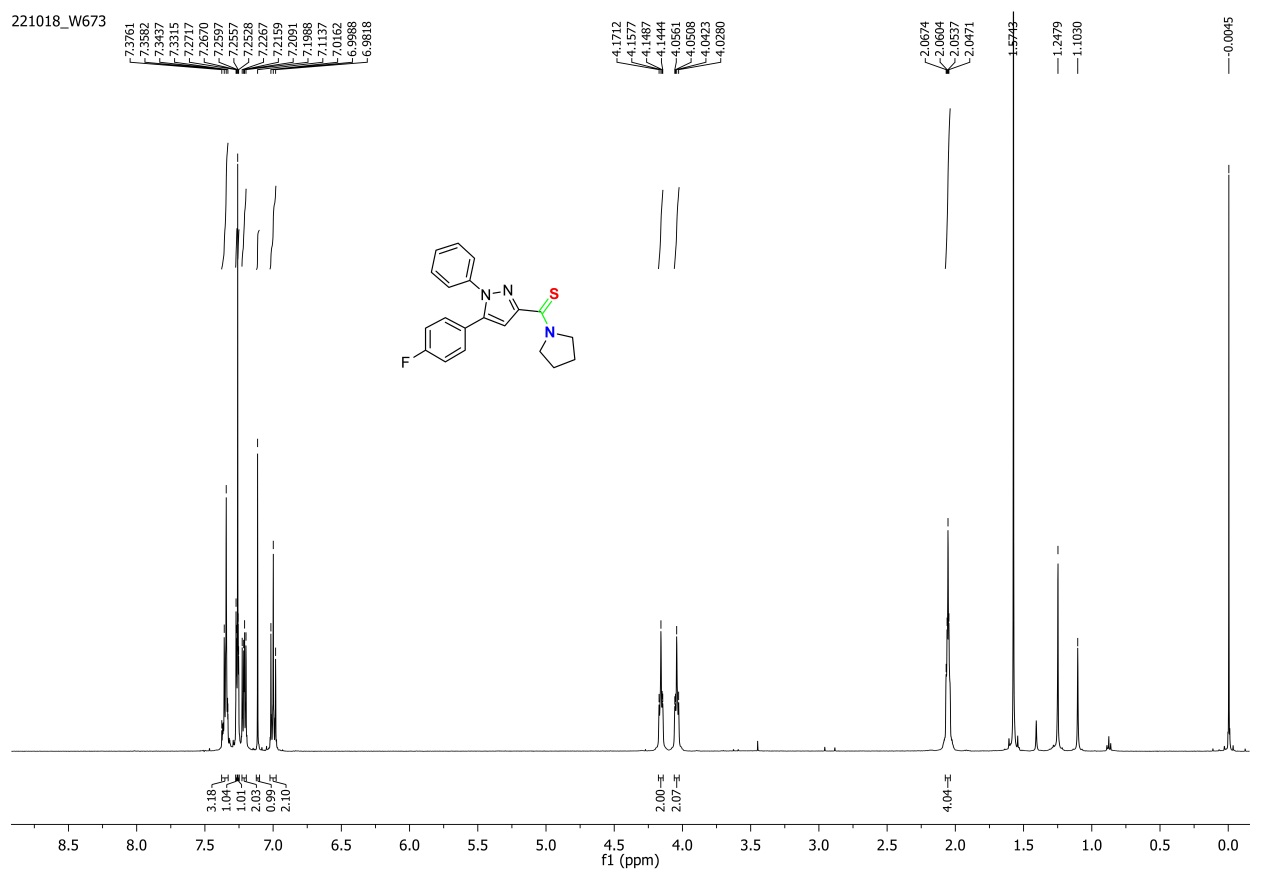 Figure S1. 1H NMR spectrum of 1A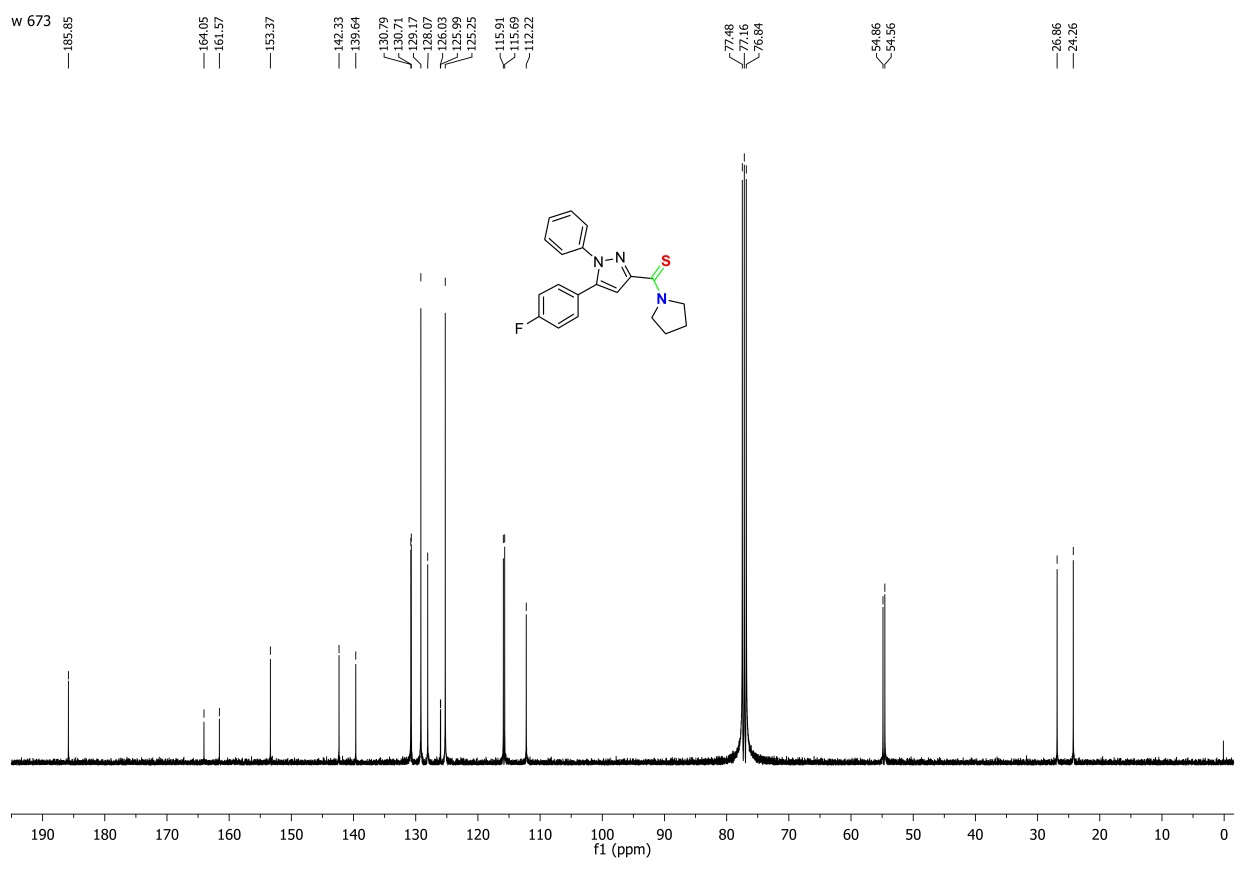 Figure S2. 13C NMR spectrum of 1A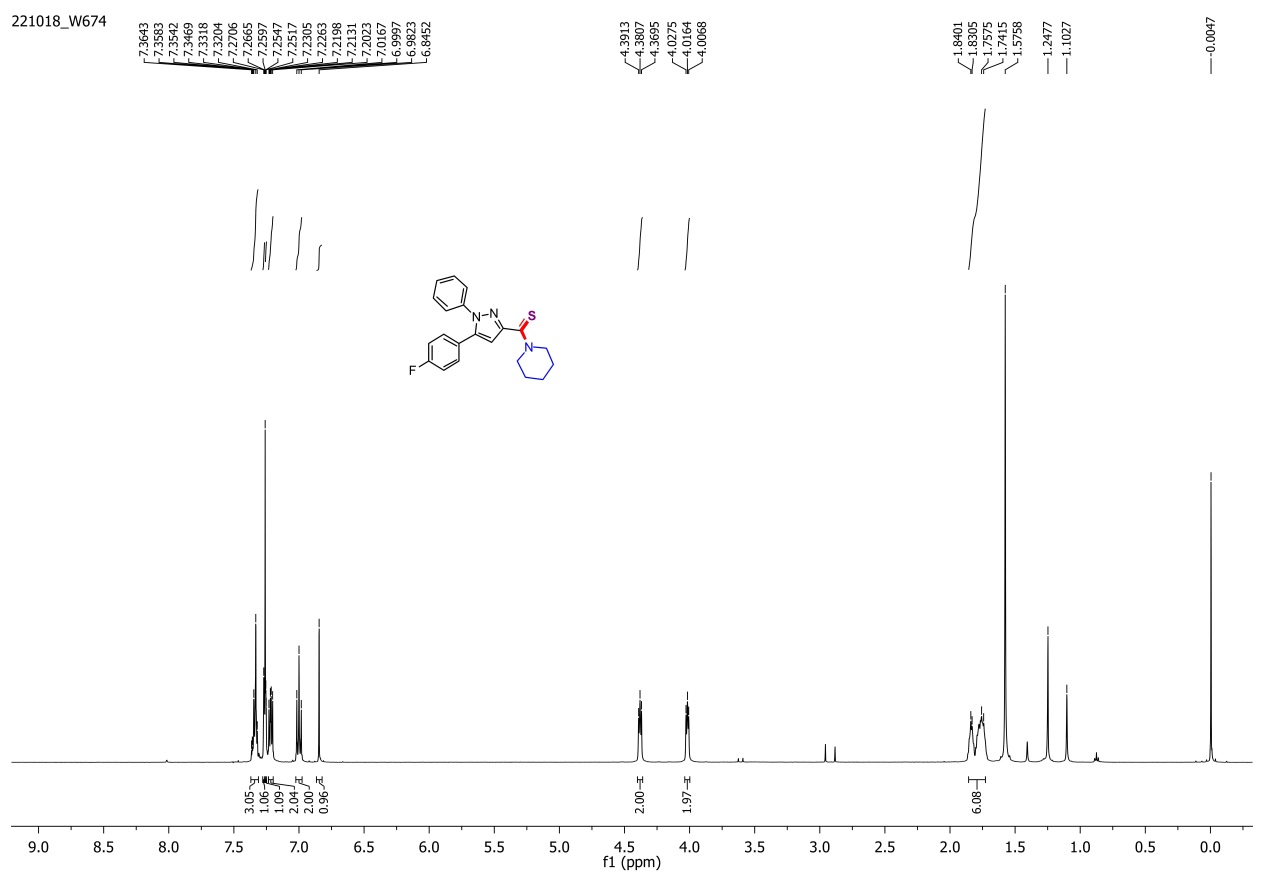 Figure S3. 1H NMR spectrum of 1B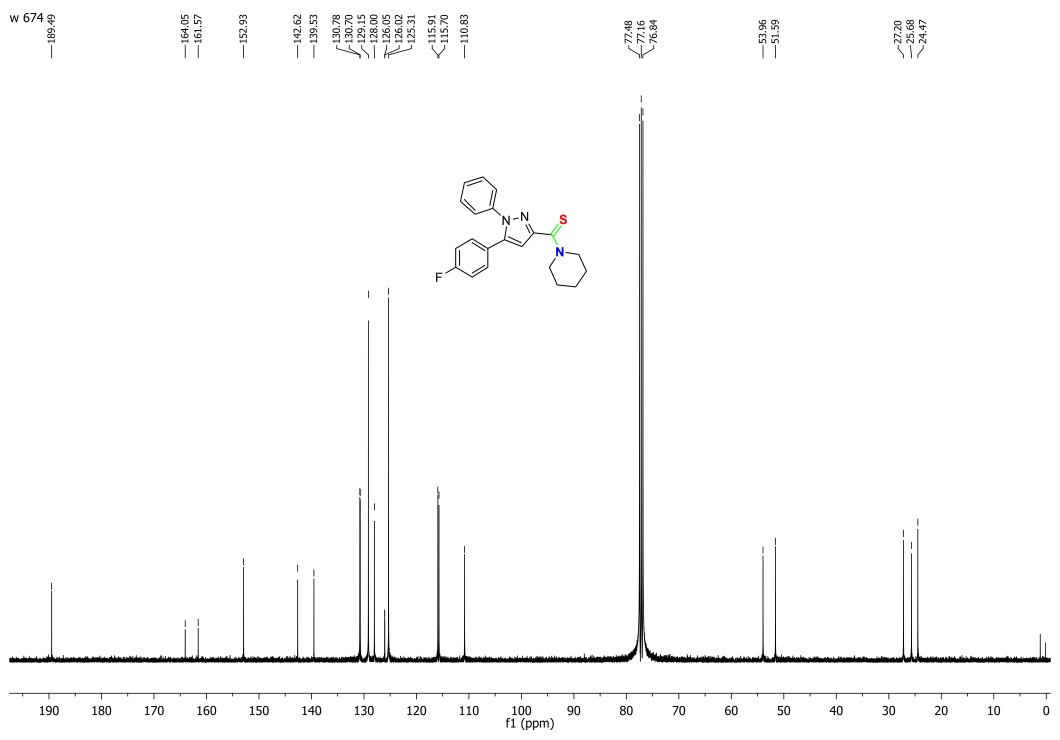 Figure S4. 13C NMR spectrum of 1B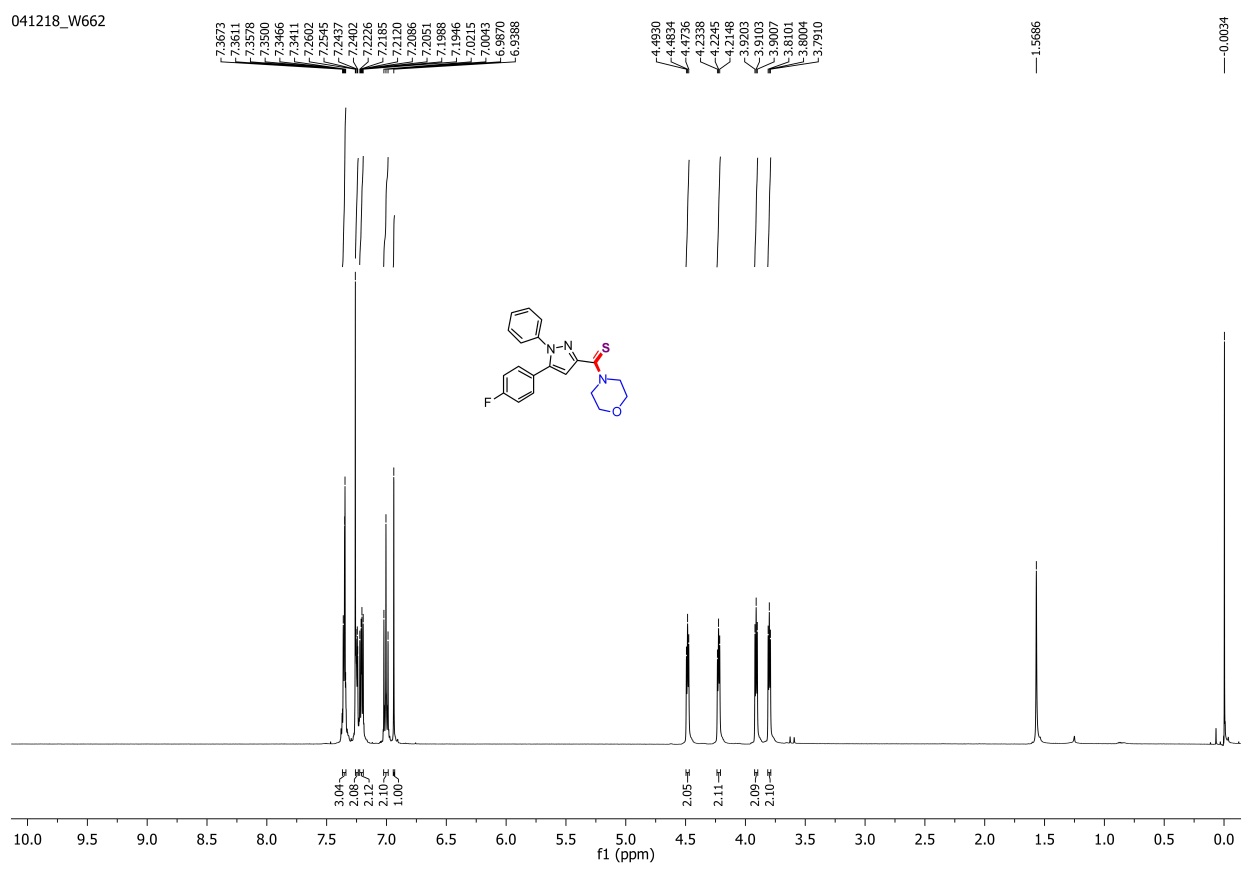 Figure S5. 1H NMR spectrum of 1C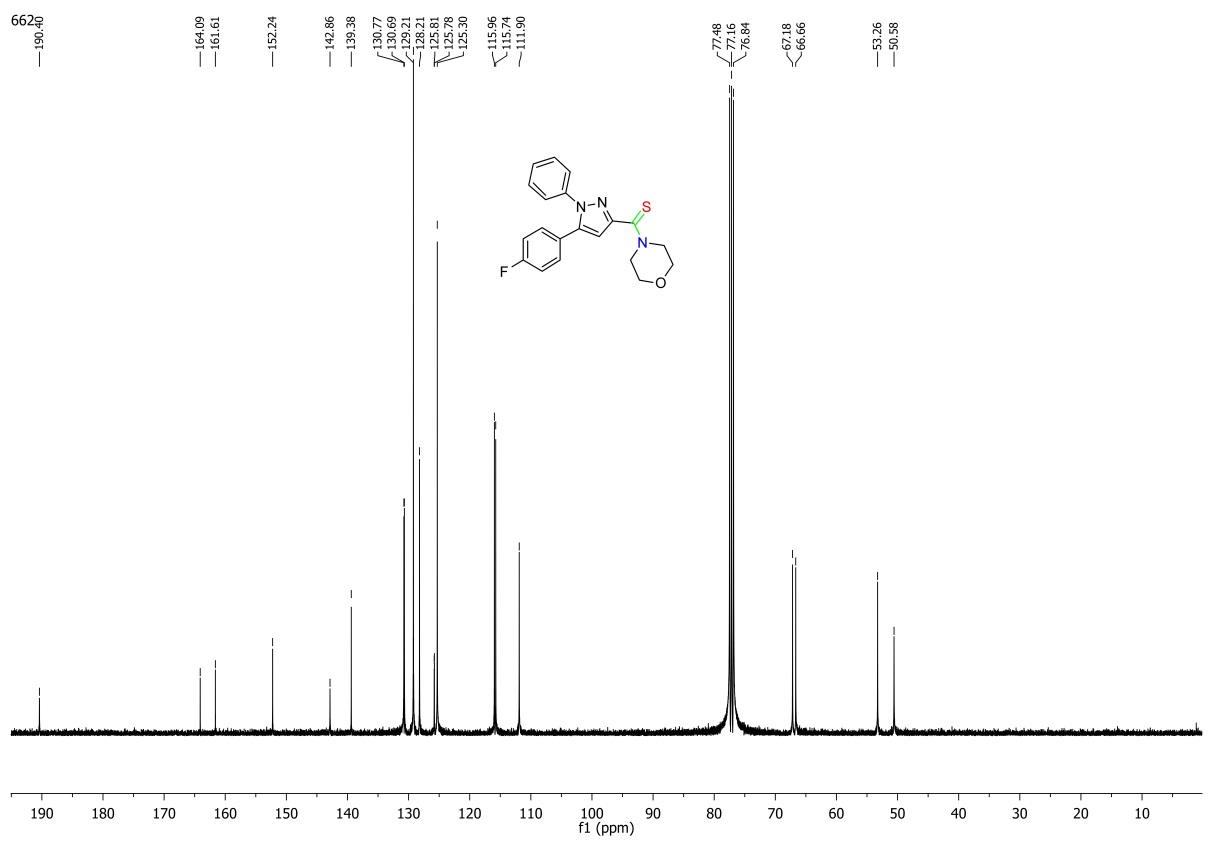 Figure S6. 13C NMR spectrum of 1C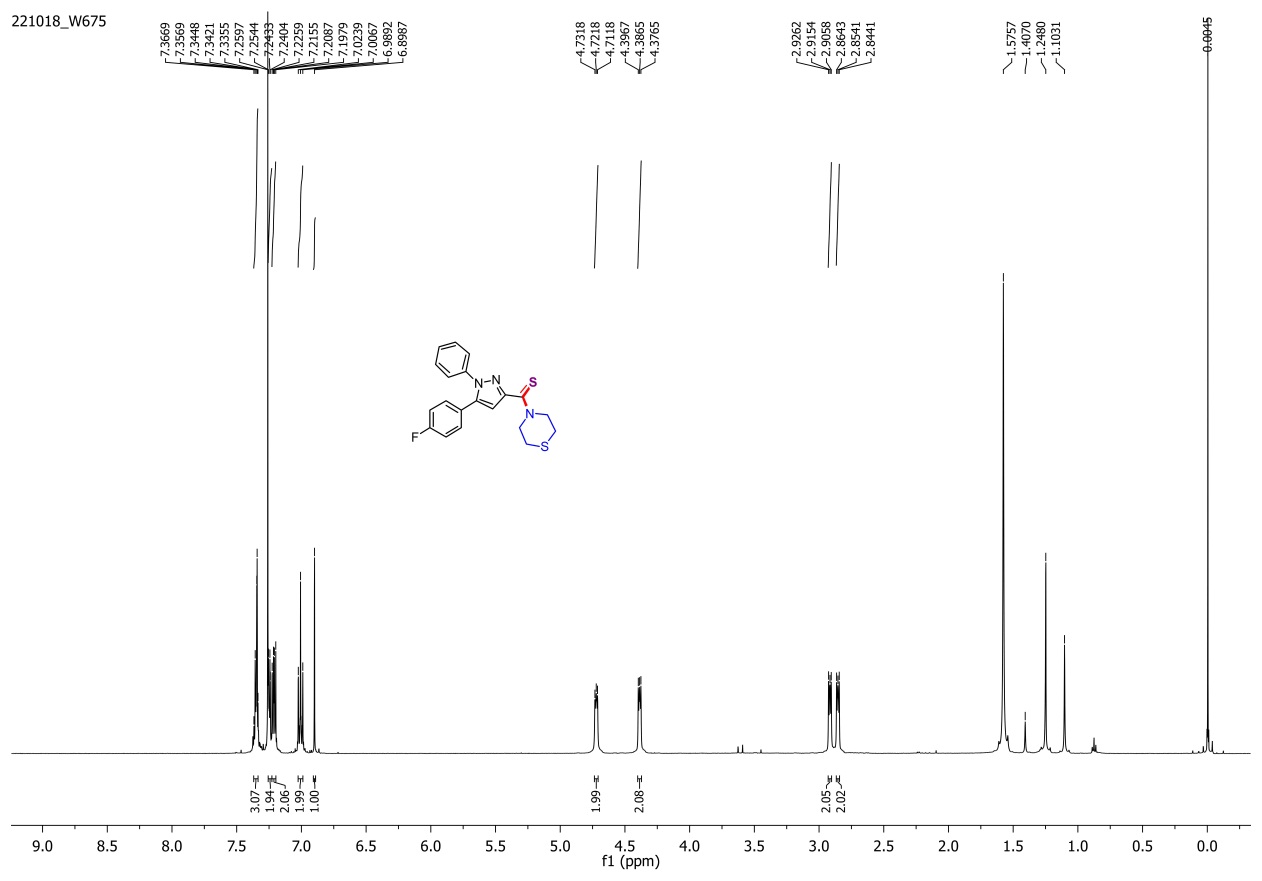 Figure S7. 1H NMR spectrum of 1D.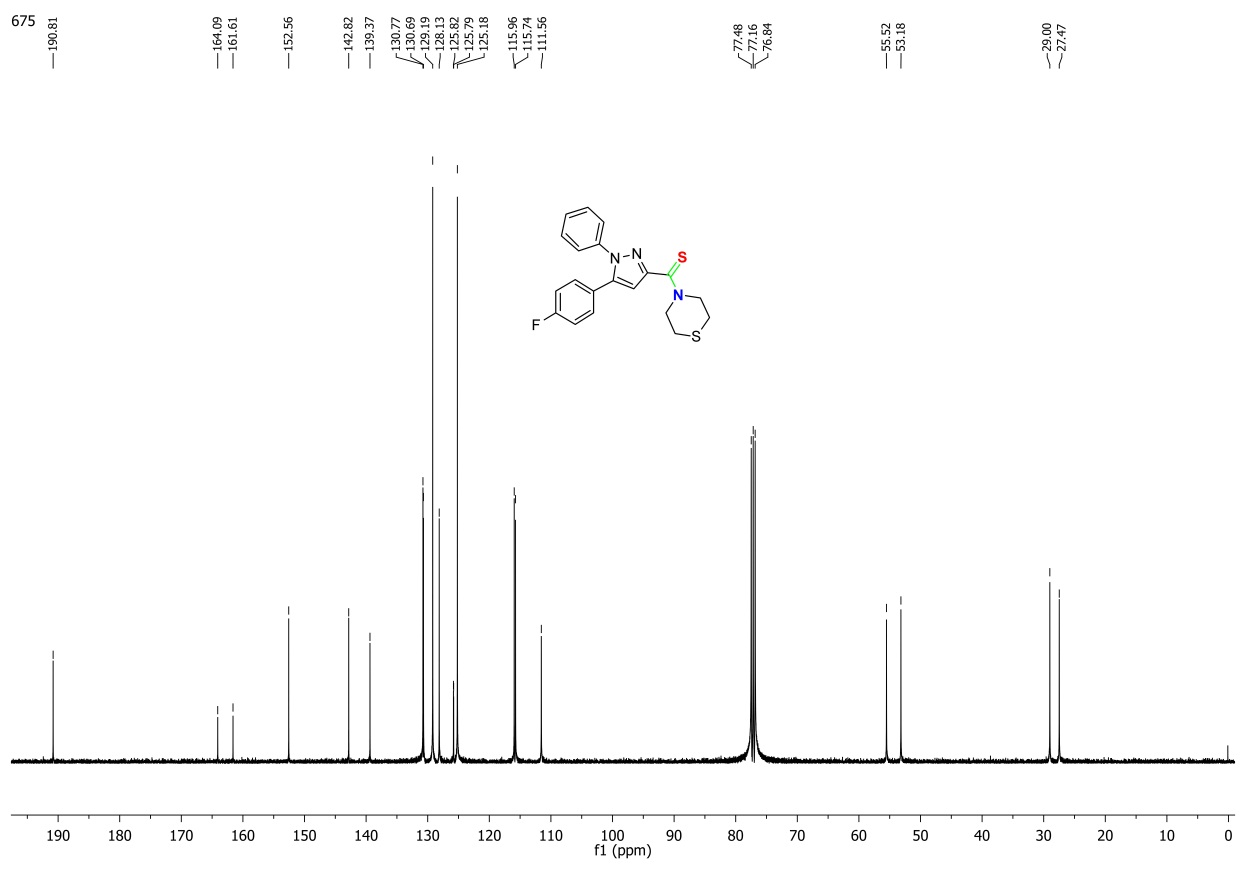 Figure S8. 13C NMR spectrum of 1D.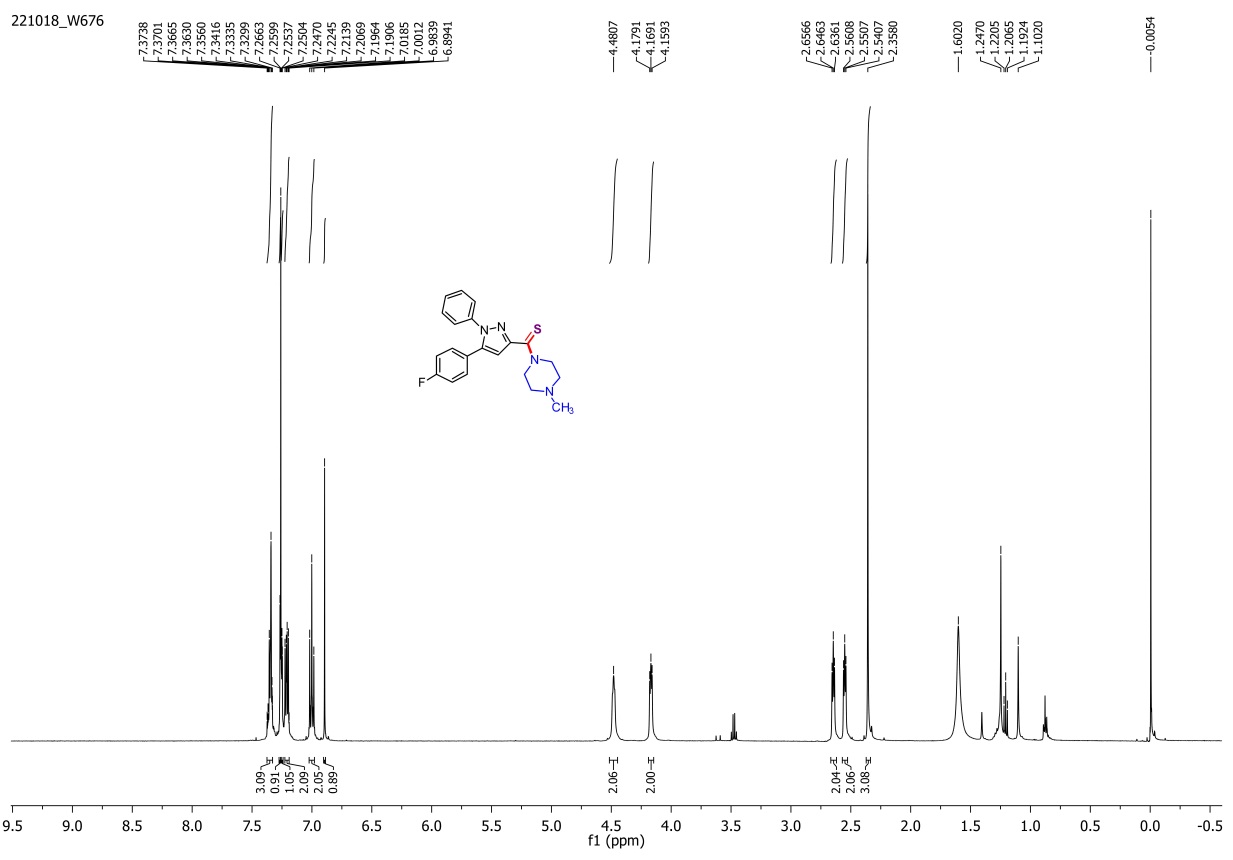 Figure S9. 1H NMR spectrum of 1E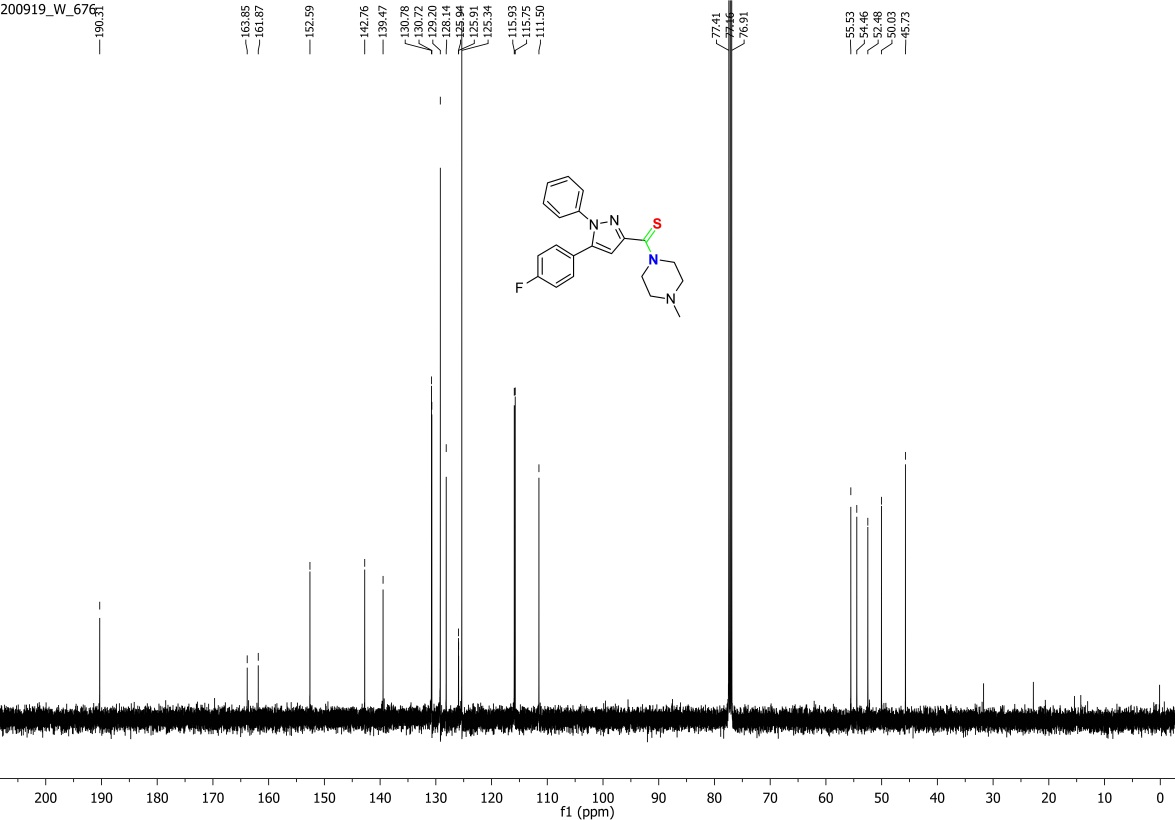 Figure S10. 13C NMR spectrum of 1E.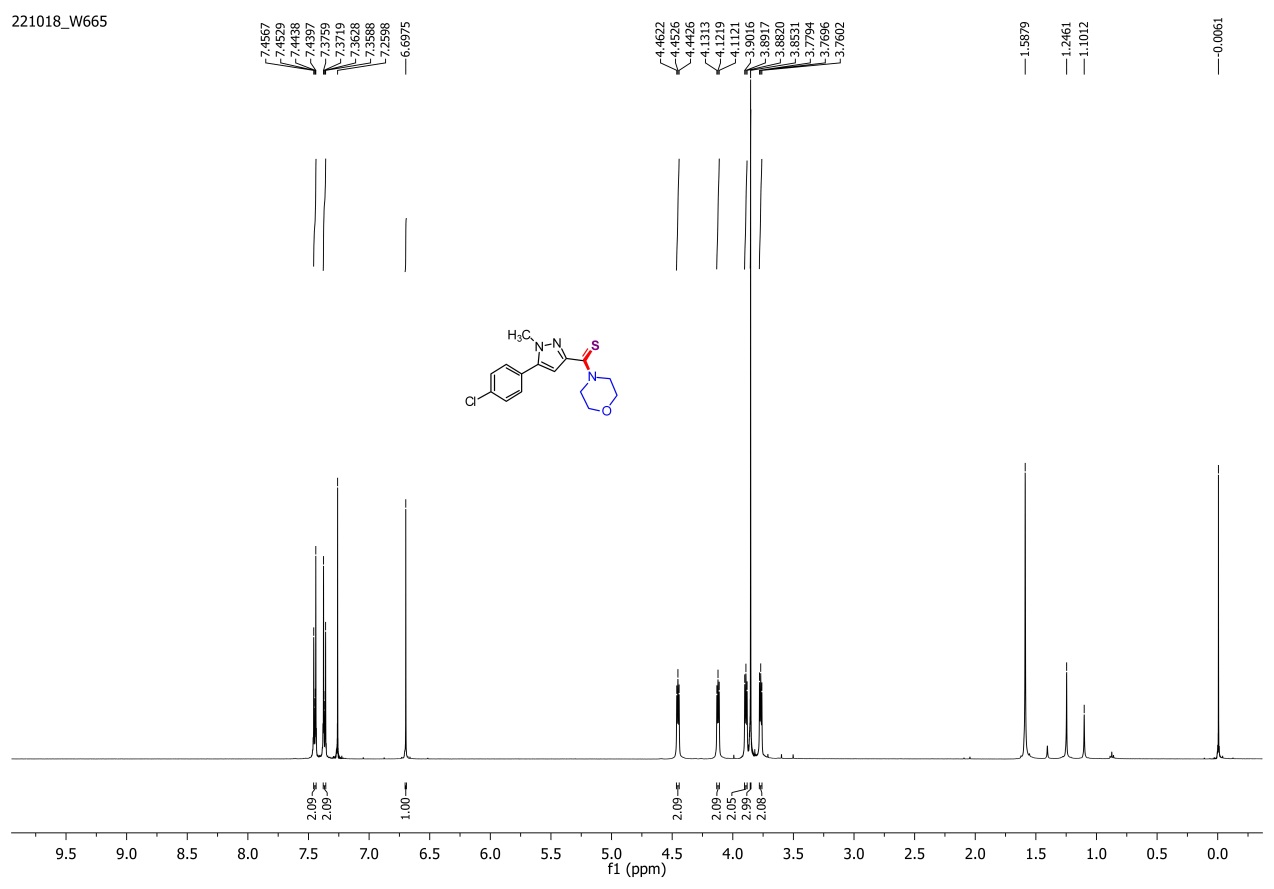 Figure S11. 1H NMR spectrum of 2C.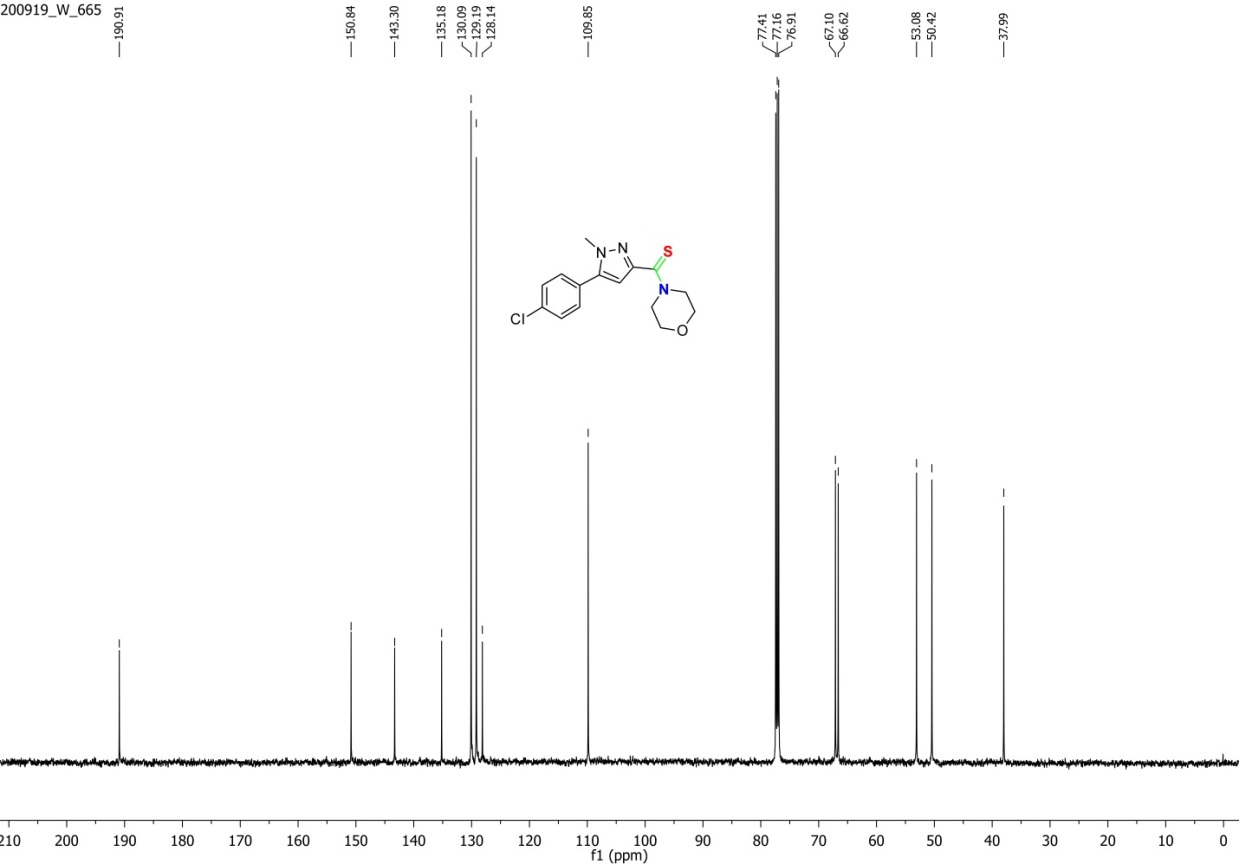 Figure S12. 13C NMR spectrum of 2C.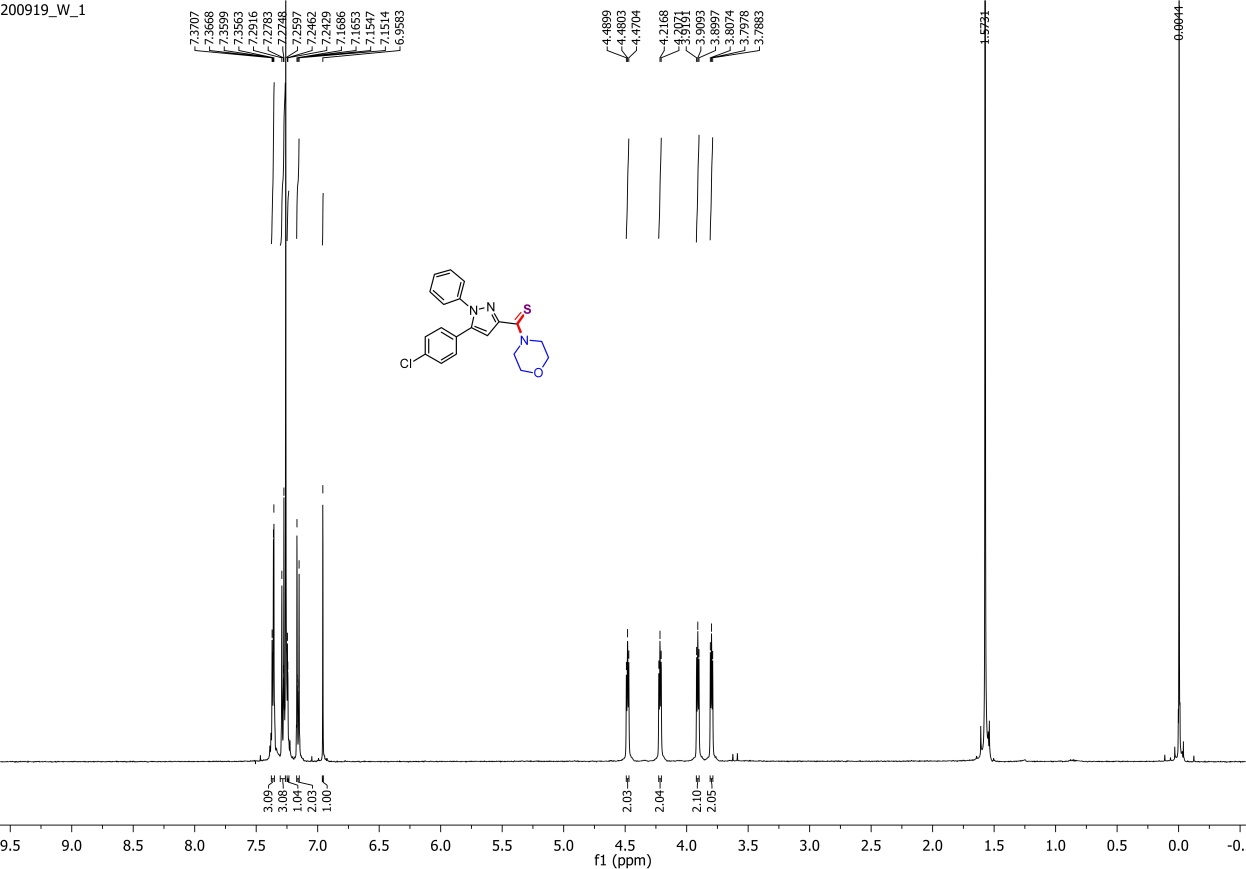 Figure S13. 1H NMR spectrum of 3C.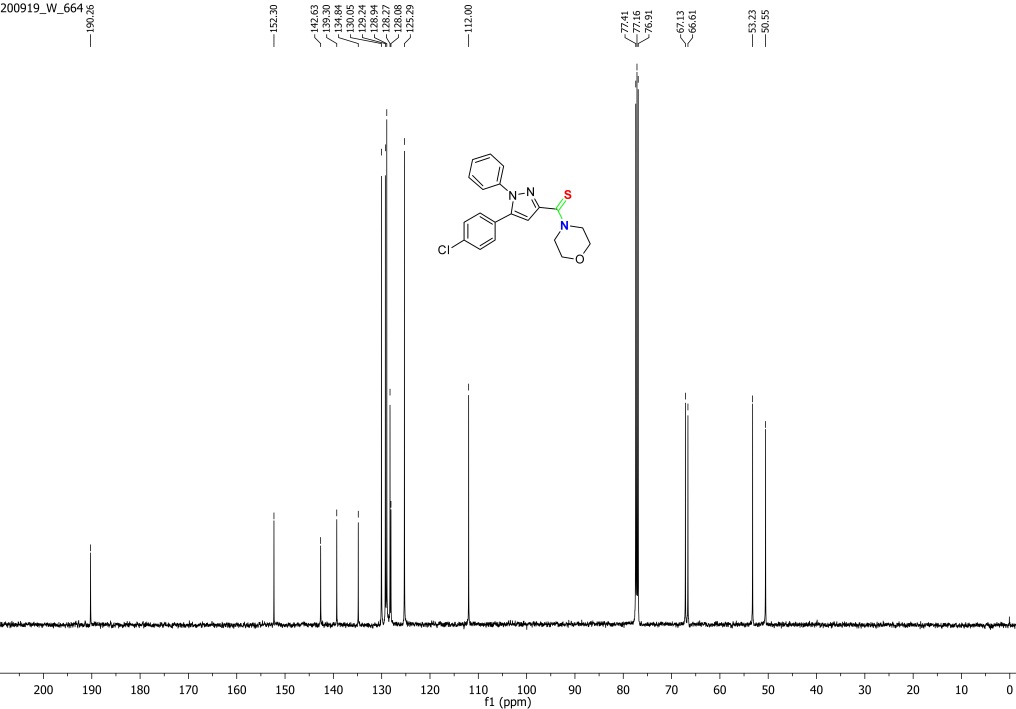 Figure S14. 13C NMR spectrum of 3C.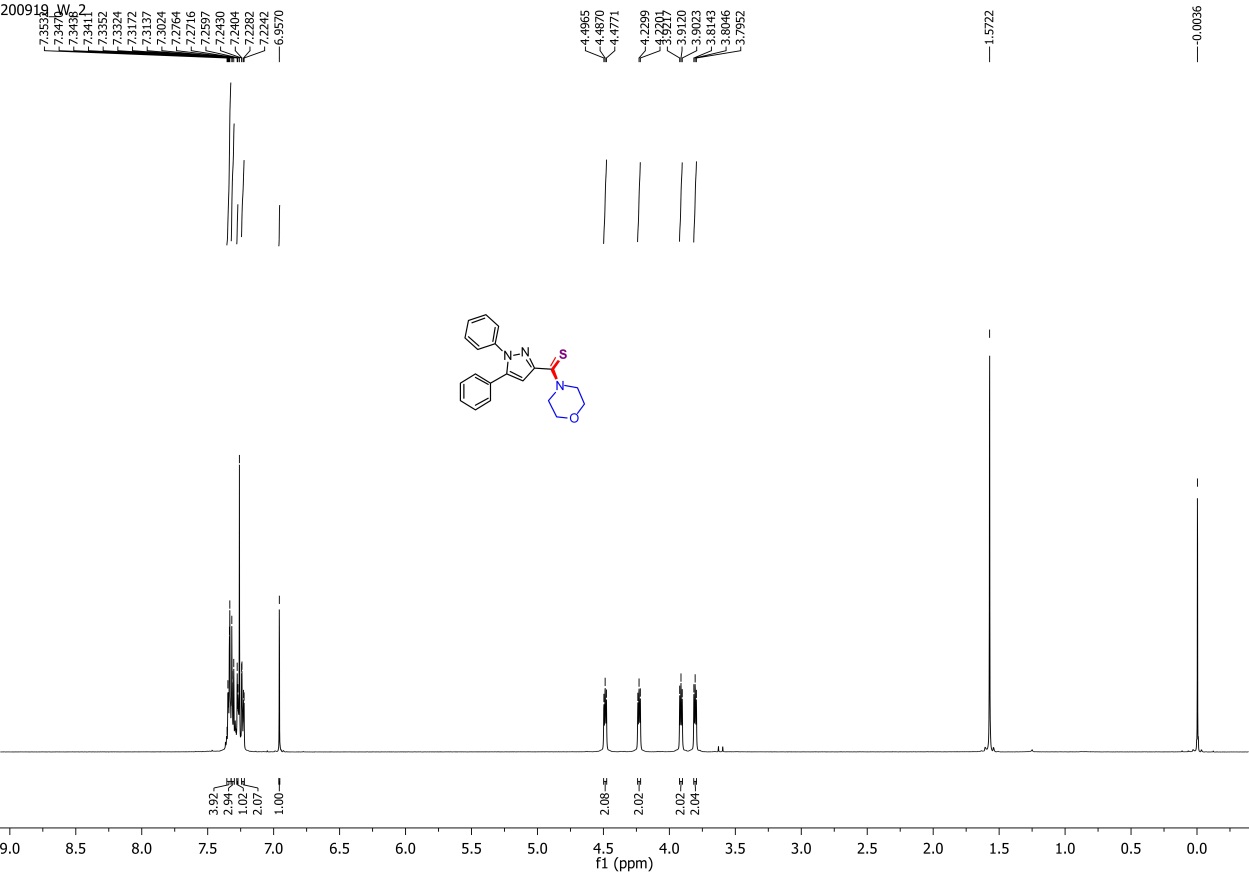 Figure S15. 1H NMR spectrum of 4C.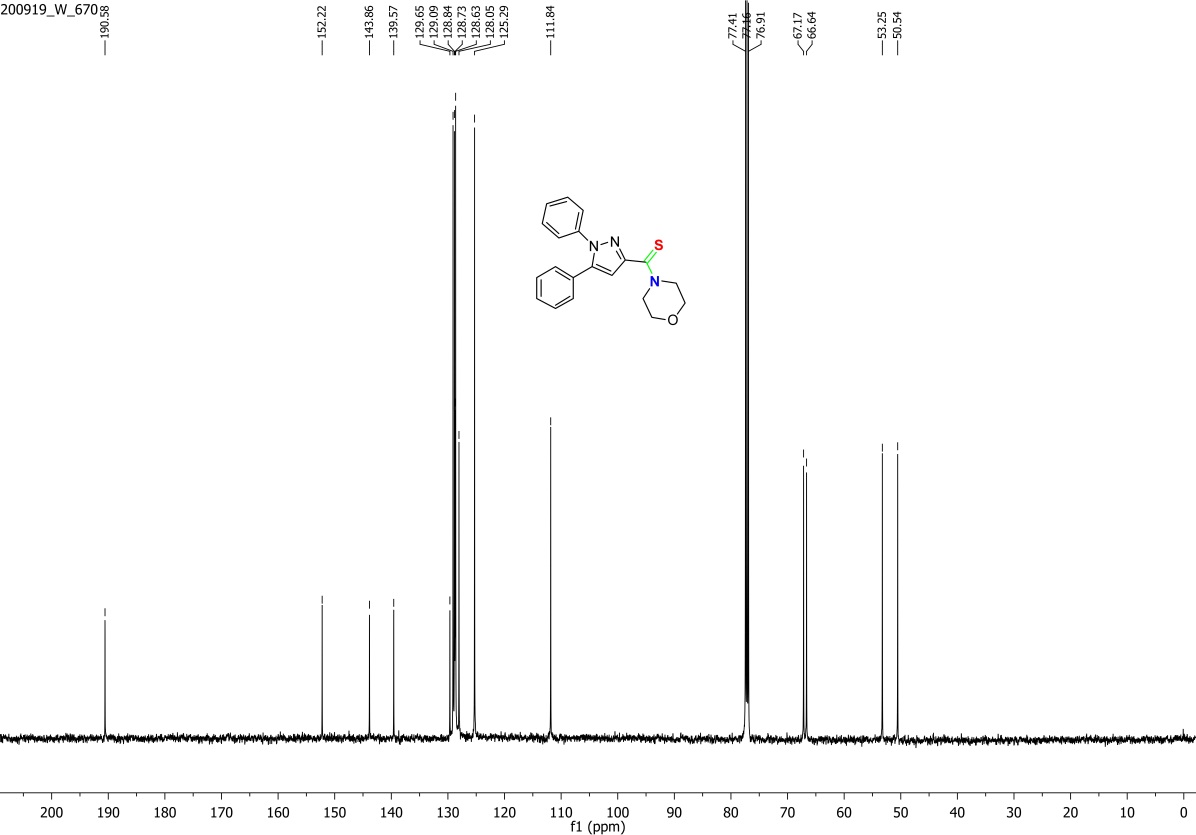 Figure S16. 13C NMR spectrum of 4C.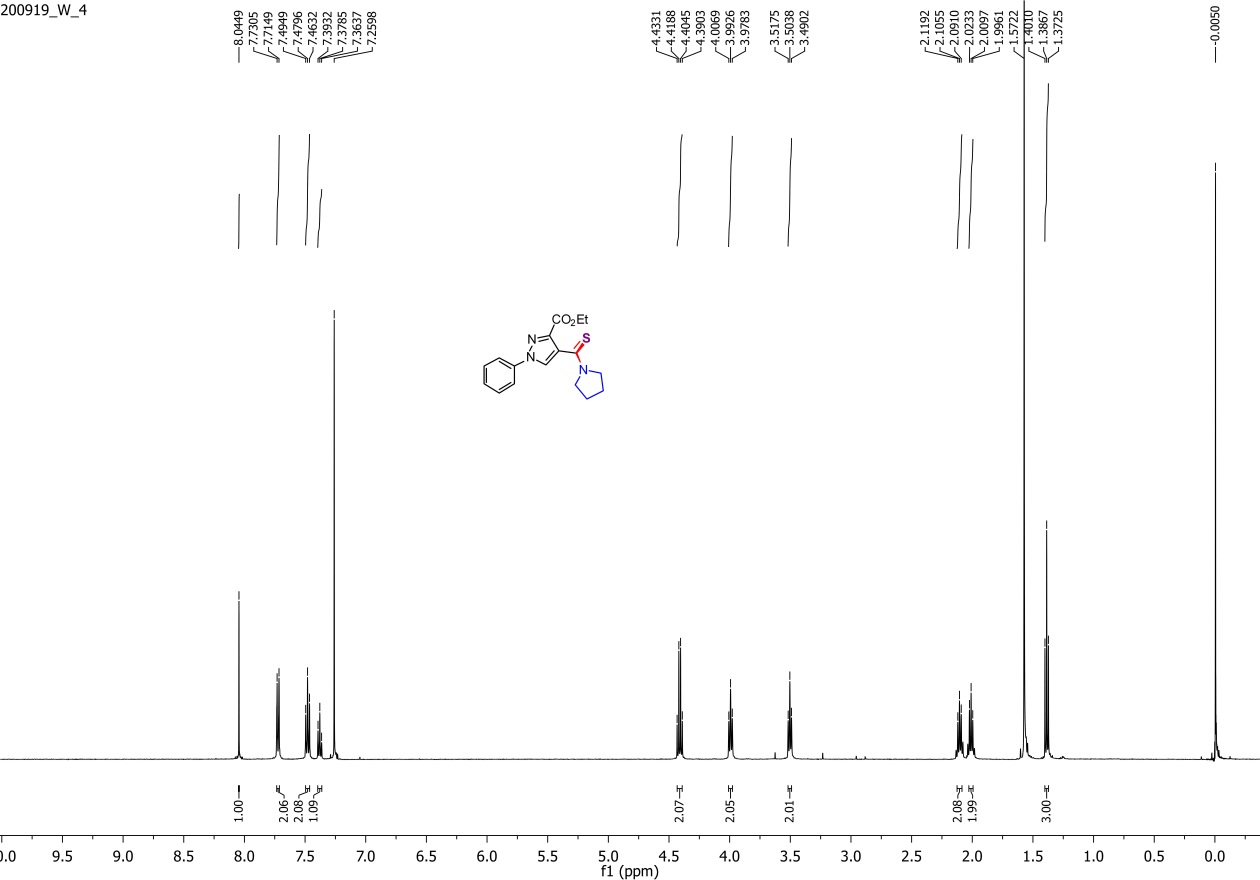 Figure S17. 1H NMR spectrum of 5A.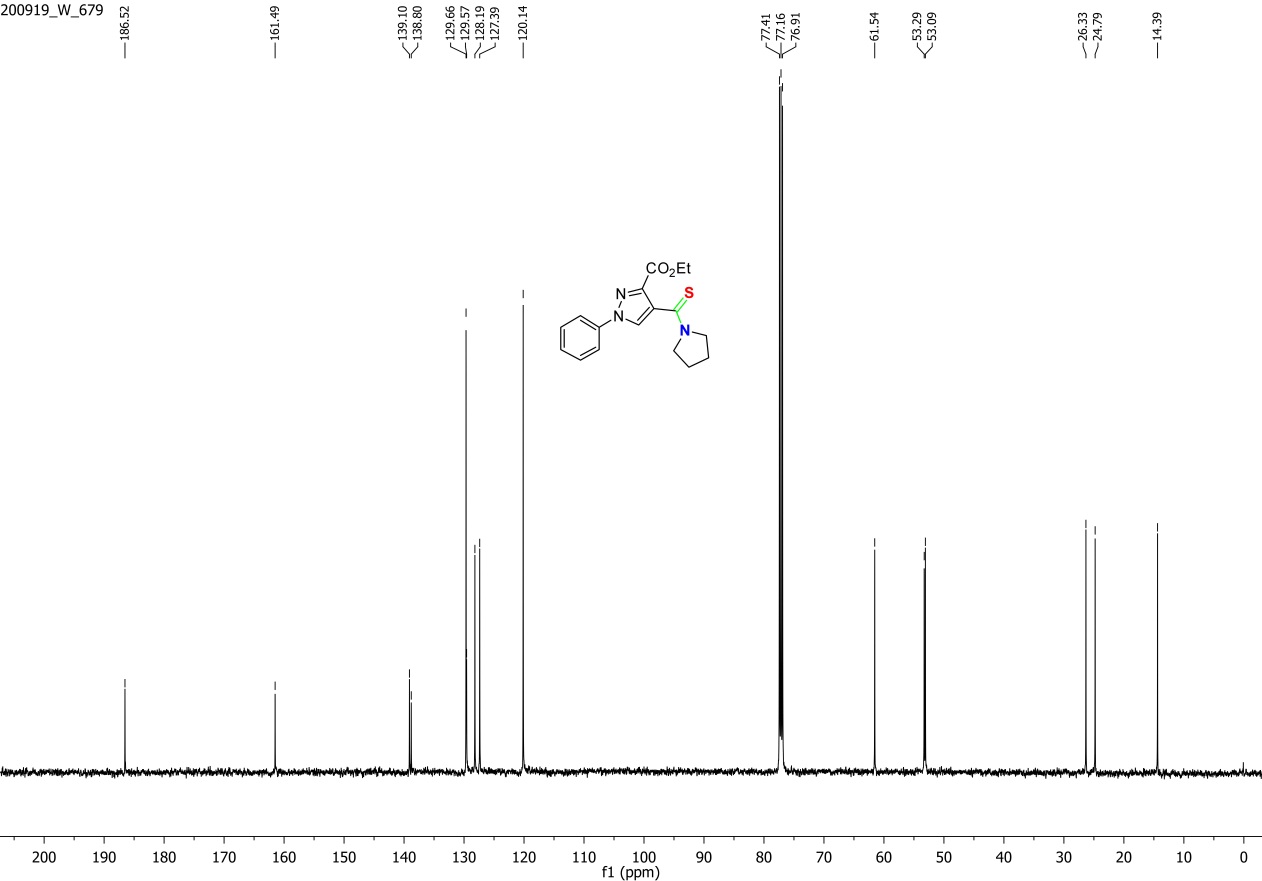 Figure S18. 13C NMR spectrum of 5A.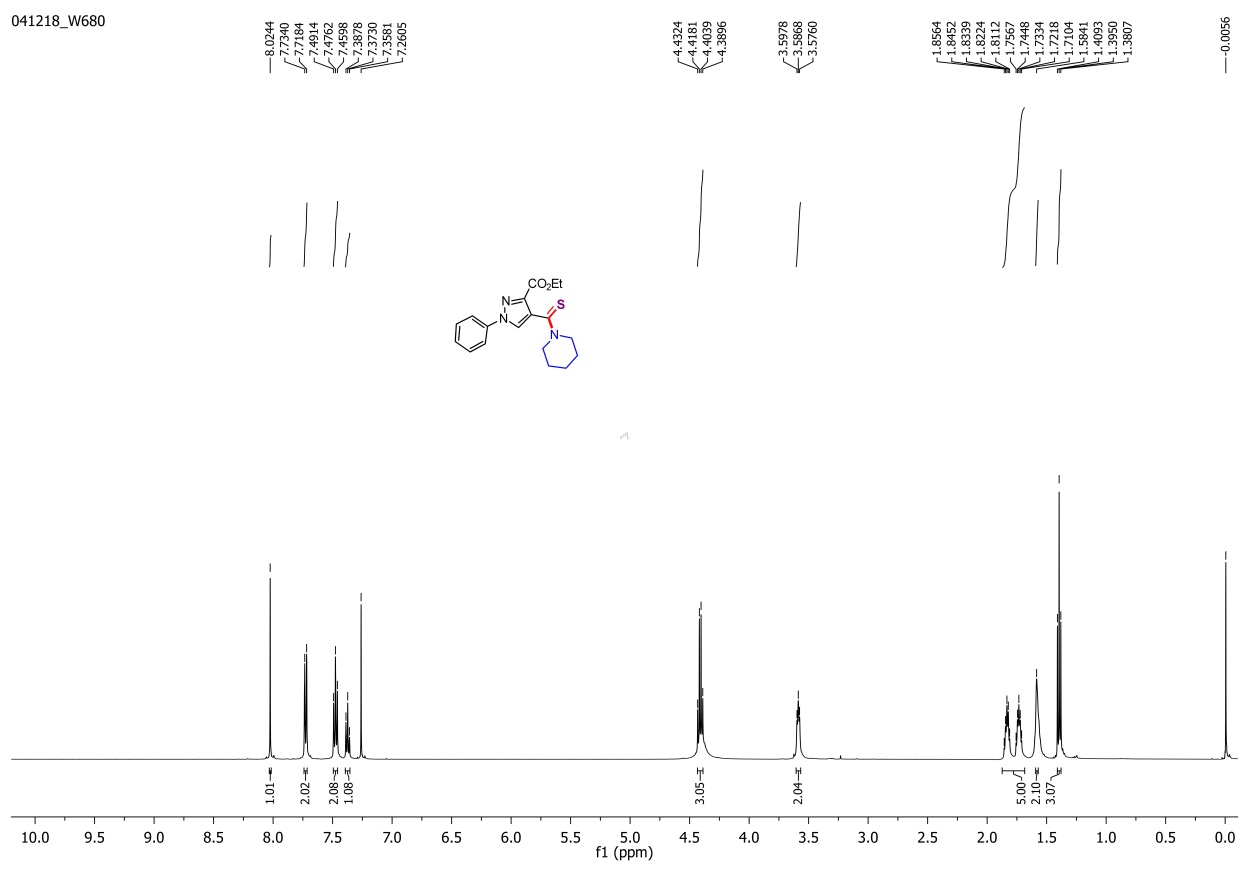 Figure S19. 1H NMR spectrum of 5B.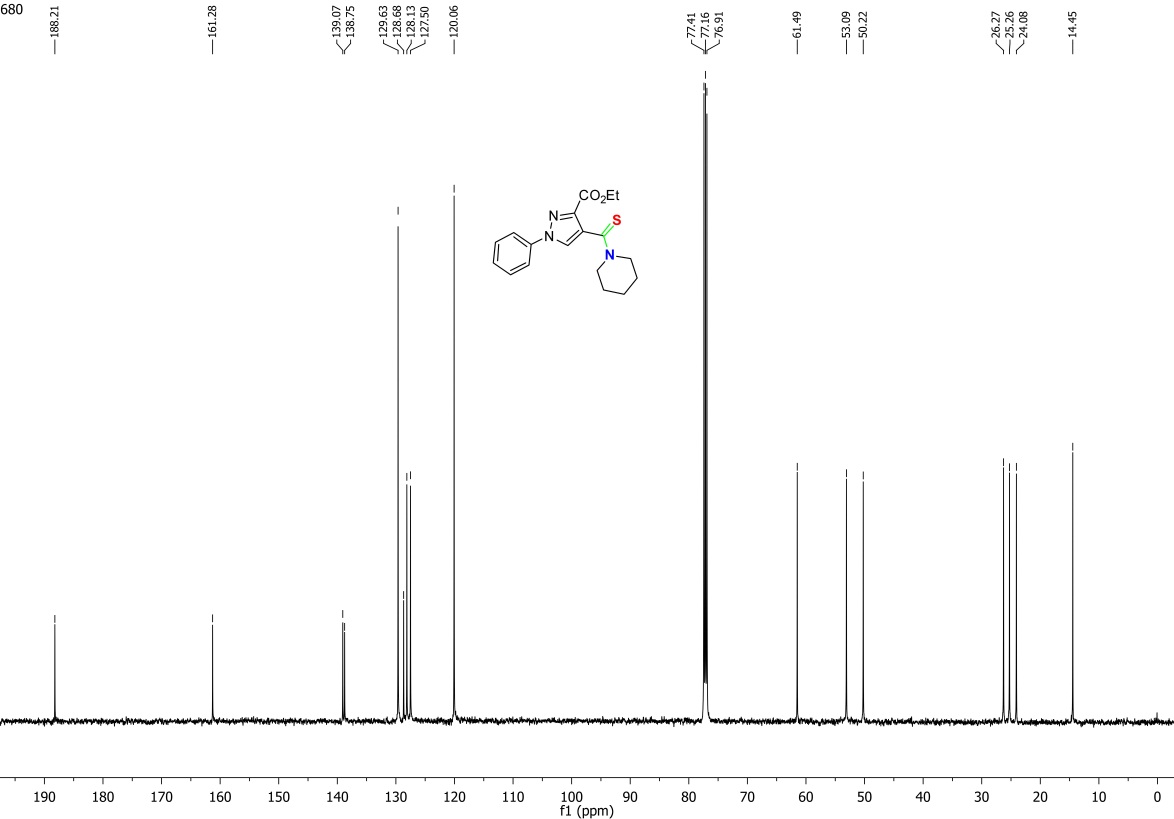 Figure S20. 13C NMR spectrum of 5B.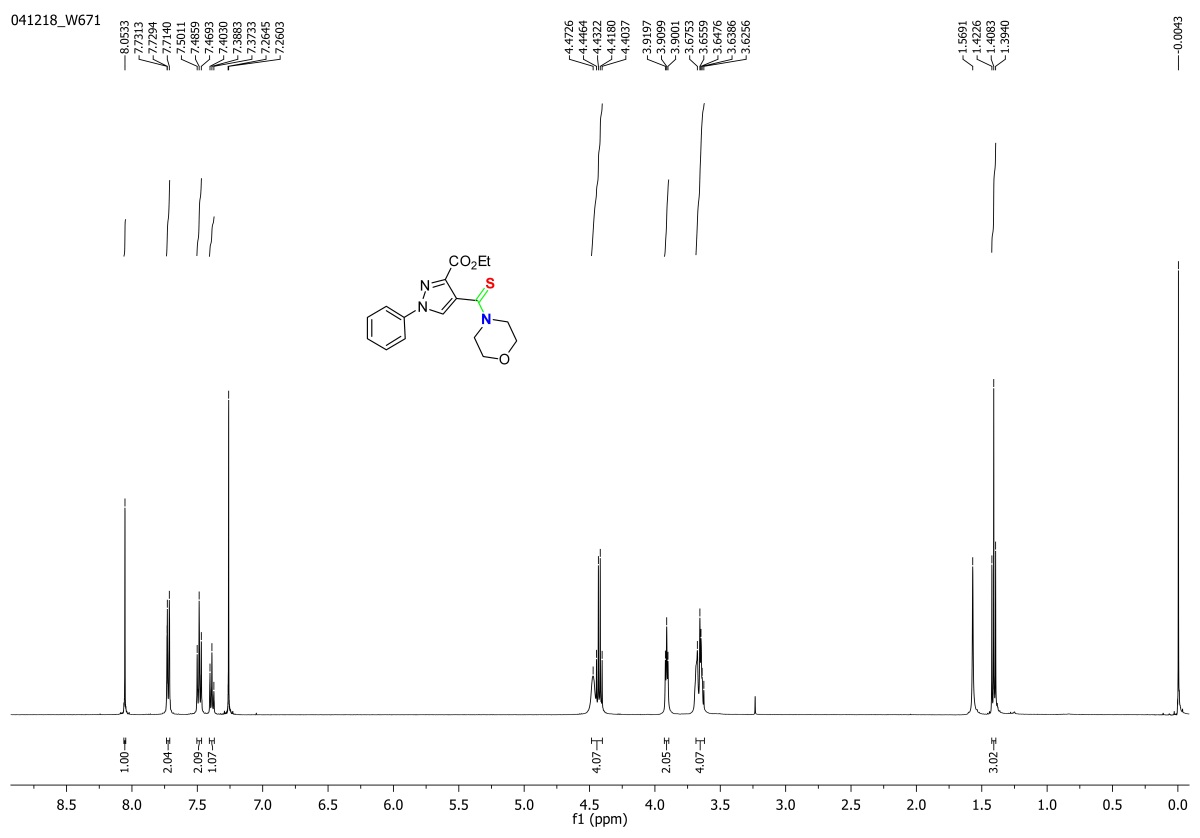 Figure S21. 1H NMR spectrum of 5C.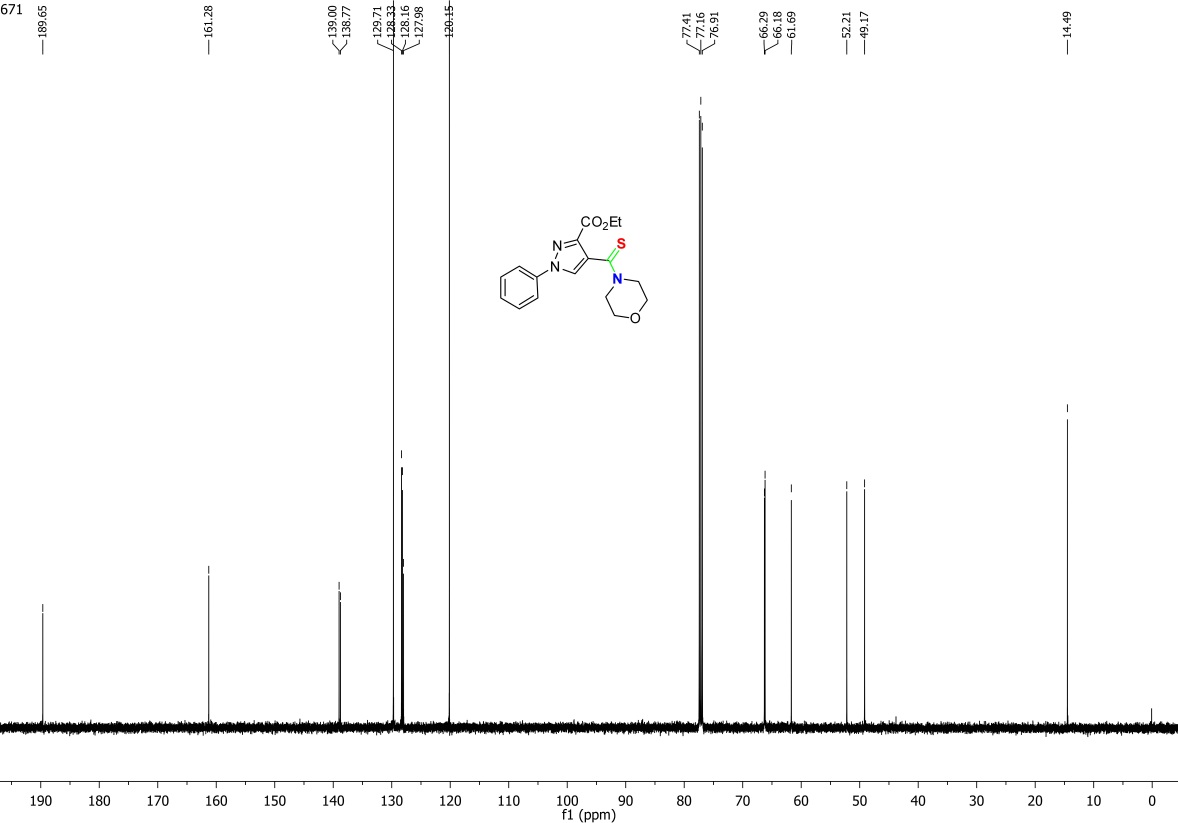 Figure S22. 13C NMR spectrum of 5C.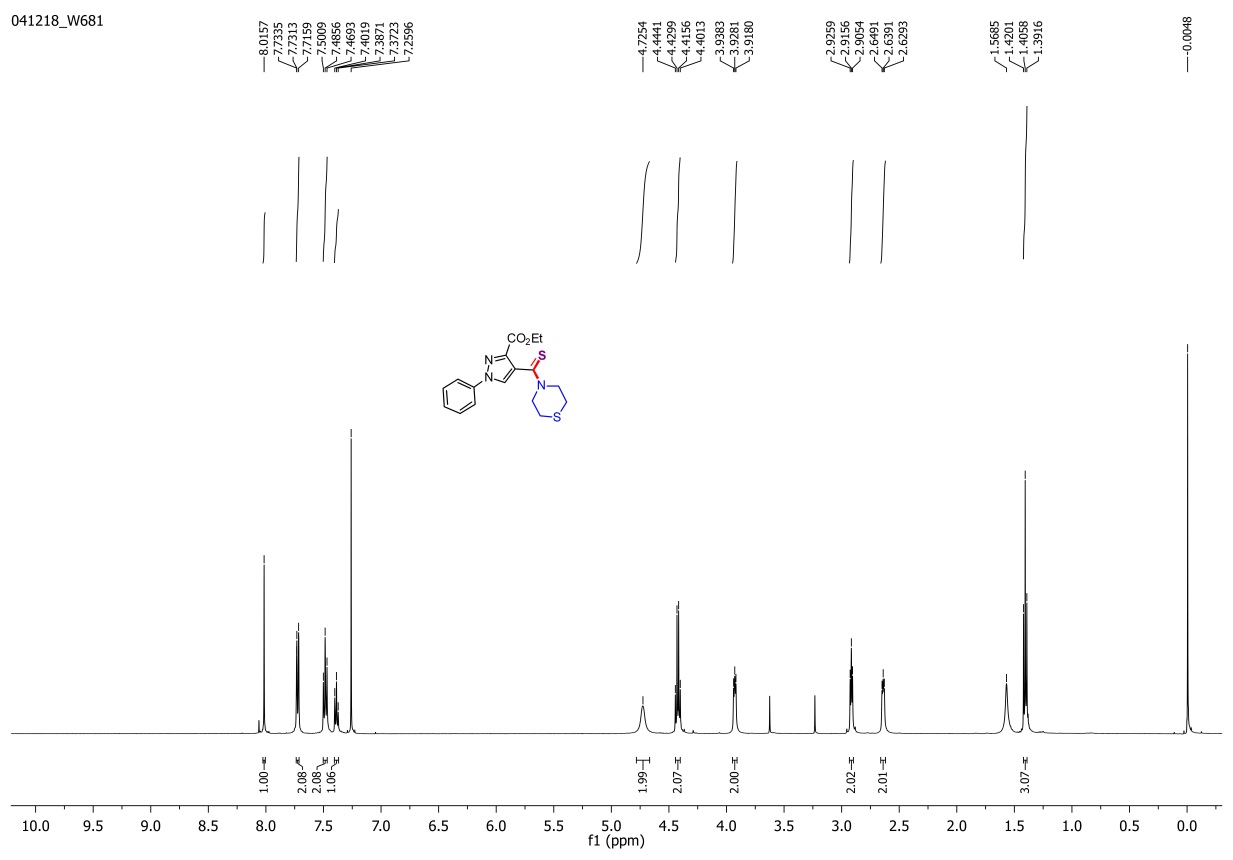 Figure S23. 1H NMR spectrum of 5D.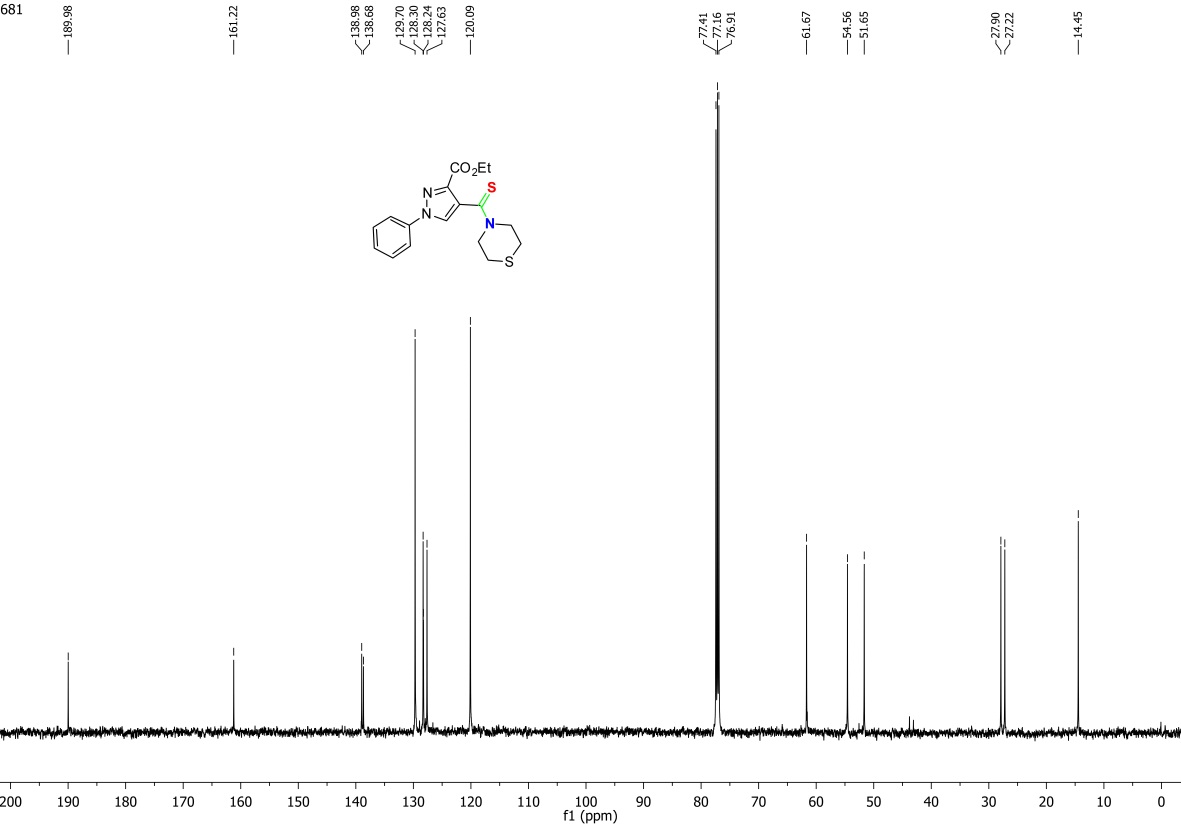 Figure S24. 13C NMR spectrum of 5D.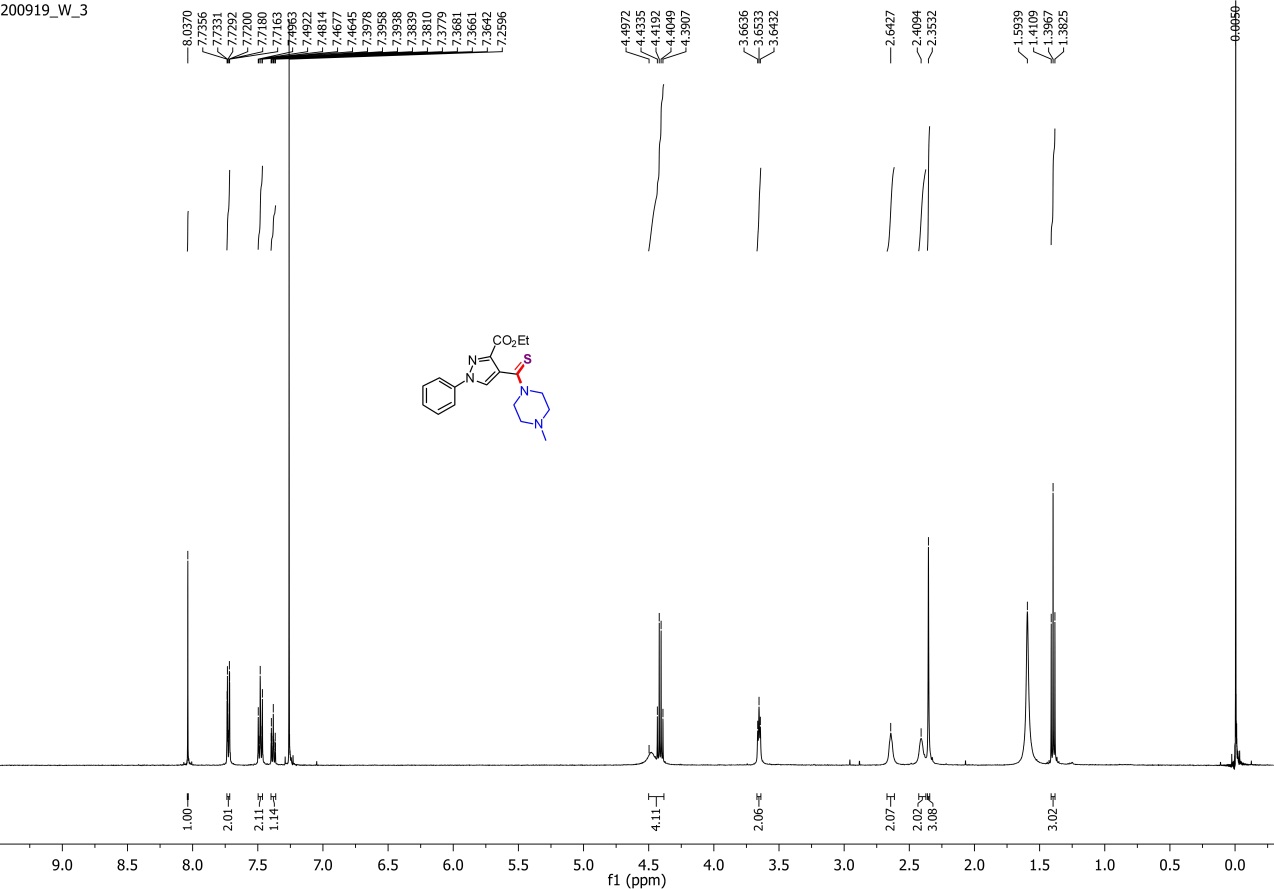 Figure S25. 1H NMR spectrum of 5E.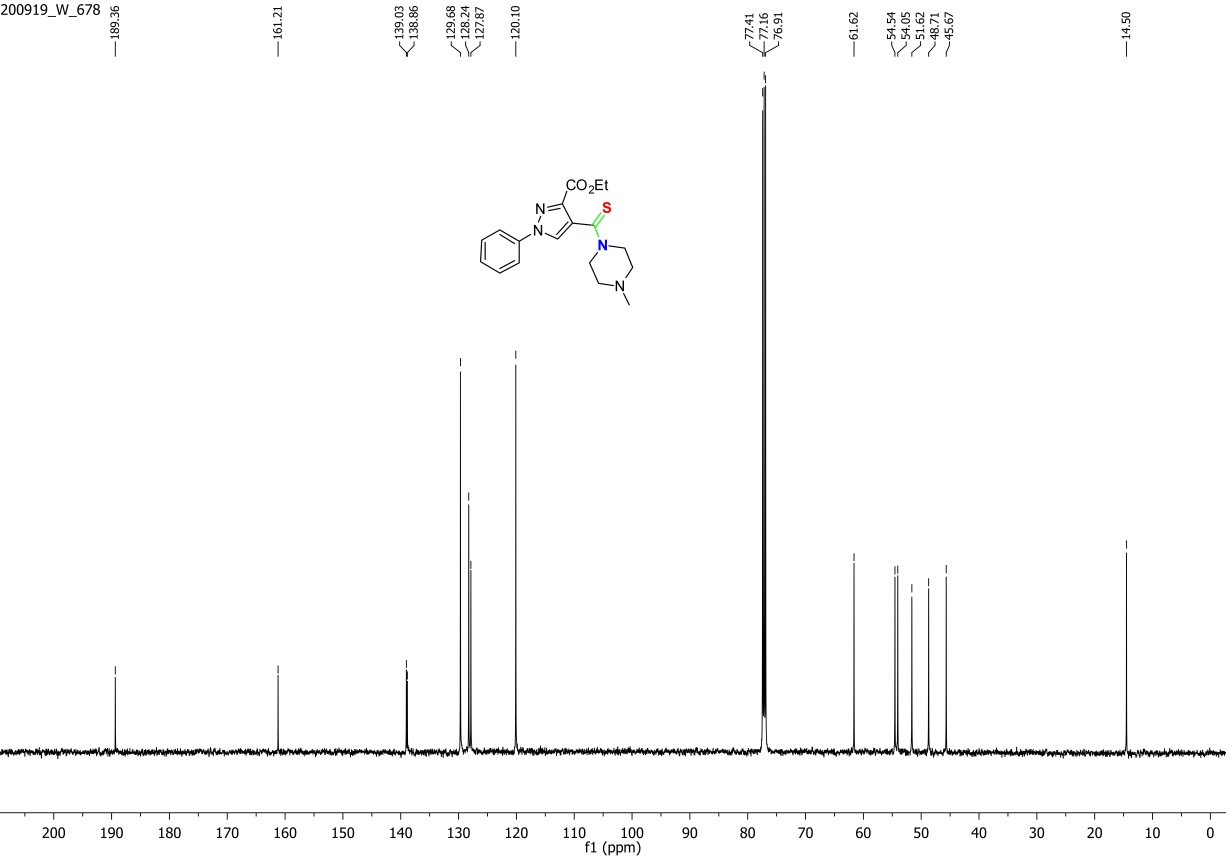 Figure S26. 13C NMR spectrum of 5E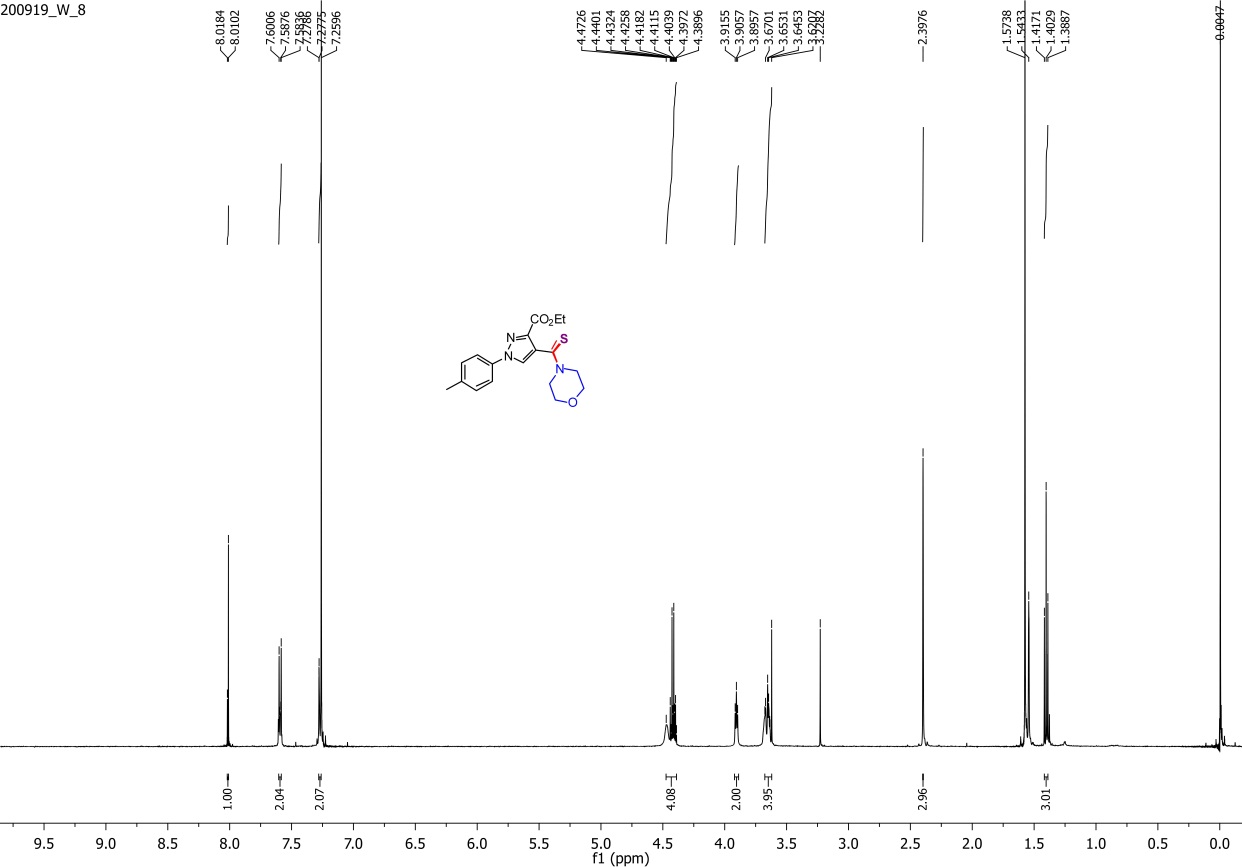 Figure S27. 1H NMR spectrum of 6C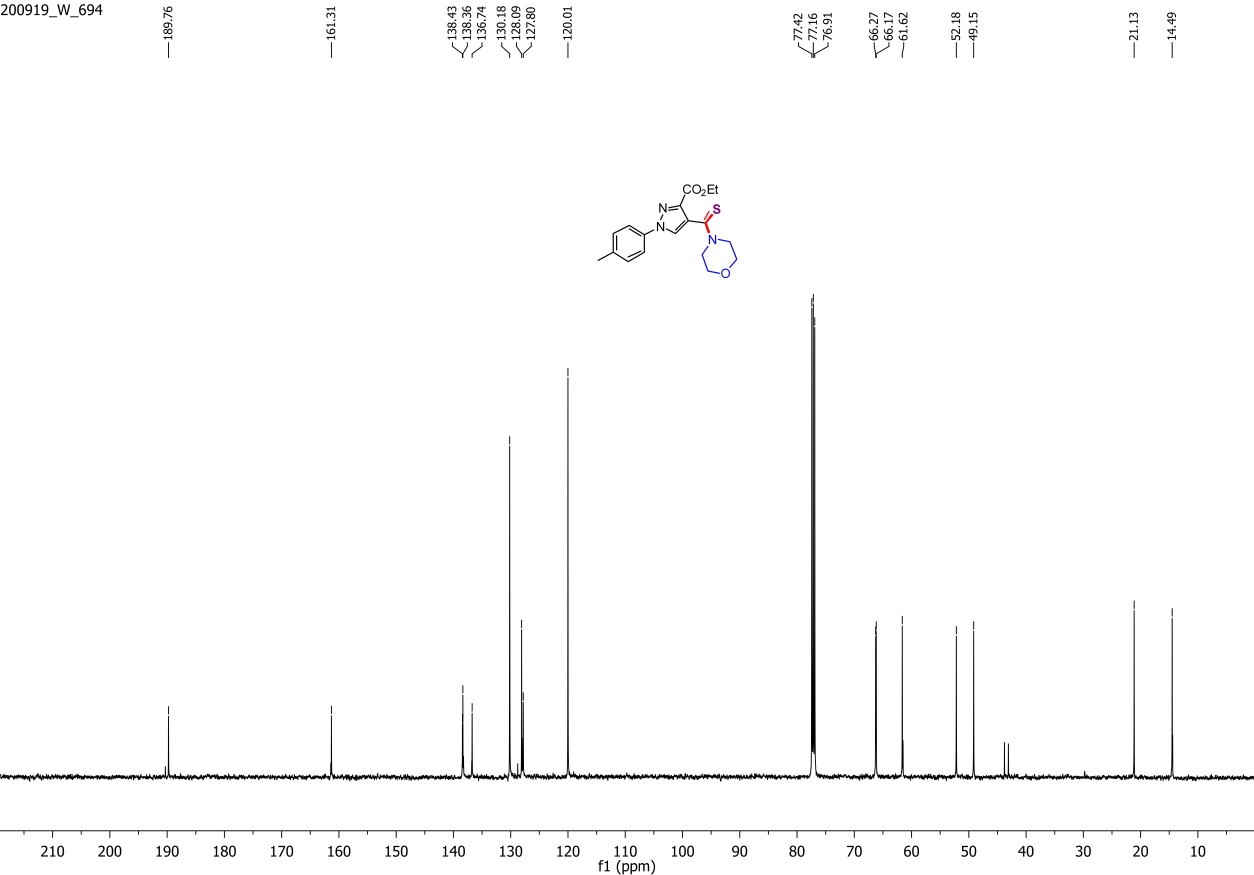 Figure S28. 13C NMR spectrum of 6C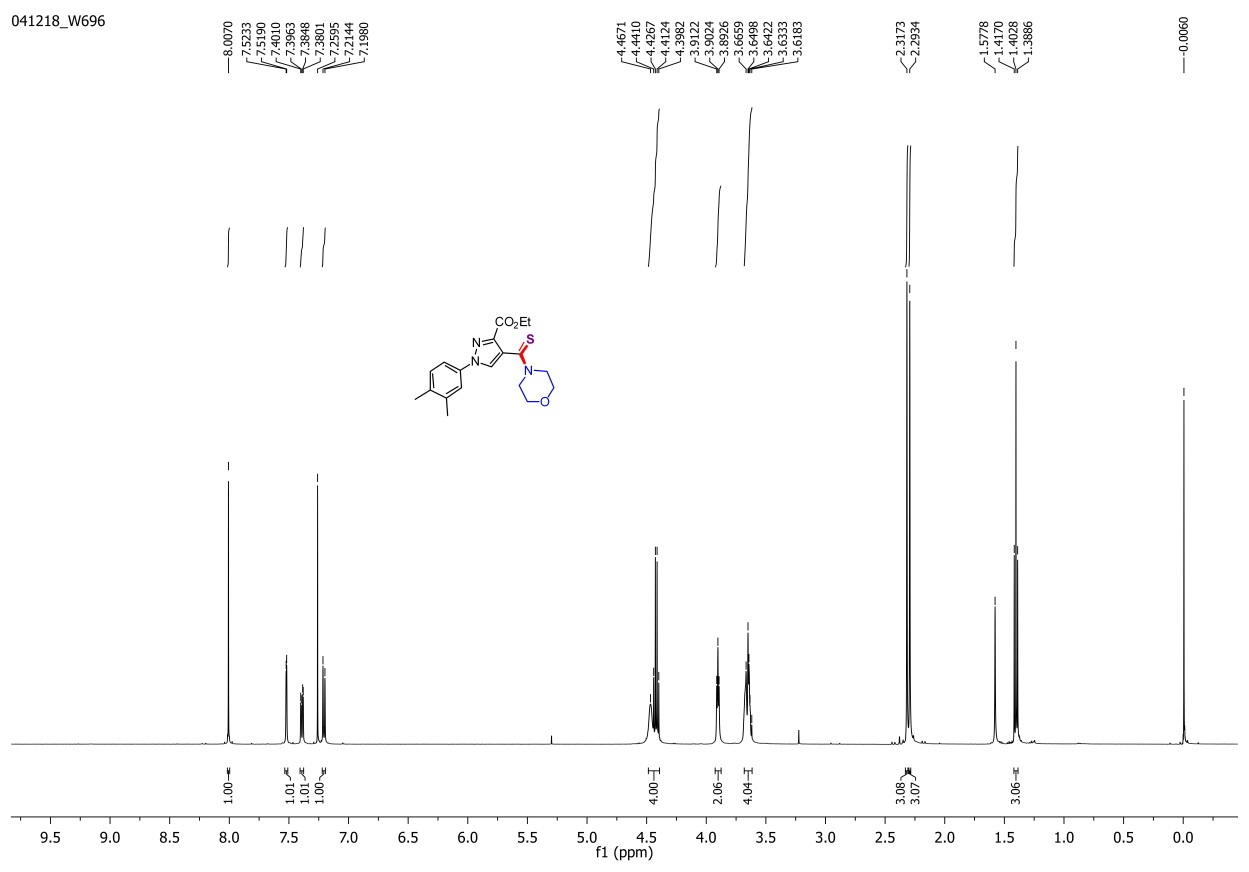 Figure S29. 1H NMR spectrum of 7C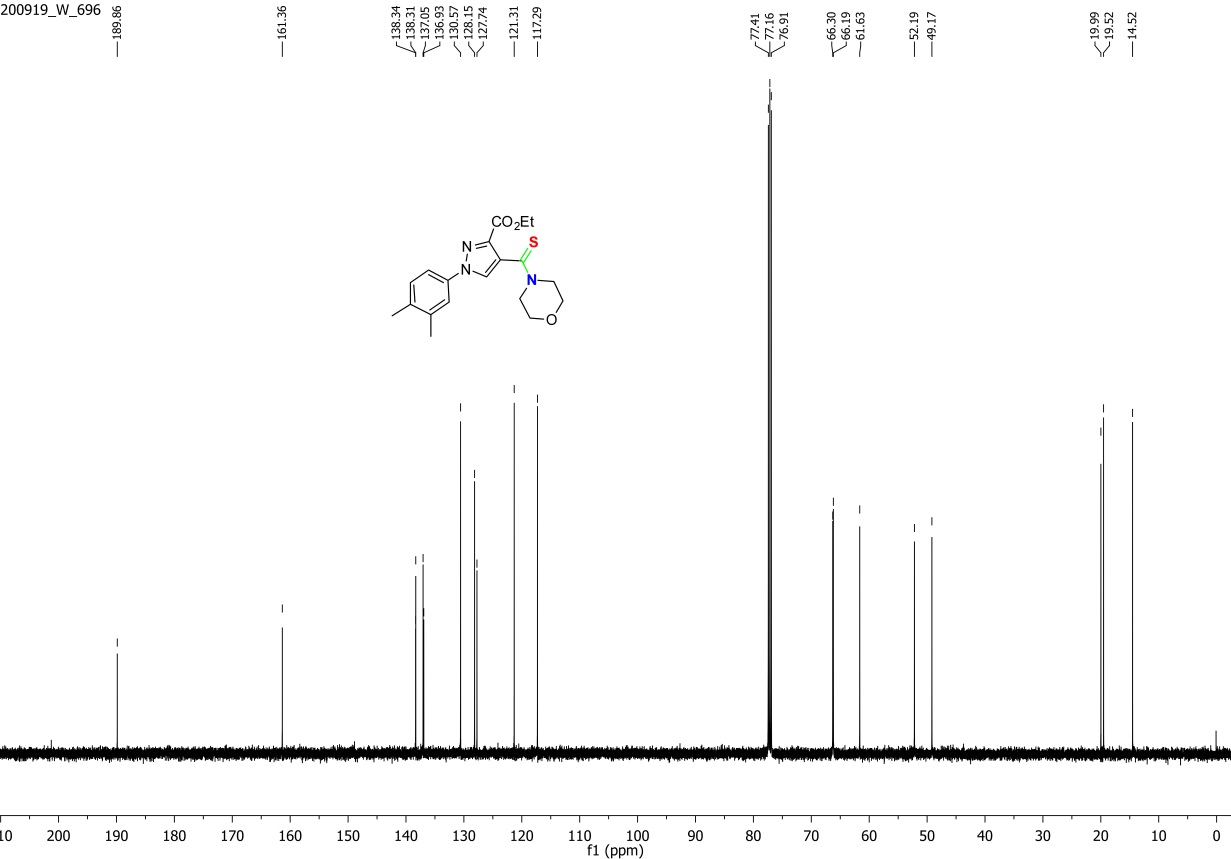 Figure S30. 13C NMR spectrum of 7C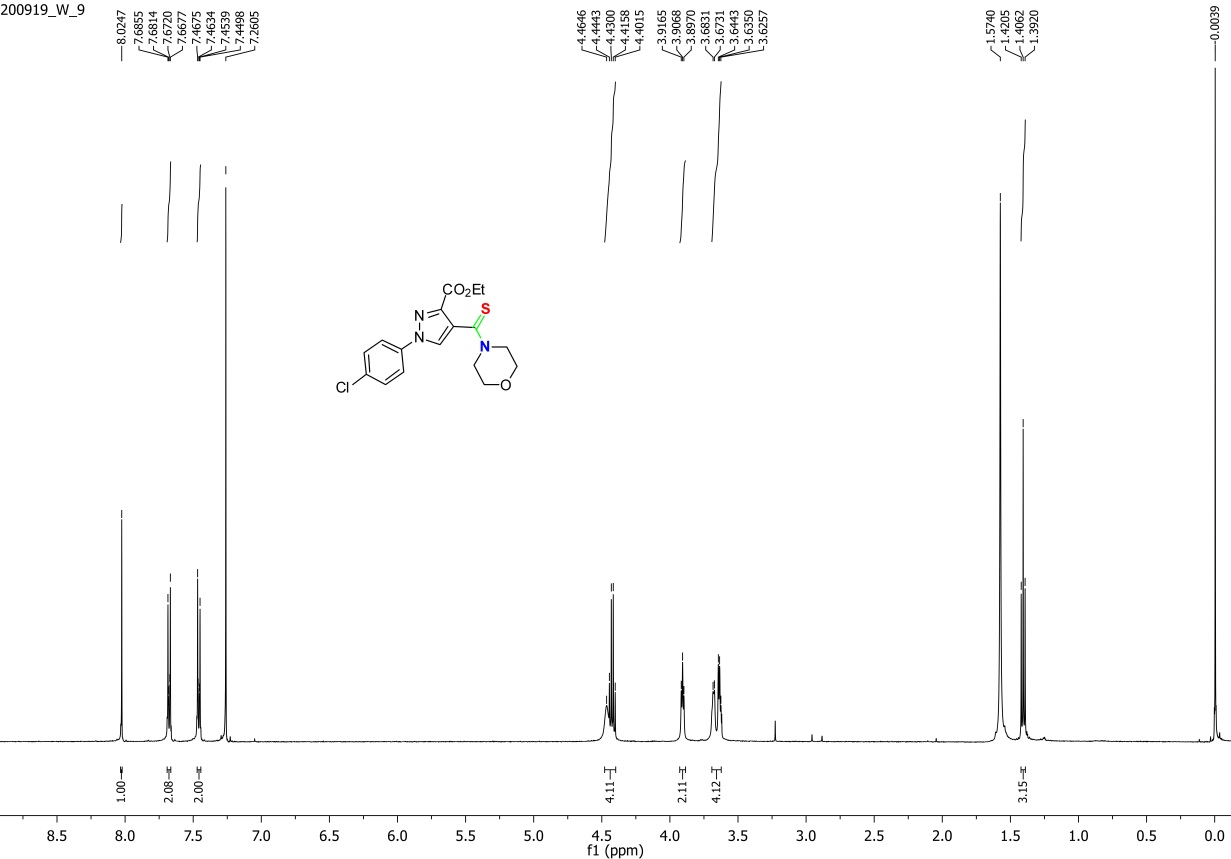 Figure S31. 1H NMR spectrum of 8C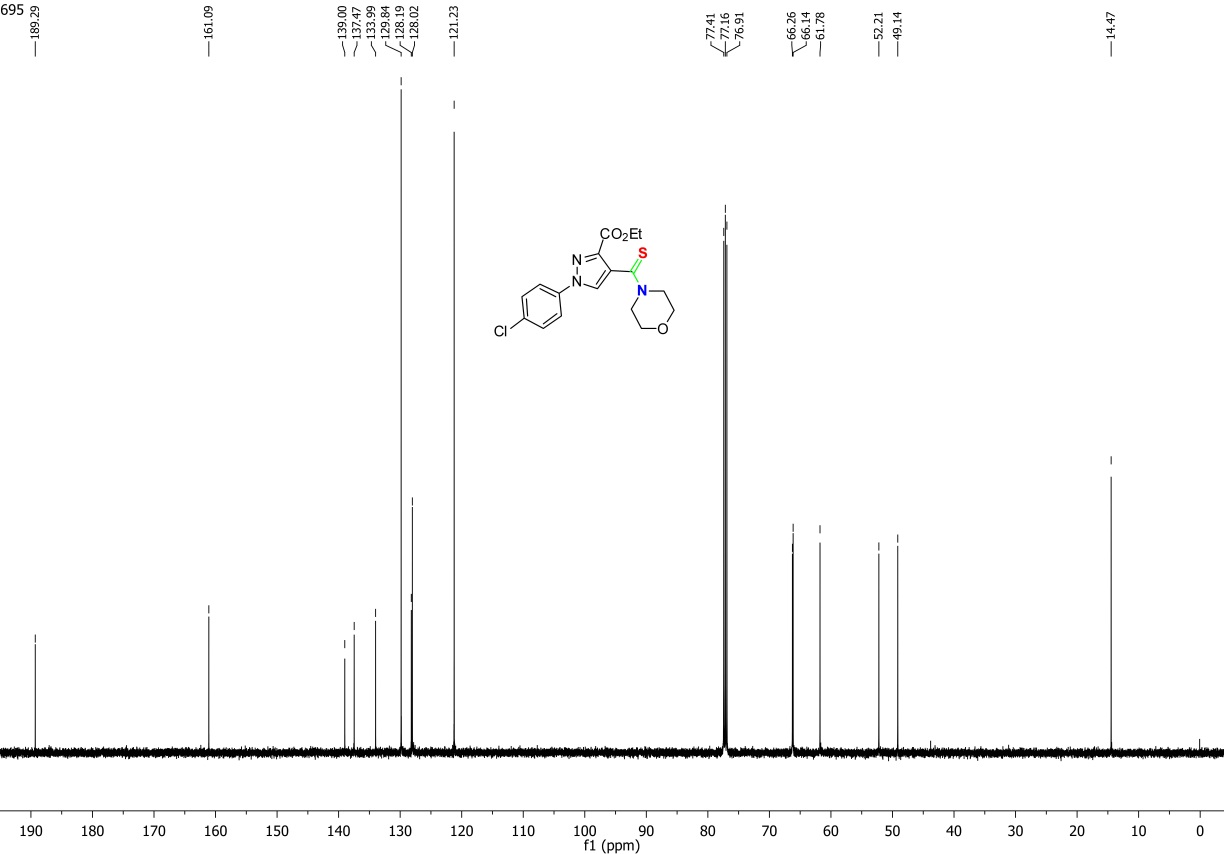 Figure S32. 13C NMR spectrum of 8C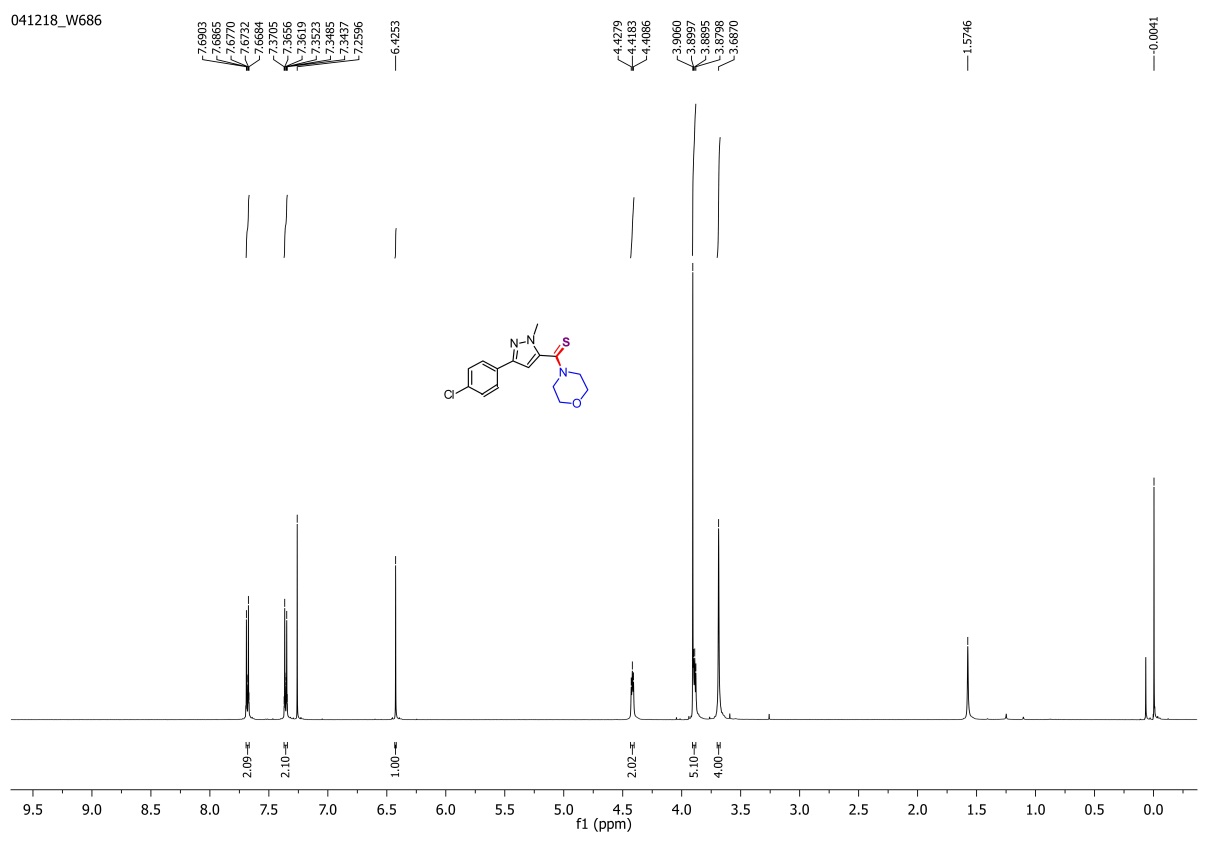 Figure S33. 1H NMR spectrum of 9C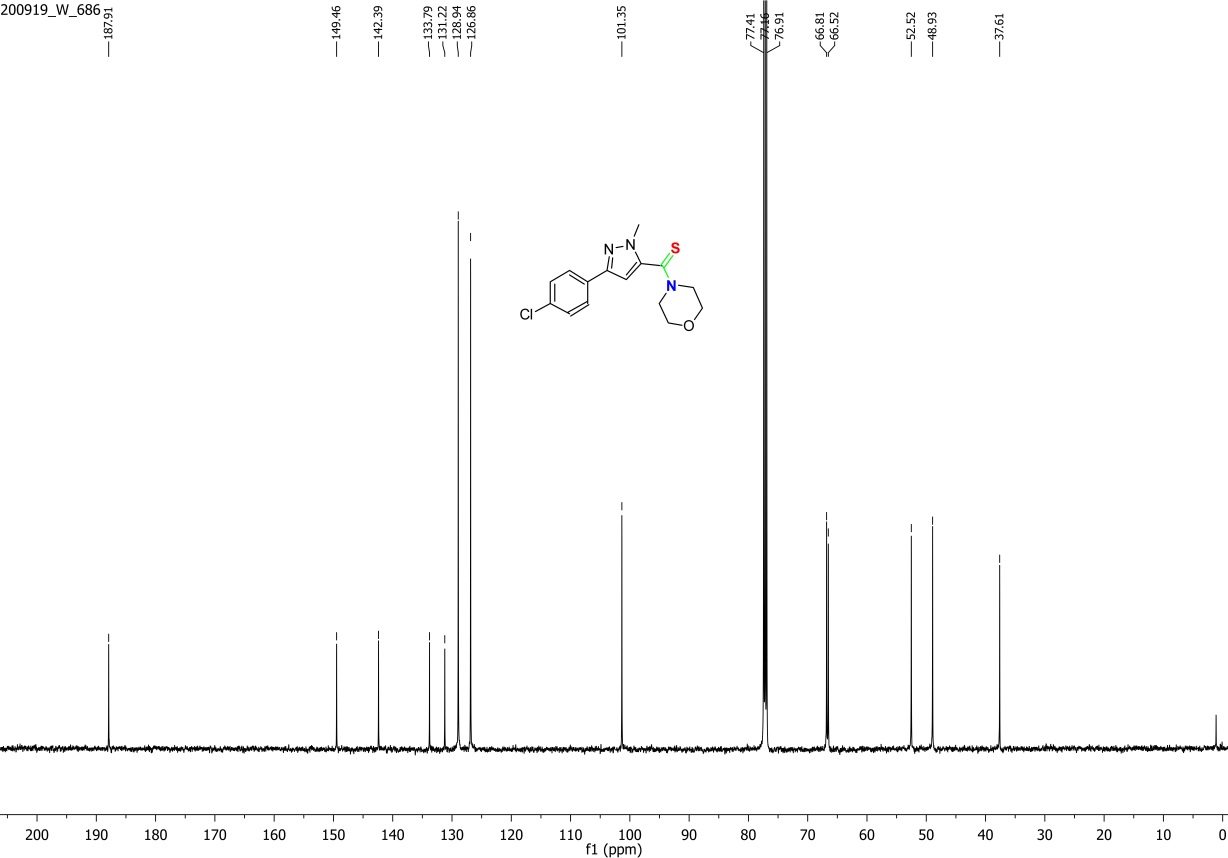 Figure S34. 13C NMR spectrum of 9C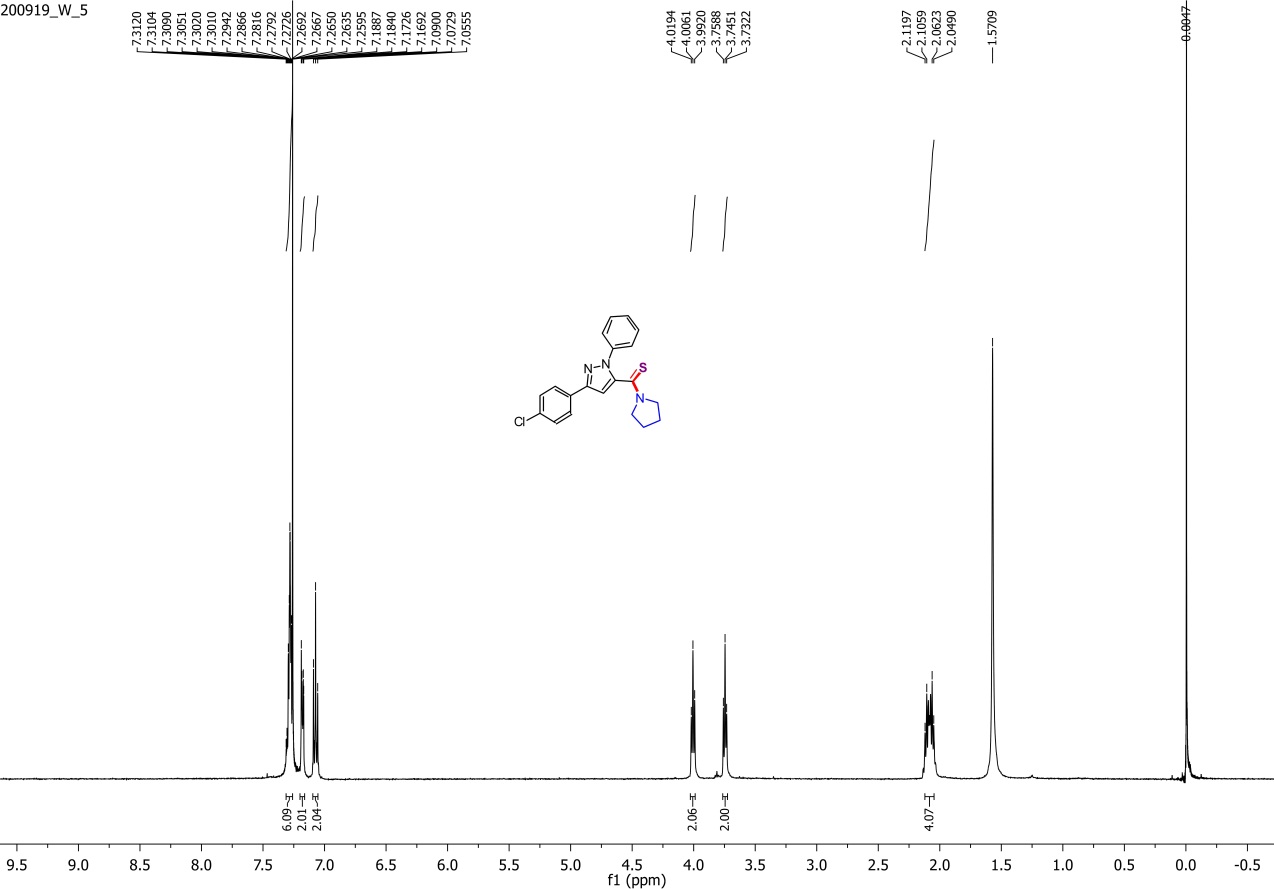 Figure S35. 1H NMR spectrum of 10A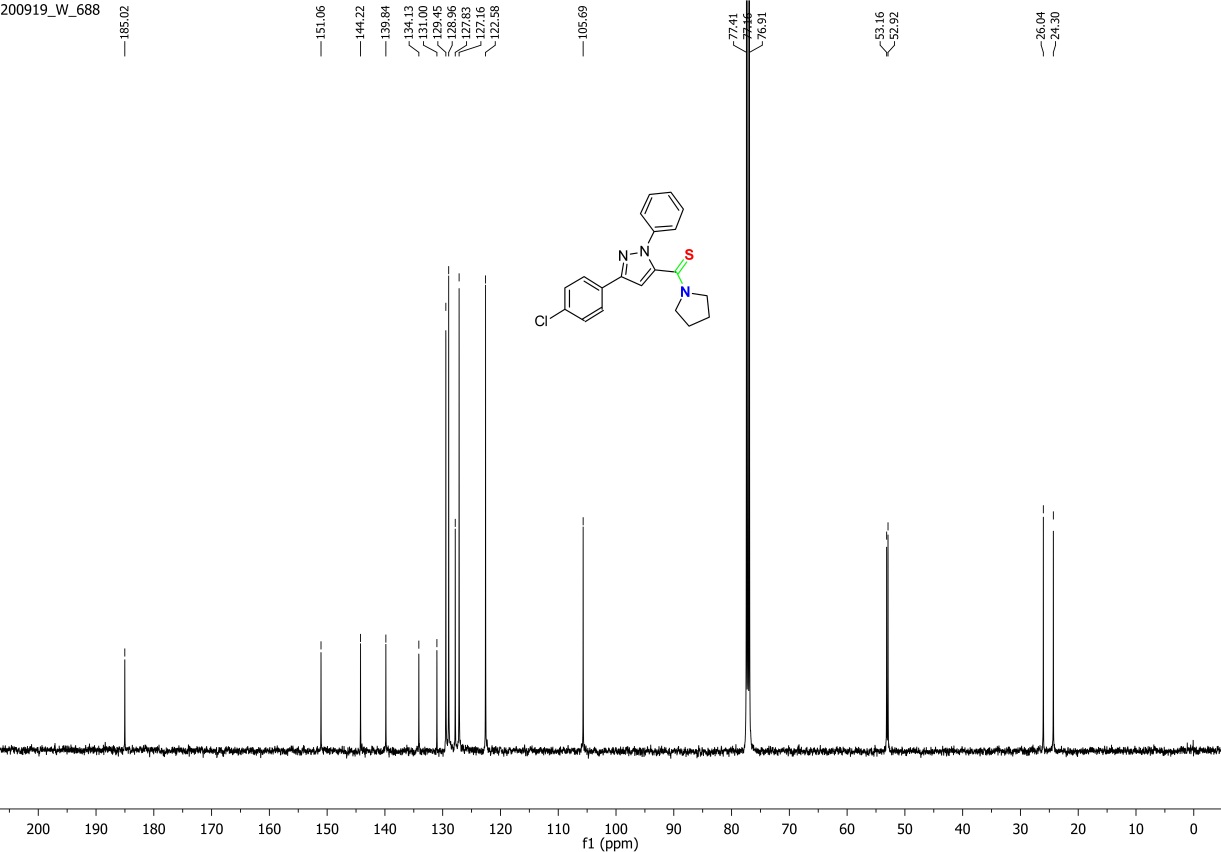 Figure S36. 13C NMR spectrum of 10A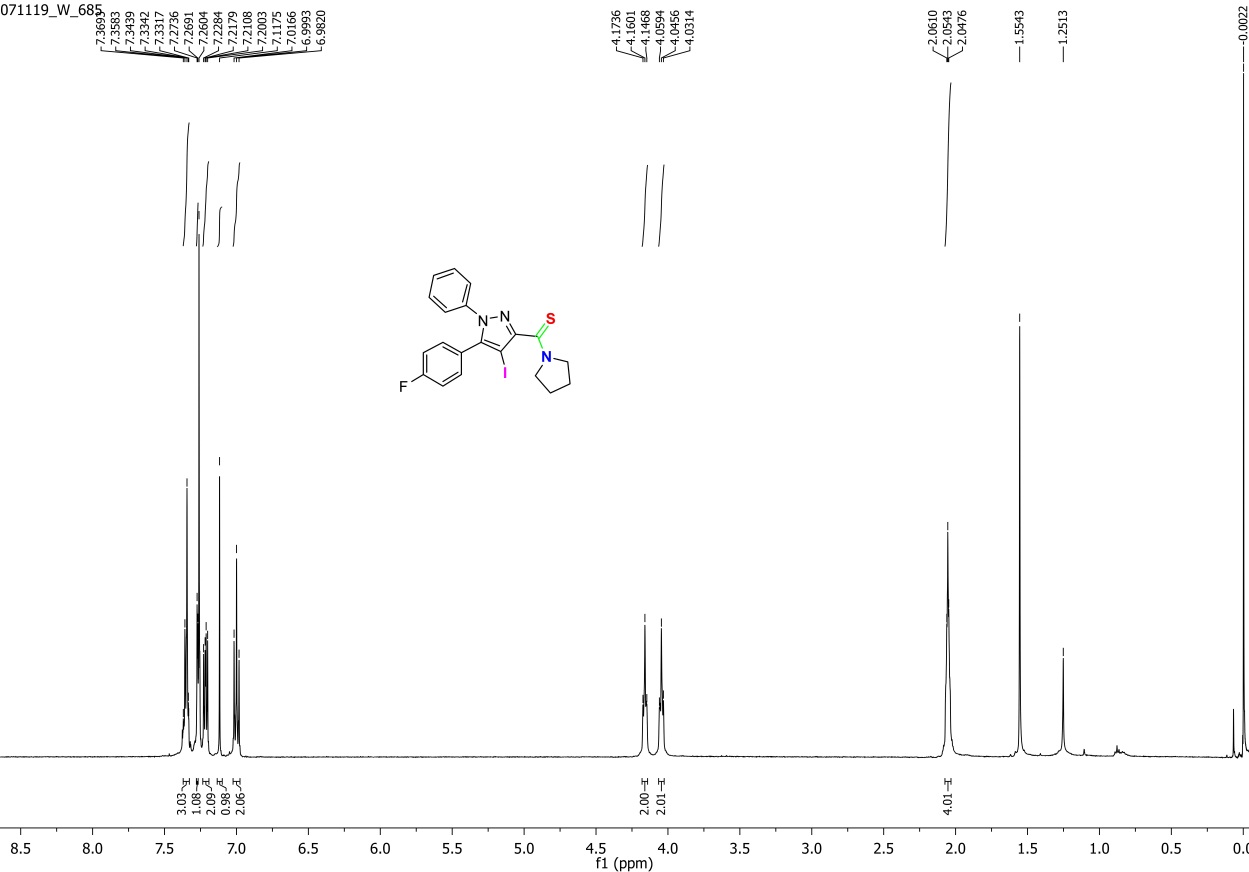 Figure S37. 1H NMR spectrum of 11A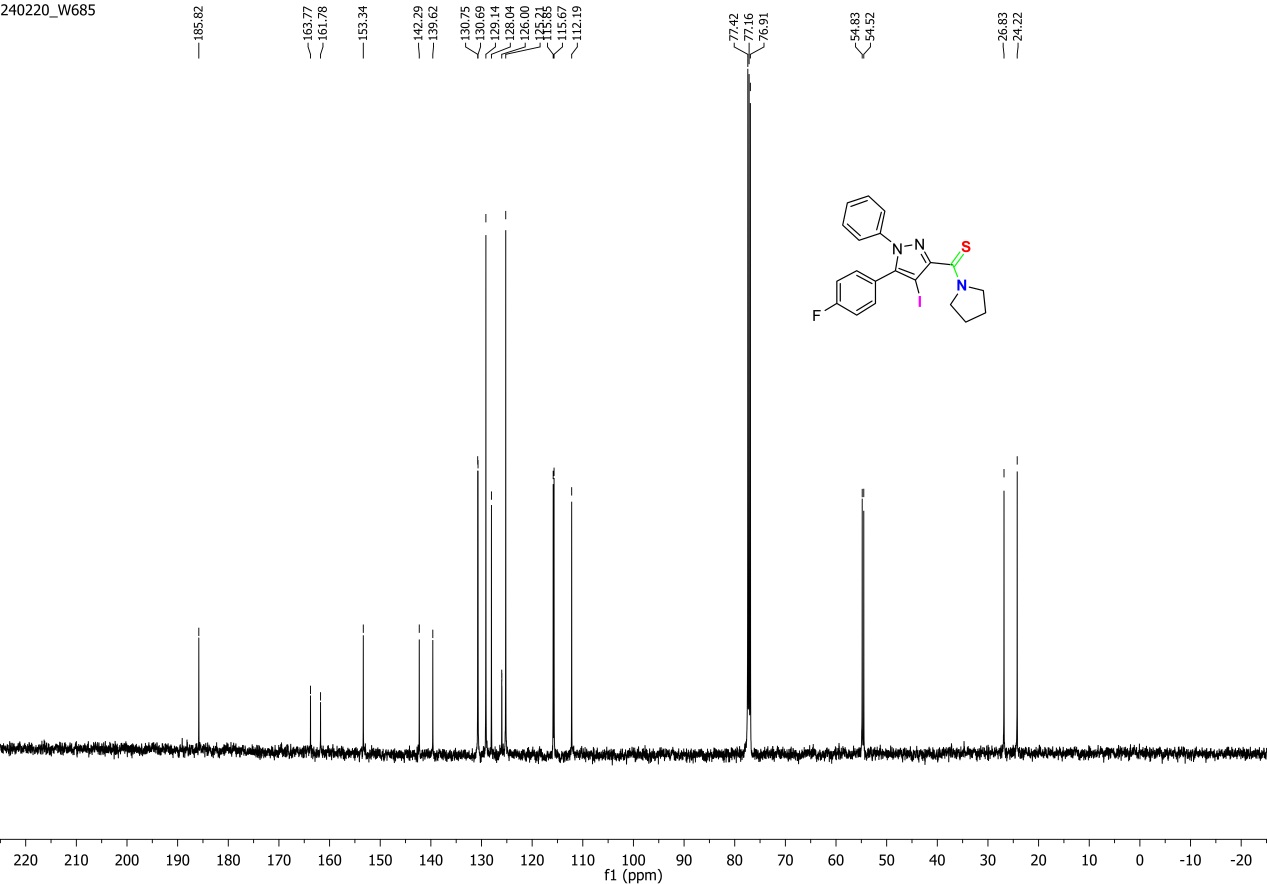 Figure S38. 13C NMR spectrum of 11A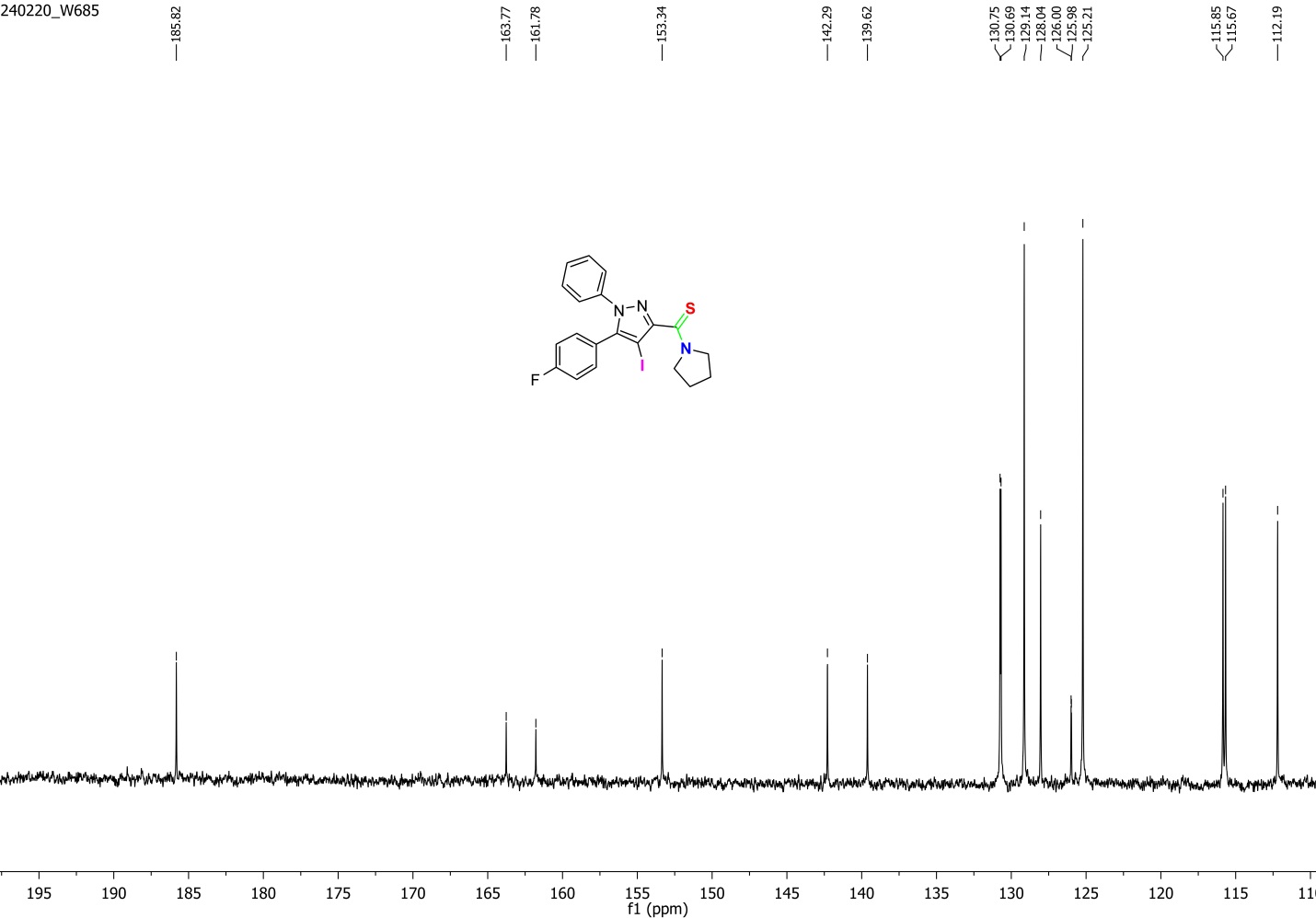 Figure S39. Expansion of 13C NMR spectrum of 11A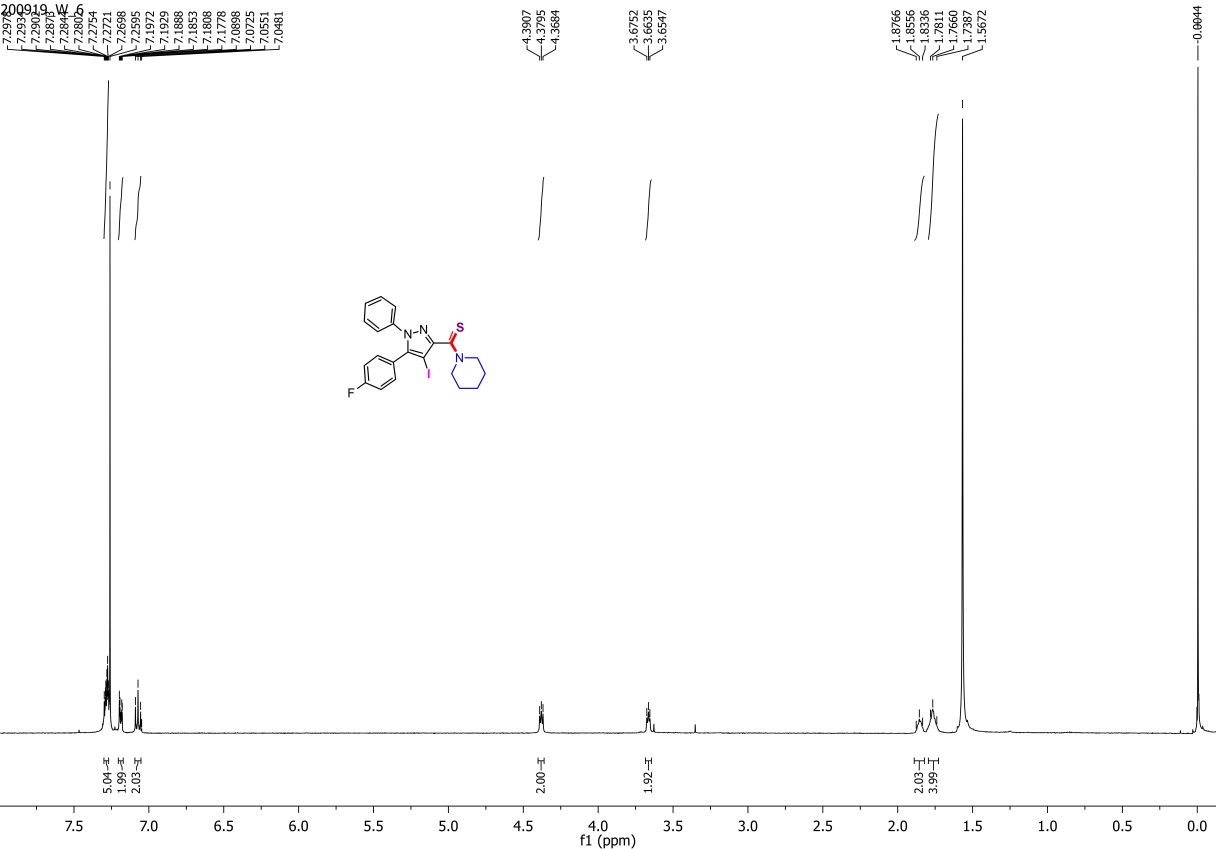 Figure S40. 1H NMR spectrum of 11B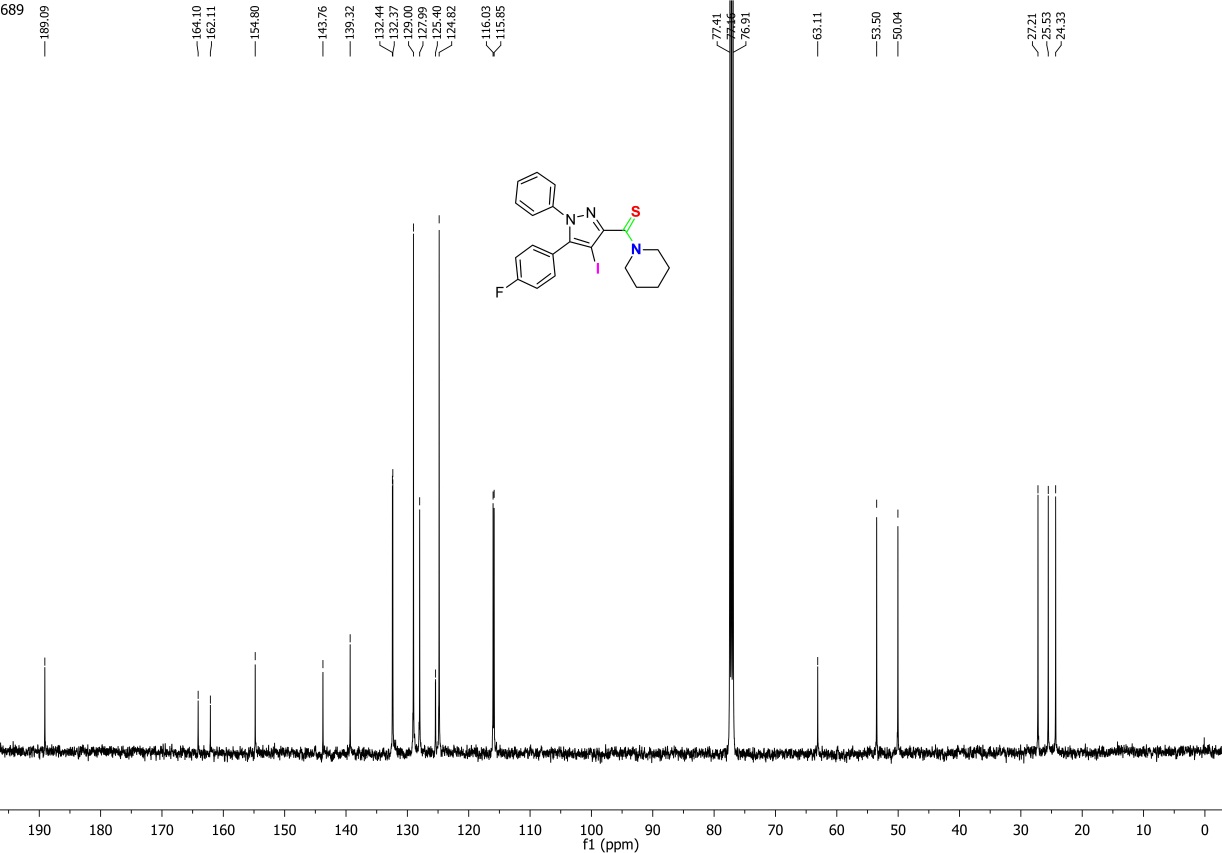 Figure S41. 13C NMR spectrum of 11B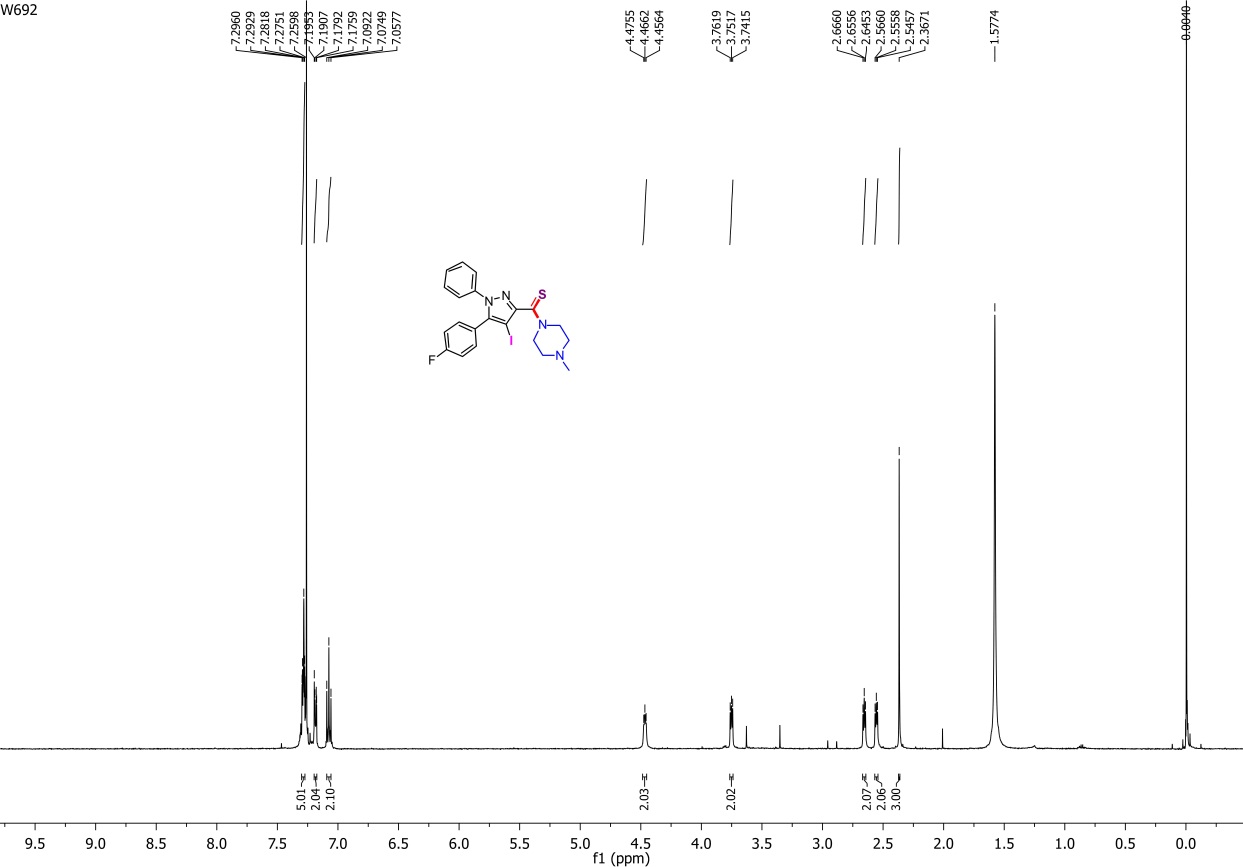 Figure S42. 1H NMR spectrum of 11E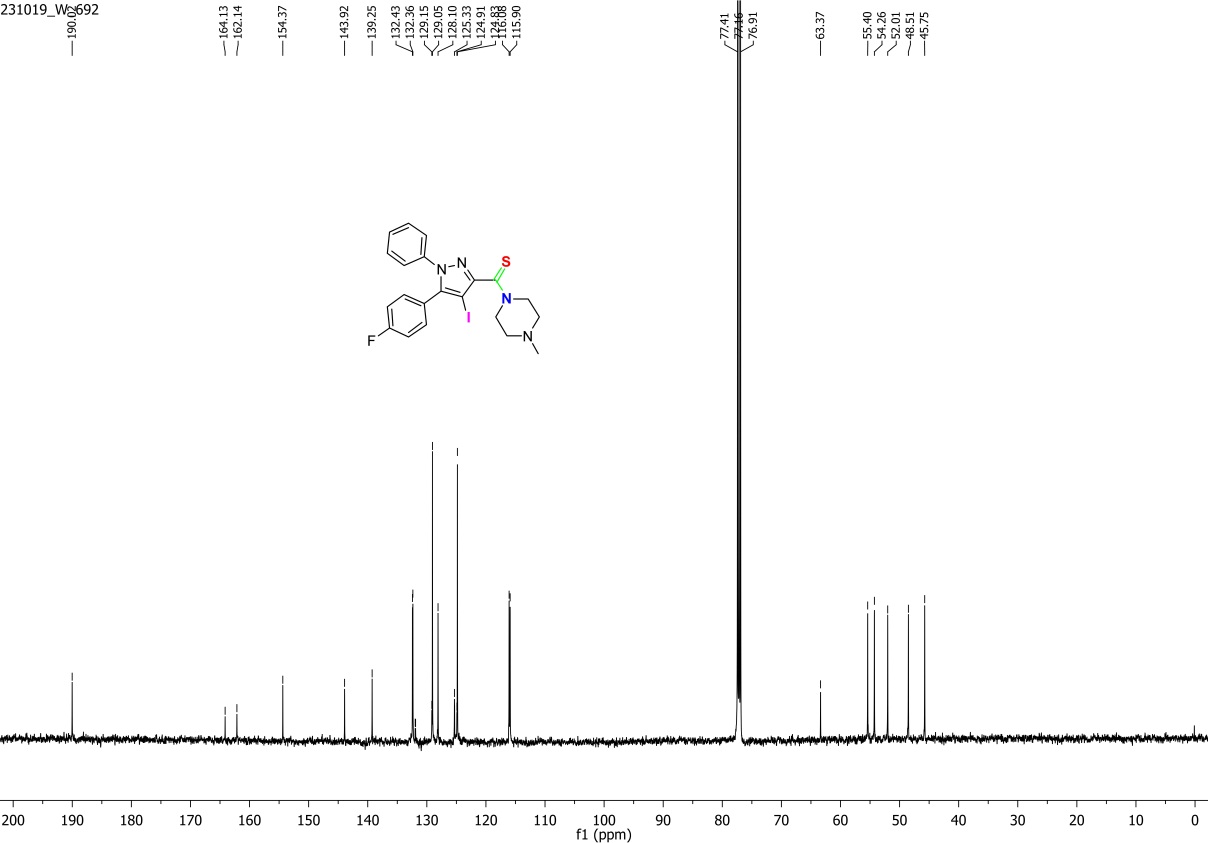 Figure S43. 13C NMR spectrum of 11E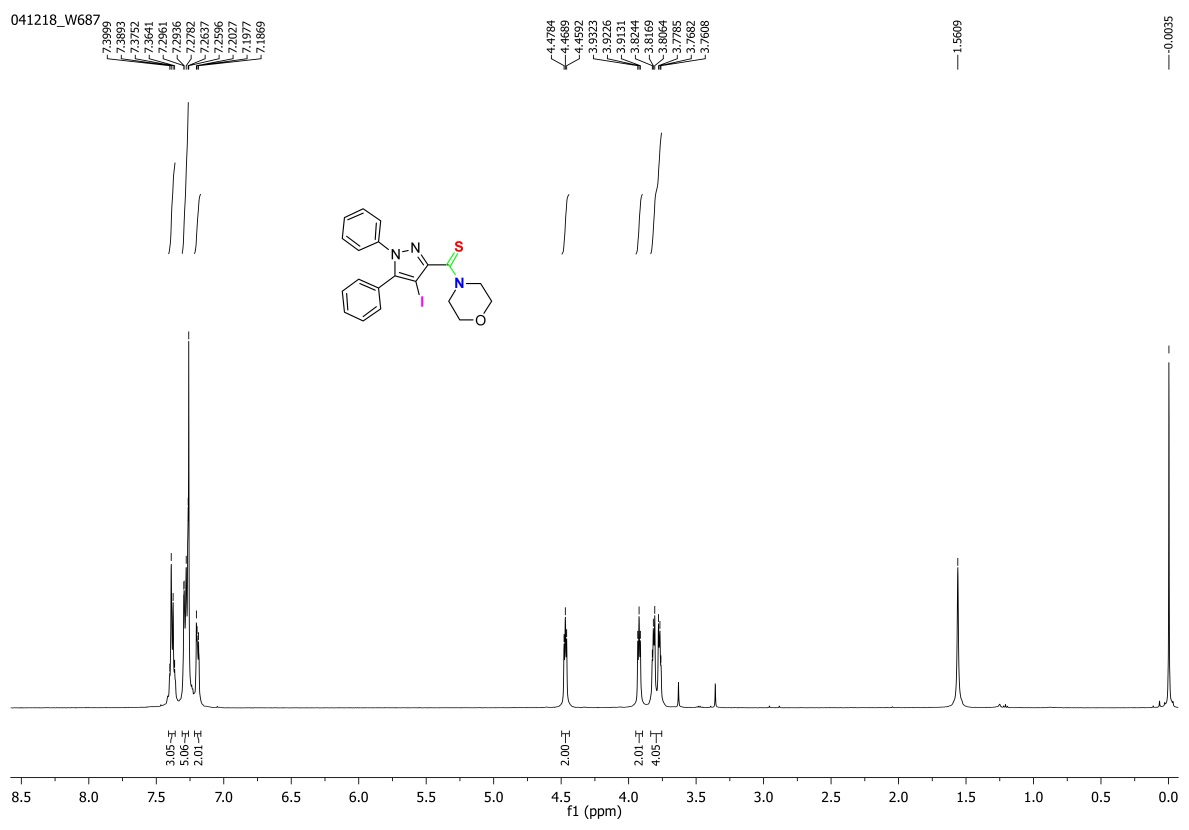 Figure S44. 1H NMR spectrum of 12C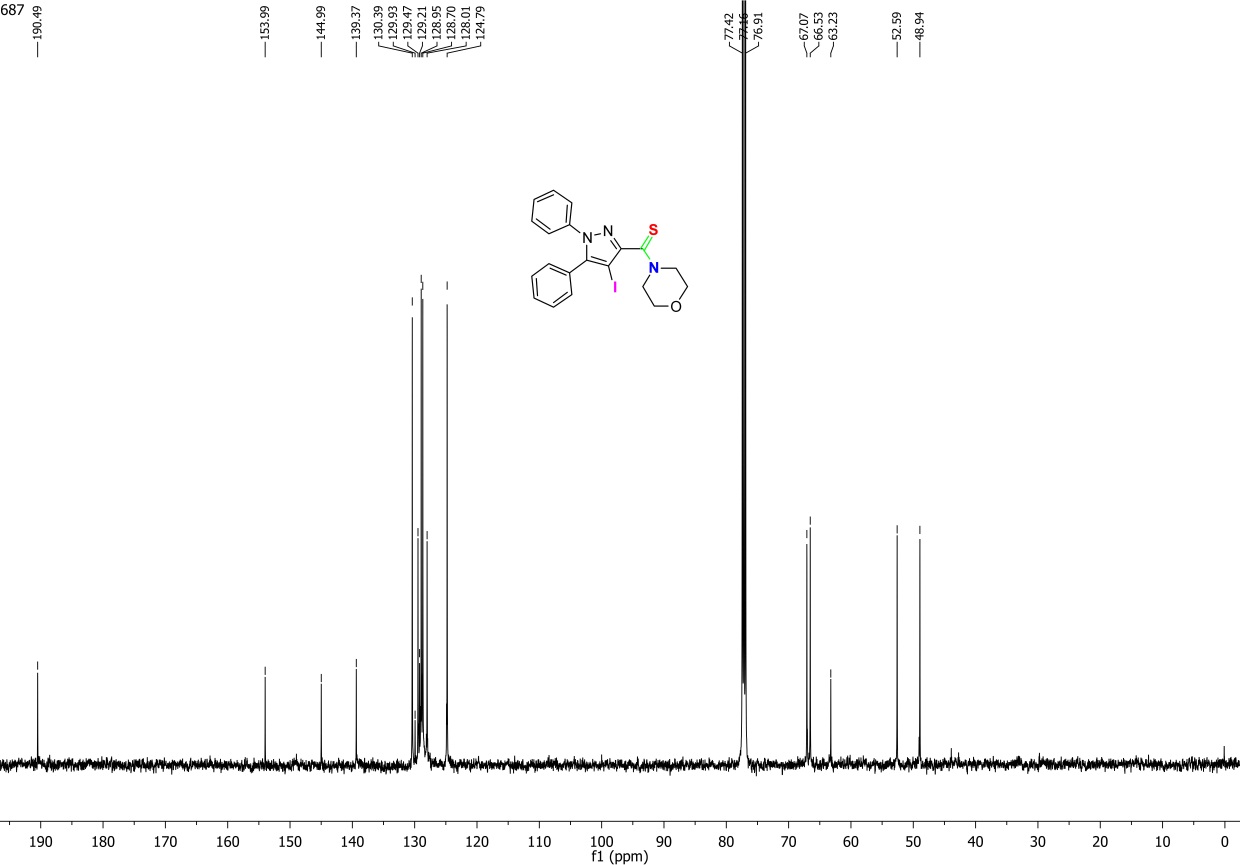 Figure S45. 13C NMR spectrum of 12C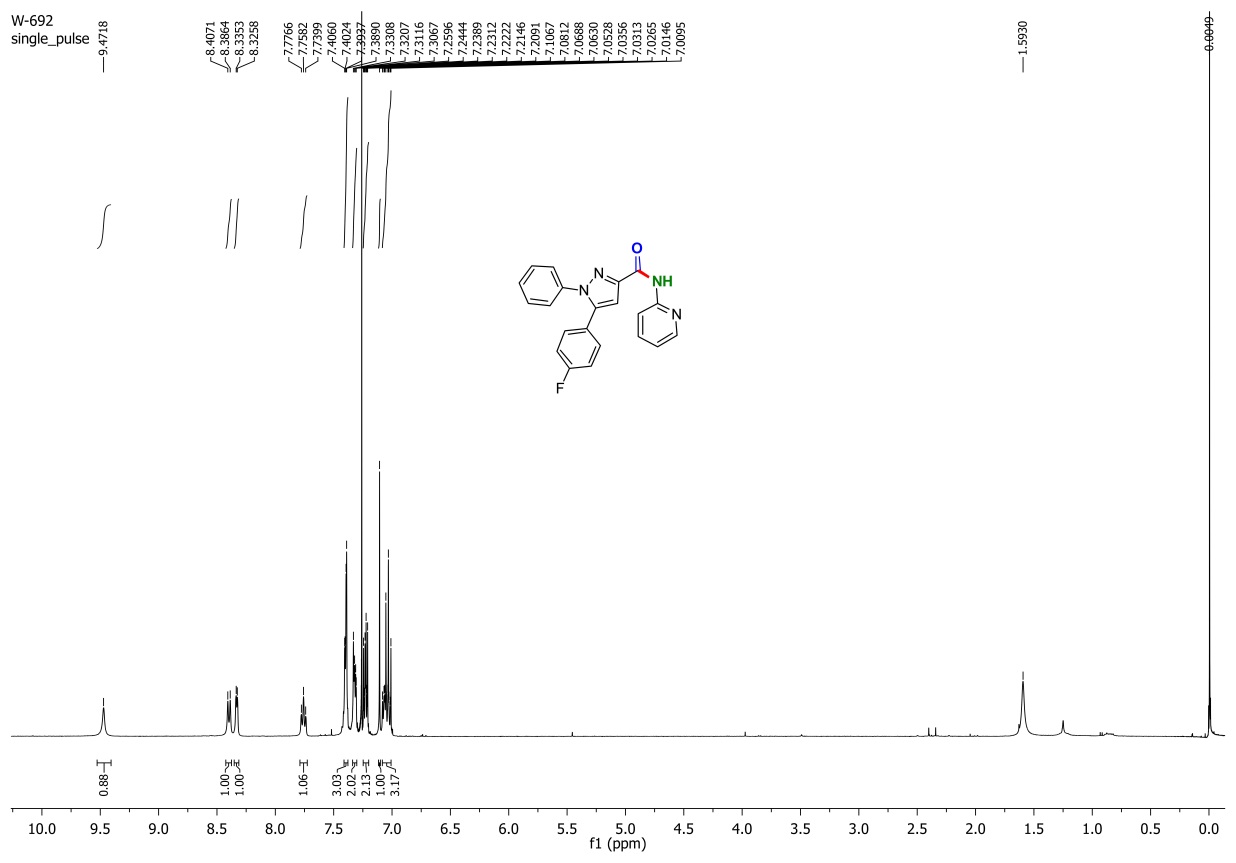 Figure S46. 1H NMR spectrum of 1F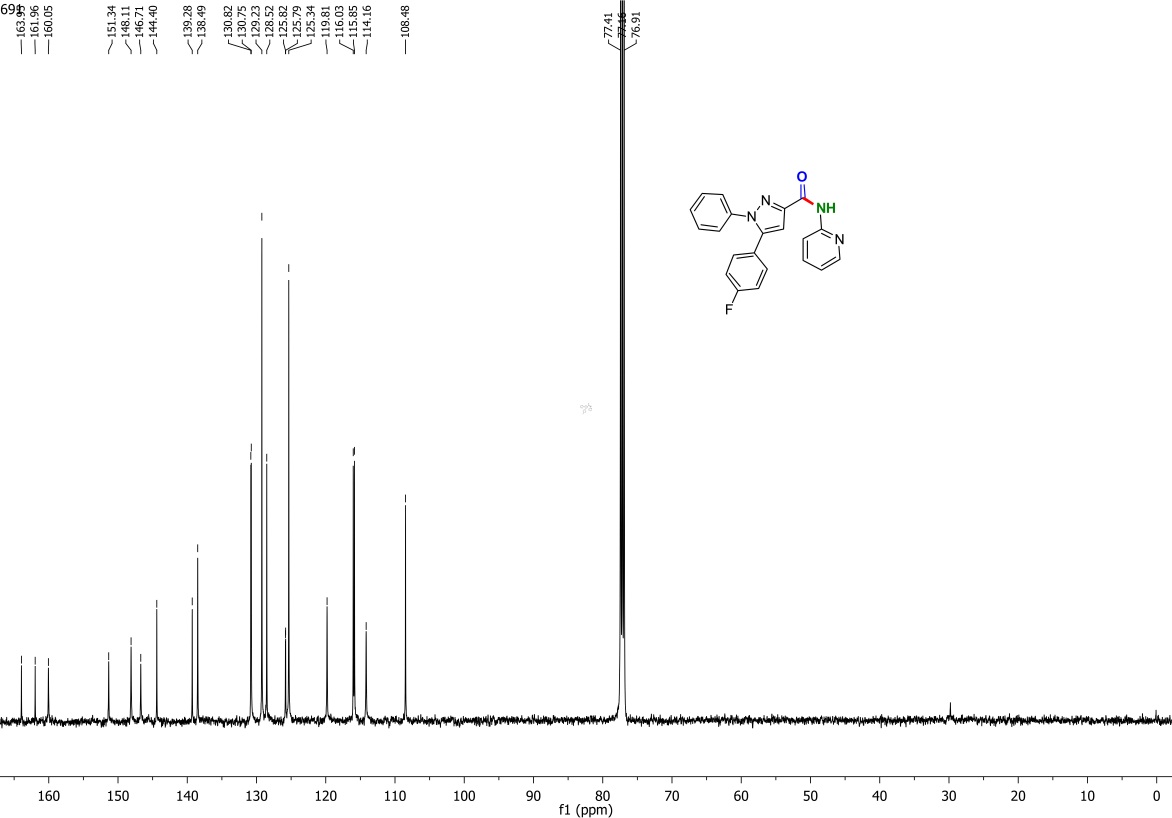 Figure S47. 13C NMR spectrum of 1F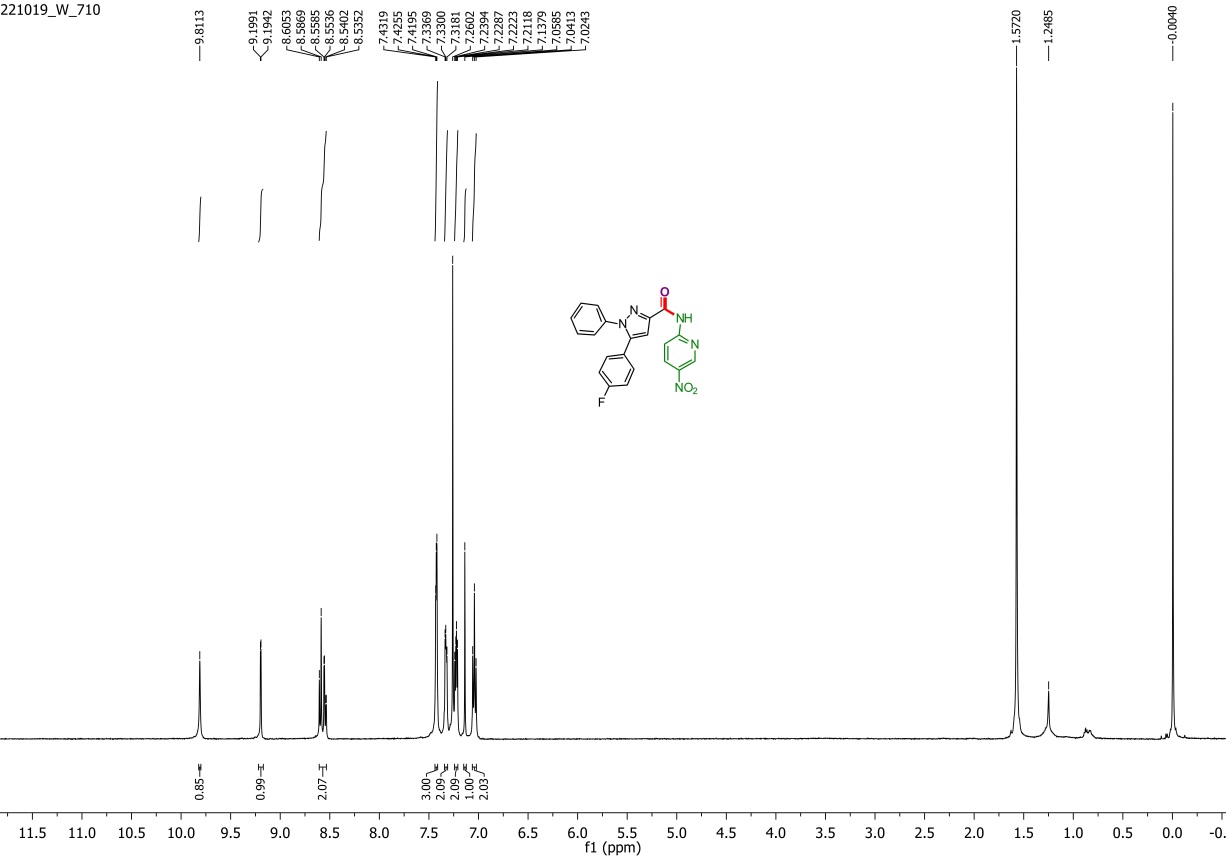 Figure S48. 1H NMR spectrum of 1G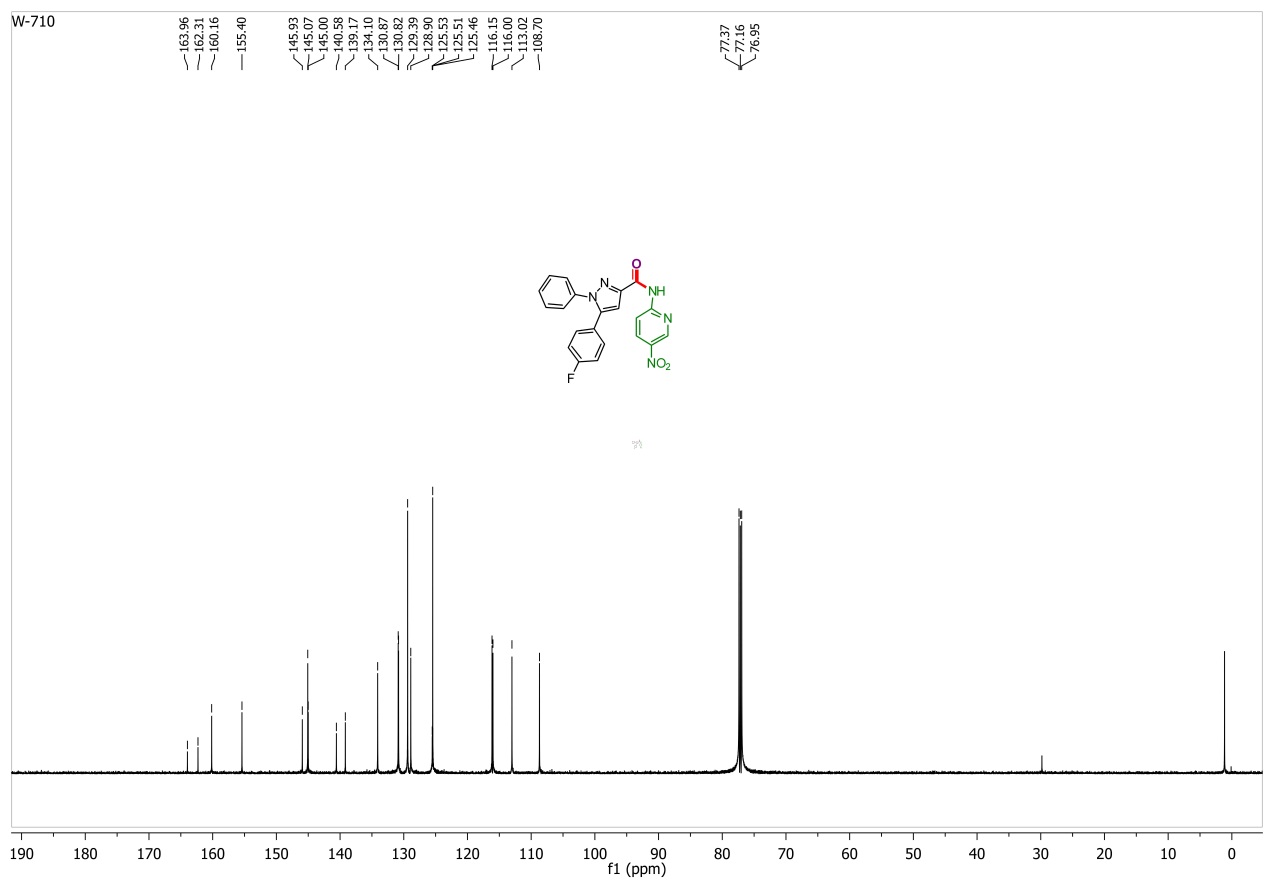 Figure S49. 13C NMR spectrum of 1G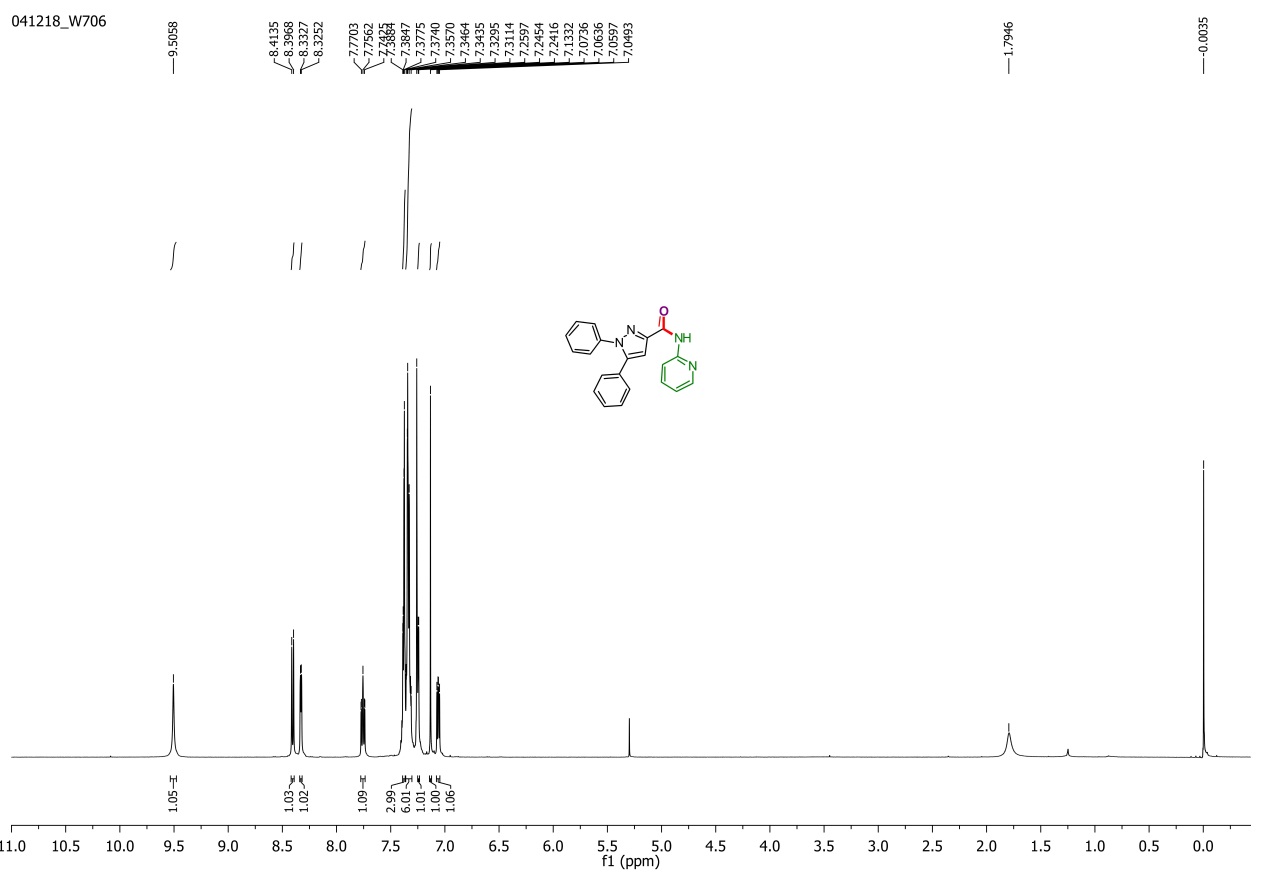 Figure S50. 1H NMR spectrum of 4F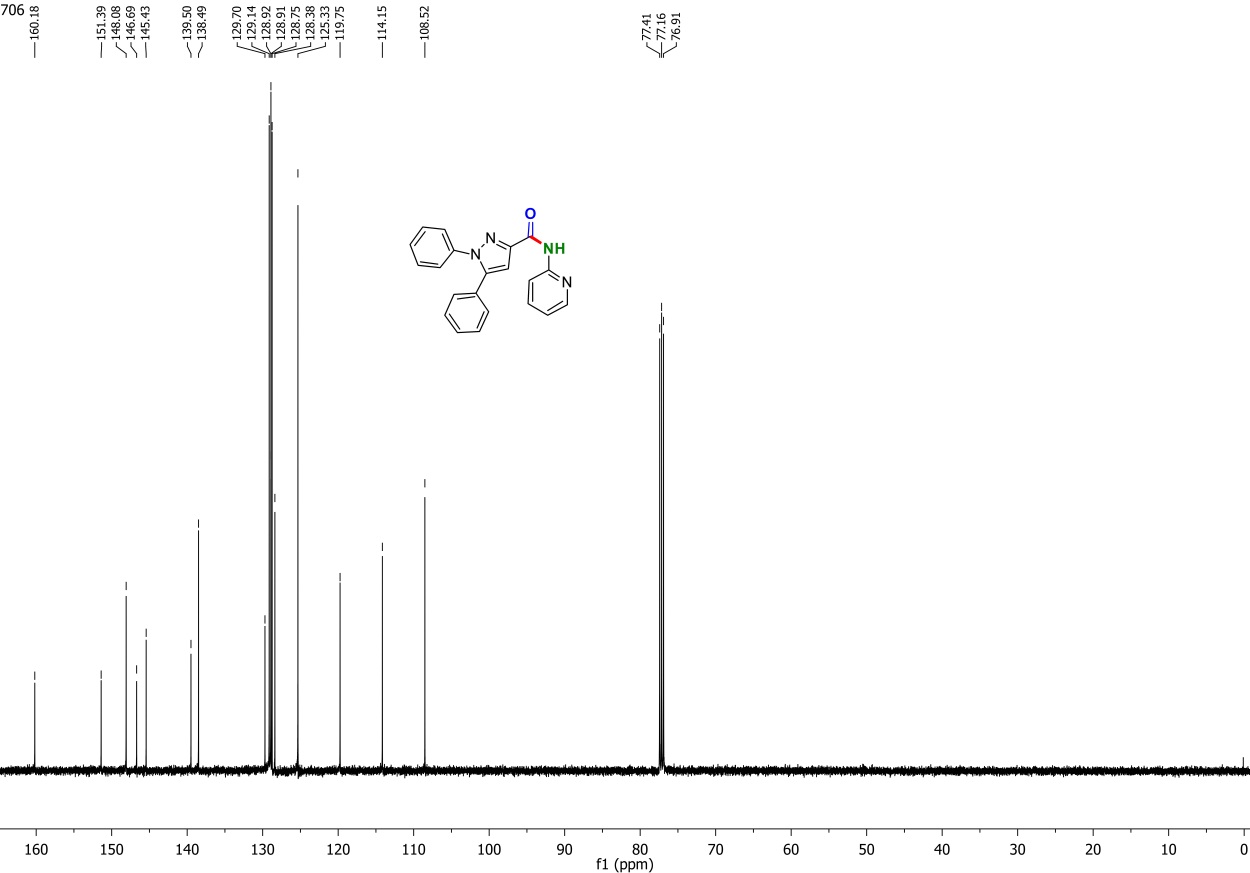 Figure S51. 13C NMR spectrum of 4F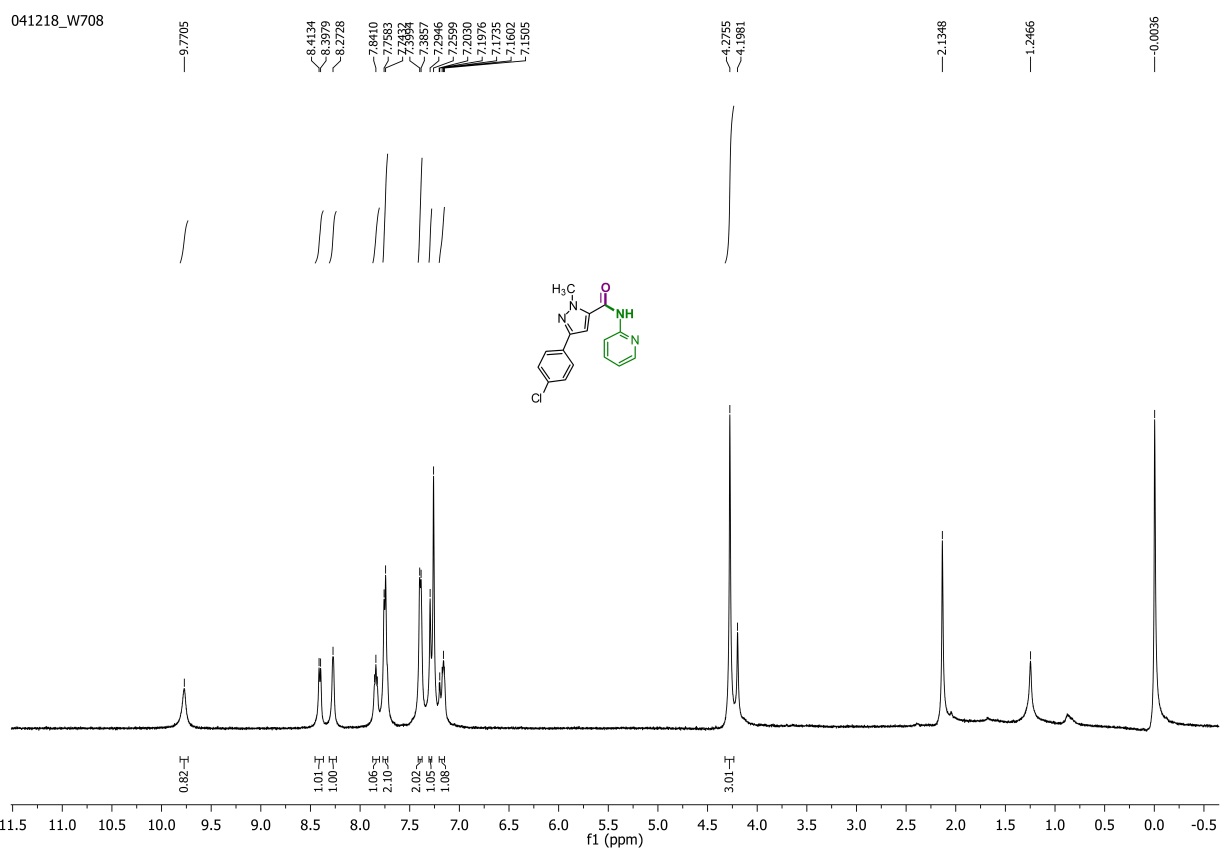 Figure S52. 1H NMR spectrum of 9F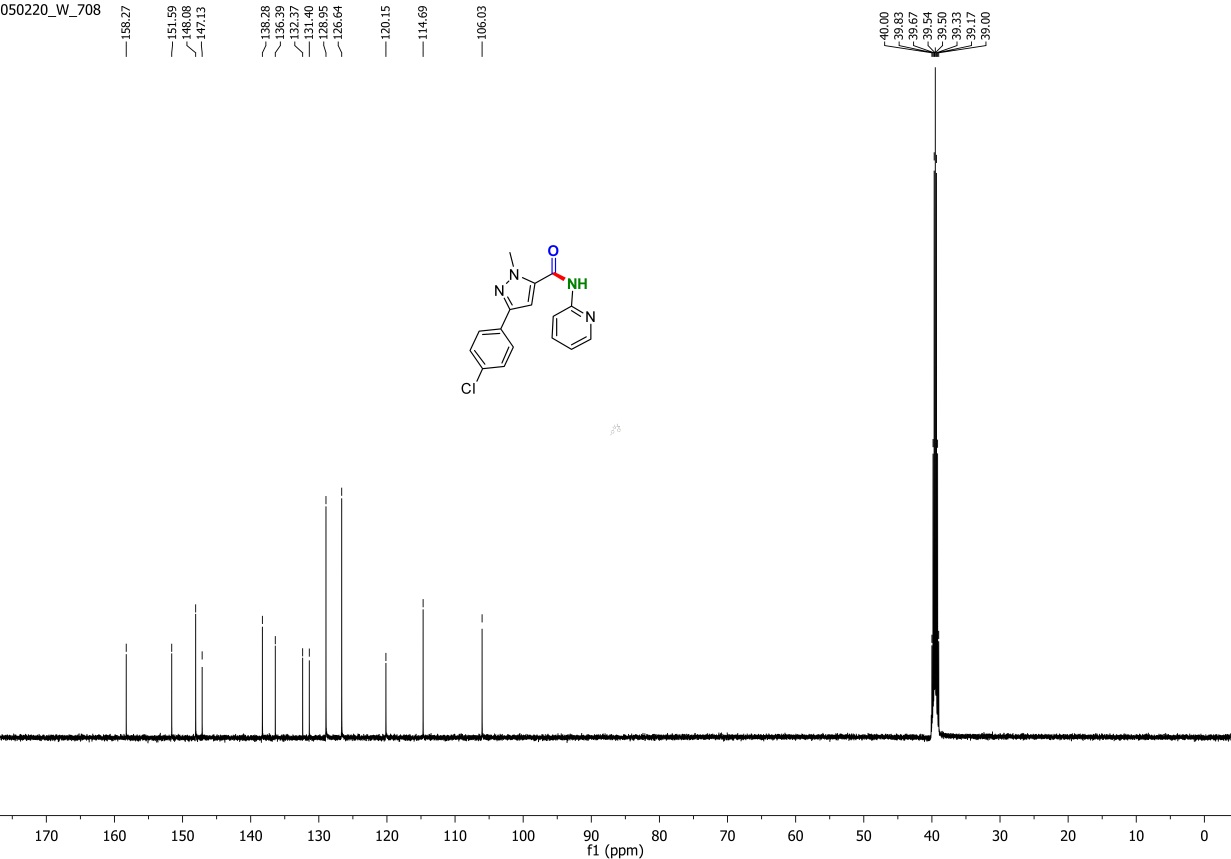 Figure S53. 13C NMR spectrum of 9F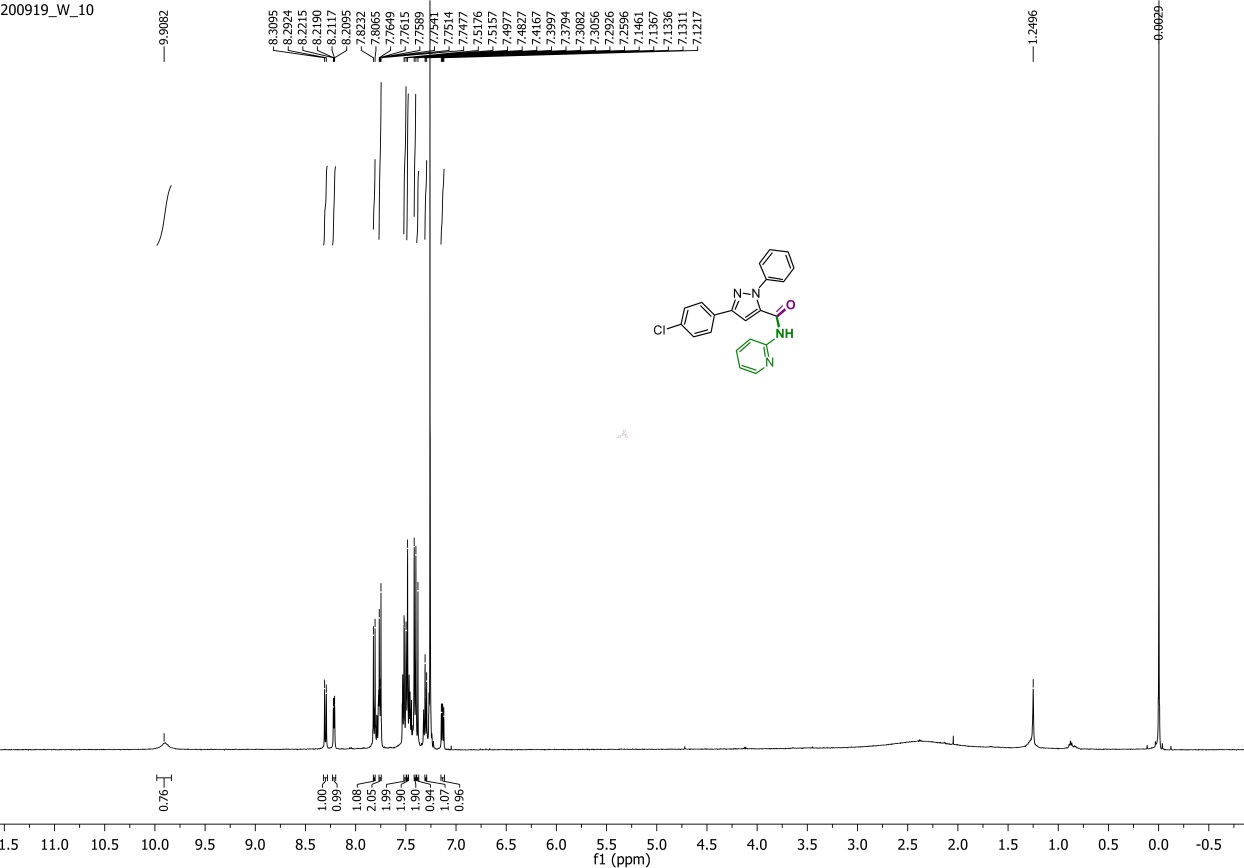 Figure S54. 1H NMR spectrum of 10F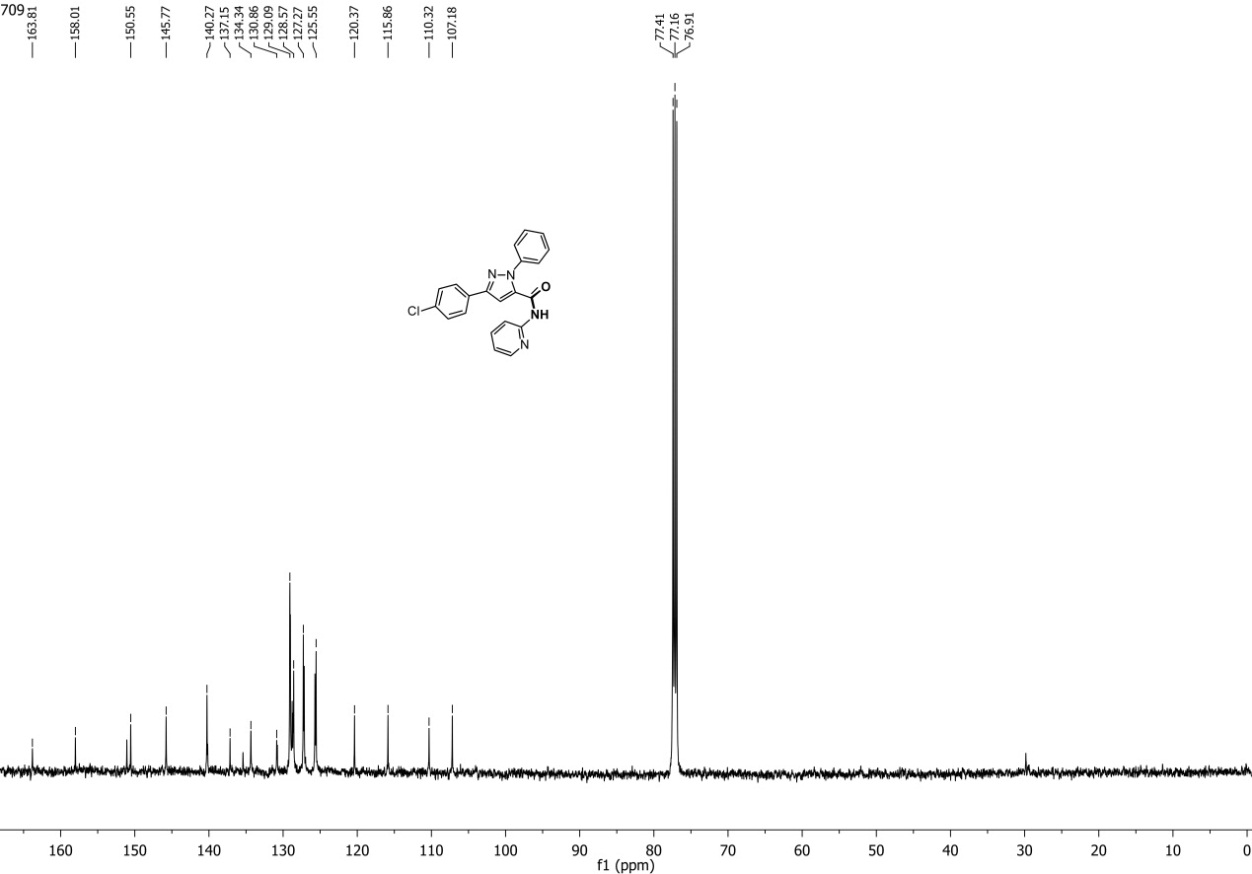 Figure S55. 13C NMR spectrum of 10F.